NAROČNIK:DOKUMENTACIJA V ZVEZI Z ODDAJO JAVNEGA NAROČILA:za oddajo javnega naročila po postopku naročila male vrednostiVsebina:1.	POVABILO ZAINTERESIRANIM PONUDNIKOM K SODELOVANJU	1.1.	PREDMET JAVNEGA NAROČILA	1.2.	LOKACIJA IZVEDBE PREDMETA NAROČILA1.3.	OGLED LOKACIJE1.4.	ZAVEZE IZBRANEGA PONUDNIKA	1.5.	VARIANTNE PONUDBE	1.6.	KONTAKTNA OSEBA NAROČNIKA	2.	POSTOPEK ODDAJE JAVNEGA NAROČILA	3.	PRAVNA PODLAGA ZA IZVEDBO POSTOPKA JAVNEGA NAROČANJA	4.	OCENJENA VREDNOST JAVNEGA NAROČILA5.	GOSPODARSKI SUBJEKTI, KI LAHKO SODELUJEJO V JAVNEM NAROČILU	5.1.	POJEM PONUDNIKA IN GOSPODARSKEGA SUBJEKTA	5.2.	SKUPNA PONUDBA	5.3.	PONUDBA S PODIZVAJALCI	5.3.1.	DEFINICIJA PODIZVAJALCA	5.3.2.	DEL JAVNEGA NAROČILA, KI JE LAHKO ODDAN V PODIZVAJANJE	5.3.3.	DOKUMENTACIJA, POVEZANA S PODIZVAJALCI	5.3.4.	NEPOSREDNA PLAČILA PODIZVAJALCEM5.3.5.	NEPOSREDNA PLAČILA PODIZVAJALCEM V PODIZVAJALSKI VERIGI	5.3.6.	ANGAŽIRANJE PODIZVAJALCEV V ČASU IZVEDBE POGODBE	5.4.	NAČIN NASTOPANJA ISTEGA GOSPODARSKEGA SUBJEKTA	5.5.	SKLICEVANJE NA ZMOGLJIVOSTI DRUGEGA SUBJEKTA6.	PRAVILA ZA SPOROČANJE	6.1.	KOMUNIKACIJSKA SREDSTVA	6.2.	SPREMINJANJE ALI DOPOLNJEVANJE DOKUMENTACIJE	6.3.	JEZIK JAVNEGA NAROČANJA	7.	ODDAJA IN JAVNO ODPIRANJE PONUDB	7.1.	ROK ZA ODDAJO PONUDB	7.2.	UMIK IN SPREMEMBA PONUDB	7.3.	JAVNO ODPIRANJE PONUDB	7.4.	ROK ZA DODATNA POJASNILA PONUDB	8.	POGOJI ZA PRIZNANJE SPOSOBNOSTI IN RAZLOGI ZA IZKLJUČITEV	8.1.	RAZLOGI ZA IZKLJUČITEV	8.1.1.	RAZLOGI ZA IZKLJUČITEV	8.1.2.	GOSPODARSKI SUBJEKTI, ZA KATERE NE SMEJO OBSTAJATI RAZLOGI ZA IZKLJUČITEV8.1.3.	POPRAVNI MEHANIZEM	8.2.	POGOJI ZA SODELOVANJE	8.2.1.	GOSPODARSKI SUBJEKTI, ZA KATERE SO DOLOČENI POGOJI	8.2.2.	EKONOMSKI IN FINANČNI POLOŽAJ	8.2.3.	TEHNIČNA IN STROKOVNA SPOSOBNOST8.2.4.    ZAHTEVE, KI SE NANAŠAJO NA UREDBO O ZELENEM JAVNEM NAROČANJU9.	INFORMACIJE ZA UGOTAVLJANJE SPOSOBNOSTI	9.1.	IZJAVA O IZPOLNJEVANJU ZAHTEV NAROČNIKA9.2.	PREVERJANJE URADNO DOSTOPNIH PODATKOV	9.3.	PREVERJANJE PODATKOV, KI NISO URADNO DOSTOPNI	9.4.	PRIDOBIVANJE PODATKOV NA DRUGE NAČINE	9.5.	POJASNILA, DOPOLNITVE, POPRAVKI IN SPREMEMBE PONUDB	10.	FINANČNO ZAVAROVANJE	10.1.	FINANČNO ZAVAROVANJE ZA ODPRAVO NAPAK V GARANCIJSKEM ROKU	11.	MERILA	11.1.	DOLOČITEV MERIL	12.	PONUDBA	12.1.	OBLIKA PONUDBE	12.2.	VELJAVNOST PONUDBE	12.3.	PONUDBENA CENA	12.4.	RAČUNSKE NAPAKE	12.5.	PODATKI O USTANOVITELJIH	12.6.	PODPIS PONUDBENE DOKUMENTACIJE	12.7.	SESTAVNI DELI PONUDBE13.	TEHNIČNE SPECIFIKACIJE	13.1.	POPIS DEL14.	ZAUPNOST	15.	ZAKLJUČEK POSTOPKA JAVNEGA NAROČANJA	15.1.	USTAVITEV POSTOPKA	15.2.	ODLOČITEV O ODDAJI JAVNEGA NAROČILA	15.3.	ZAVRNITEV VSEH PONUDB	15.4.	SPREMEMBA ODLOČITVE	15.5.	PRAVNOMOČNOST ODLOČITVE O ODDAJI JAVNEGA NAROČILA	15.6.	ODSTOP OD IZVEDBE JAVNEGA NAROČILA	16.	POGODBA O IZVEDBI JAVNEGA NAROČILA17.	PRAVNO VARSTVO	18.	PROTIKORUPCIJSKO OBVESTILO	OBRAZCI (če ponudnik oddaja ponudbo za oba sklopa, odda obrazec za vsak sklop posebej le, če je to zahtevano)PRILOGA ŠT. 1	A (velja za oba sklopa)POVZETEK PREDRAČUNA	PRILOGA ŠT. 1	BPONUDBENI PREDRAČUN (za vsak sklop posebej)PRILOGA ŠT. 2PODATKI O PONUDNIKU IN DRUGIH GOSPODARSKIH SUBJEKTIH	PRILOGA ŠT. 3	AIZJAVA PONUDNIKA O NASTOPANJU S PODIZVAJALCI PRILOGA ŠT. 3 B	IZJAVA PODIZVAJALCA O NEPOSREDNIH PLAČILIH IN SOGLASJE O PORAVNAVI PODIZVAJALČEVE TERJATVE DO GLAVNEGA IZVAJALCA S STRANI NAROČNIKAPRILOGA ŠT. 4 A, 4 B, 4 C, 4 D	IZJAVA O IZPOLNJEVANJU ZAHTEV NAROČNIKA	PRILOGA ŠT. 5SOGLASJE PRAVNE OSEBE ZA PRIDOBITEV OSEBNIH PODATKOVPRILOGA ŠT. 6SOGLASJE FIZIČNE OSEBE ZA PRIDOBITEV OSEBNIH PODATKOVPRILOGA ŠT. 7IZJAVA O STRINJANJU Z RAZPISNIMI POGOJI IN O RESNIČNOSTI PODATKOV, NAVEDENIH V PONUDBI PRILOGA ŠT. 8IZJAVA PONUDNIKA O PREDLOŽITVI ZAVAROVALNE POLICE (velja za sklop št. 1)PRILOGA ŠT. 9IZJAVA O IZPOLNJEVANJU ZAHTEV NAROČNIKA V ZVEZI Z DOBAVLJENO IN MONTIRANO TEHNOLOŠKO OPREMO (velja za sklop št. 2)PRILOGA ŠT. 10IZJAVA O KADROVSKI SPOSOBNOSTI IN TEHNIČNI USPOSOBLJENOSTI (velja za oba sklopa)PRILOGA ŠT. 11VZOREC FINANČNEGA ZAVAROVANJA ZA ODPRAVO NAPAK (velja za sklop št. 2)PRILOGA ŠT. 12SEZNAM REFERENČNIH POSLOV (velja za sklop št. 2)PRILOGA ŠT. 13 AVZOREC POGODBE ZA SKLOP ŠT. 1PRILOGA ŠT. 13 BVZOREC POGODBE ZA SKLOP ŠT. 2PRILOGA ŠT. 14 IZJAVA O UDELEŽBI FIZIČNIH IN PRAVNIH OSEB V LASTNIŠTVU PONUDNIKAPOVABILO ZAINTERESIRANIM PONUDNIKOM K SODELOVANJU Naročnik vse zainteresirane ponudnike obvešča, da skladno z Zakonom o javnem naročanju (ZJN-3) (Uradni list RS št. 91/15 in 14/18; v nadaljevanju: ZJN-3) razpisuje javno naročilo »«, ki je po vsebini javno naročilo blaga. Zainteresirani ponudniki, ki izpolnjujejo vse naročnikove pogoje, pri njih niso prisotni razlogi za izključitev ponudbe ter izpolnjujejo vse tehnične zahteve naročnika lahko na elektronski način oddajo svojo ponudbo v skladu z navodili, podanimi v točki 7 te dokumentacije (oddaja in javno odpiranje ponudb).Predmet javnega naročilaPredmet javnega naročila je ureditev hladilnice v kletnih prostorih OŠ Jakoba Aljaža, kar vključuje gradbena,  obrtniška in inštalacijska dela ter dobavo in montažo tehnološke opreme za hladilnico. Javno naročilo je razdeljeno na 2 sklopa:sklop št. 1: Gradbena dela za ureditev hladilnice sklop št. 2: Dobava in montaža tehnološke opreme za hladilnicoPredmet javnega naročila za sklop št. 1 obsega gradbena dela, ki so predpogoj za kasnejšo vgradnjo dobavljene tehnološke opreme.Rok za izvedbo del za sklop št. 1 je 40 koledarskih dni od uvedbe v delo.  Predmet javnega naročila za sklop št. 2 obsega demontažo dveh obstoječih komor z odvozom na deponijo ter dobavo in montažo nove tehnološke opreme za hladilnico, dveh hladilnih in ene zamrzovalne komore ter sanitarnega umivalnika. Pri izvedbi predmeta javnega naročila se upoštevajo okoljski vidiki, in sicer 12. točka 6. člena Uredbe o zelenem javnem naročanju (Uradni list RS, št. 51/17), na način določen v dokumentaciji v zvezi z oddajo javnega naročila.  Rok za izvedbo del za sklop št. 2 je 30 koledarskih dni od uvedbe v delo.Izvajalca del za sklop št. 1 in sklop št. 2 se bosta morala medsebojno terminsko usklajevati, tako da bo dosežen končni rok za izvedbo vseh pogodbenih obveznosti.  Podrobneje je obseg predmeta javnega naročila za sklop št. 1 in sklop št. 2 razviden iz popisov del ter iz načrta za objekt »OŠ Jakoba Aljaža_klet_komore«, št. načrta 35/19, projektanta IXA d.o.o., Tržaška cesta 285, 1000 Ljubljana, ki so dostopni na spletni strani naročnika www.kranj.si, rubrika javni razpisi in naročila.  Lokacija izvedbe predmeta naročilaPredmet javnega naročila se bo izvajal na OŠ Jakoba Aljaža, Ulica Tončka Dežmana 1, 4000 Kranj. Ogled lokacijeOgled lokacije ob prisotnosti predstavnika naročnika je možen po predhodnem dogovoru. Zainteresirani ponudniki se za termin dogovorijo z zahtevo posredovano na e-poštni naslov: Tina Mesec, tina.mesec@kranj.si V primeru njene odsotnosti pa z zahtevo, posredovano na e-poštni naslov: tanja.hrovat@kranj.siZahteva mora biti posredovana najpozneje do 16. 7. 2019 do 12:00 ure.Ogled lokacij s strani posameznega ponudnika je omejen na največ dvakrat. Izbrani ponudnik se ne bo mogel sklicevati, da so mu bile okoliščine za izvedbo del neznane, če ne bo opravil neobveznega ogleda lokacij načrtovanih del. Vse morebitne oteževalne okoliščine za izvedbo je ponudnik dolžan predvideti in jih upoštevati v ponudbi. Naročnik ne bo upošteval nobenih dodatnih del iz naslova nepoznavanja lokacije, dostopov, zatečene situacije, pomanjkljivih podatkov in podobno.Zaveze izbranega ponudnika za oba sklopaPonudnik se kot morebitni prevzemnik javnega naročila zavezuje:da bo vsa zahtevana dela izvajal strokovno in kvalitetno po pravilih stroke v skladu z veljavnimi predpisi (zakoni, pravilniki, standardi, tehničnimi soglasij), tehničnimi navodili, priporočili in normativi;zagotoviti strokovno vodstvo in zadostno število strokovno usposobljenih delavcev za pravočasno izvršitev pogodbenih obveznosti;da se v celoti strinja in sprejema pogoje naročnika, navedene v tej dokumentaciji, da po njih daje svojo ponudbo za izvedbo razpisnih del ter da pod navedenimi pogoji pristopa k izvedbi predmeta javnega naročila;da je ob izdelavi ponudbe pregledal vso razpoložljivo dokumentacijo v zvezi z oddajo javnega naročila;da je v celoti seznanjen z vso relevantno zakonodajo, ki se upošteva pri oddaji tega javnega naročila;da je v celoti seznanjen z obsegom in zahtevnostjo javnega naročila;da ne bo imel do naročnika predmetnega javnega naročila nobenega odškodninskega zahtevka, v kolikor bo naročnik zmanjšal obseg del;da ne bo imel do naročnika predmetnega javnega naročila nobenega odškodninskega zahtevka, če ne bo izbran kot najugodnejši ponudnik;da ne bo imel do naročnika predmetnega javnega naročila nobenega odškodninskega zahtevka, v kolikor bo naročnik odpovedal pogodbo skladno s pogodbenimi določili; da v primeru prekinitve postopka oddaje javnega naročila od naročnika ne bo zahteval nobenega povračila stroškov ali povrnitve škode;da bo vse prevzete obveznosti izpolnil v predpisani količini, kvaliteti in rokih, kot to izhaja iz dokumentacije za oddajo tega javnega naročila; da bo v celoti spoštoval delovnopravno zakonodajo;da je pri sestavi ponudbe upošteval obveznosti do svojih morebitnih podizvajalcev;za resničnost oziroma verodostojnost podatkov in prilog k ponudbi;da bo predhodno pisno obveščal naročnika o vsaki finančni, vsebinski oziroma časovni spremembi pogodbe, z ustrezno utemeljitvijo; da bo vgrajeval samo prvovrstne materiale v kvaliteti, predvideni s tehnično dokumentacijo, v nasprotnem primeru pa bo takoj odstranil z gradbišča neustrezen material in/ali saniral neustrezno izvedeno delo na način, ki bo zadovoljil pravila stroke; da bo za zamenjane dele v garancijski dobi pričel teči nov garancijski rok z dnem zamenjave;da bo med izvajanjem pogodbenih del samostojno poskrbel za vse potrebne ukrepe varstva pri delu, varstva okolja, ustrezno zaščito sosednjih objektov ter cest in varstva pred požarom ter za izvajanje teh ukrepov, za posledice njihove morebitne opustitve pa prevzema polno odgovornost;izvršiti zavarovanje objektov, delavcev ter materiala v času izvajanja storitev, od začetka izvajanja storitev do prevzema izvedenih storitev naročniku;da bo dnevno očistil dovozne poti, po katerih se bo gibal in jih pri delu onesnažil;da bo v okviru pogodbene cene upošteval za naročnika kvalitetnejšo rešitev, v kolikor pride v popisih del do nasprotij;da bo moral izvedbo del po potrebi terminsko usklajevati z ostalimi izvajalci za dosego končnega roka;da bo delo prilagodil nemotenemu obratovanju OŠ Jakoba Aljaža oz. svoja dela prilagodil do te mere, da bo minimalno moteno obratovanje OŠ Jakoba Aljaža.Dodatne zaveze izbranega ponudnika za sklop št. 2:da bo vsa ponujena tehnološka oprema ustrezala vsem zahtevam, določenim v dokumentaciji v zvezi z oddajo javnega naročila; da bo pred pričetkom del potrdil ustreznost priključkov mikrolokacij elektro in strojnih inštalacij po tehnološkem projektu. V primeru odstopanj zaradi sprememb pri dobavljeni tehnološki opremi, bo spremembe v načrtu upošteval, izvedel popravke tehnološkega načrta in le tega ponovno dostavil v potrditev naročniku oz. nadzorniku; da bo še pred dobavo, montažo oz. vgradnjo tehnološke opreme s strani naročnika in odgovornega nadzornika pridobil pisno potrditev, da je dobavljena oprema ustrezna in skladna z zahtevami naročnika ter da bo za opremo najkasneje pred tehničnim prevzemom predložil ustrezne certifikate, izjave o skladnosti oz. drugo tehnično dokumentacijo, garancijske liste z garancijskimi pogoji, navodila za varno uporabo in vzdrževanje vgrajene tehnološke opreme;da bo vsa oprema izdelana iz nerjaveče pločevine AISI304 s CE certifikatom in da bo pred dobavo in  montažo predložil ustrezna dokazila o sestavi in izvoru materiala za vse debeline pločevine, ki bodo uporabljene za izdelavo opreme; da bo predložil certifikate, ki ne smejo biti starejši od 90 dni od datuma za oddajo ponudbe;da bo prevzel odgovornost za kvaliteto tehnološke opreme in za njihovo strokovno, kvalitetno in pravilno delovanje ter daje garancijo za njihovo kvaliteto in pravilno delovanje za obdobje najmanj 36 mesecev, ki prične teči z dnem podpisa primopredajnega zapisnika;da se bo na prvi poziv naročnika odzval v roku največ 12 ur ter na svoje stroške odpravil vse pomanjkljivosti in napake, za katere jamči in ki se pokažejo med garancijskim rokom, najkasneje v roku 24 ur; da bo zagotovil razpoložljivost in združljivost originalnih rezervnih oz. nadomestnih delov še najmanj 10 let po izteku garancijskega roka;da bo za dobavljeno tehnološko opremo zagotavljal vzdrževanje v okviru servisne službe, pooblaščene za servisiranje ponujene blagovne znamke, na območju Republike Slovenije;da bo tudi po izteku garancijskega roka zagotavljal servisno službo na območju Republike Slovenije;  da bo na svoje stroške in v dogovorjenem roku izvršil dopolnitve ali spremembe predmeta pogodbe, če se ugotovi, da so bile dobave s strani ponudnika opravljene pomanjkljivo;da bo organiziral usposabljanje osebja na OŠ Jakoba Aljaža za upravljanje z novo tehnološko opremo;da bo pri dobavi  spoštoval in upošteval določbe in zahteve iz Uredbe o zelenem javnem naročanju na mestih, kjer je to zahtevano v popisu del in v dokumentaciji v zvezi z oddajo javnega naročila ter najkasneje pri primopredaji objekta naročniku posredoval tehnično dokumentacijo proizvajalca, iz katere je razvidno, da dobavljena sanitarna armatura omogoča omejitev časa porabe vode.   Ponudnika se kot izbrana izvajalca za sklop št. 1 ali sklop št. 2 zavezujeta medsebojno terminsko usklajevati za dosego končnega cilja, izvedbo vseh pogodbenih obveznosti (za oba sklopa). Variantne ponudbeNaročnik ne dovoljuje variantnih ponudb, kakor je to opredeljeno v 72. členu ZJN-3.Kontaktna oseba naročnikaKontaktni osebi s strani naročnika: Tina Mesec, tina.mesec@kranj.si in Nika Kladnik, nika.kladnik@kranj.siKontaktni osebi sta navedeni zgolj za primere, ko imajo ponudniki težave pri dostopanju in odpiranju dokumentov, ki so sestavni del te dokumentacije.Vsa vprašanja glede javnega naročila ponudniki postavljajo izključno na portalu javnih naročil.POSTOPEK ODDAJE JAVNEGA NAROČILAPredmetno javno naročilo se izvaja po postopku naročila male vrednosti na podlagi 47. člena ZJN-3.Za postopek naročila male vrednosti kot postopek oddaje javnega naročila je značilno, da  lahko vsak zainteresirani gospodarski subjekt odda ponudbo na podlagi objavljenega povabila k sodelovanju. PRAVNA PODLAGA ZA IZVEDBO POSTOPKA JAVNEGA NAROČANJAPri oddaji javnega naročila se bodo uporabljala določila naslednjih predpisov in drugih dokumentov:Zakon o javnem naročanju (ZJN-3, Ur. l. RS, št. 91/15 in 14/18);Uredba o zelenem javnem naročanju (Uradni list RS, št. 51/17);Zakon o pravnem varstvu v postopkih javnega naročanja (ZPVPJN, Ur. l. RS, št. 43/11, 60/11 – ZTP-D, 63/13, 90/14 – ZDU-1I in 60/17);Gradbeni zakon (Uradni list RS, št. 61/17, 72/17 – popr.);Obligacijski zakonik (Uradni list RS, št. 97/07 – uradno prečiščeno besedilo in 64/16 – odl. US in 20/18);Zakon o javnih financah (ZJF, Ur. l. RS, št. 79/99, 124/00, 79/01, 30/02, 110/02 - ZDT-B, 56/02 - ZJU, 127/06 - ZJZP, 14/07 - ZSPDPO, 109/08, 49/09, 38/10 - ZUKN, 107/10, 110/11 - ZDIU12, 46/13 - ZIPRS1314-A, 101/13, 101/13 - ZIPRS1415, 38/14 - ZIPRS1415-A, 14/15 - ZIPRS1415-D, 55/15 - ZFisP, 96/15 – ZIPRS1617, 80/16 – ZIPRS1718, 71/17 – ZIPRS1819, 13/18);Zakon o davku na dodano vrednost (ZDDV-1, Ur. l. RS, št. 117/06, 52/07, 33/09, 85/09, 85/10, 18/11, 78/11, 38/12, 40/12 - ZUJF, 83/12, 14/13, 46/13 - ZIPRS1314-A, 101/13 - ZIPRS1415, 86/14, 90/15, 77/18);Zakon o pravdnem postopku (ZPP, Uradni list RS, št. 73/07 - uradno prečiščeno besedilo, 45/08 - ZArbit, 45/08, 111/08 - odl. US, 121/08 - skl. US, 57/09 - odl. US, 12/10 - odl. US, 50/10 - odl. US, 107/10 - odl. US, 75/12 - odl. US, 76/12 - popr., 40/13 - odl. US, 92/13 - odl. US, 6/14, 10/14 - odl. US, 48/14, 48/15 - odl. US, 6/17 - odl. US, 10/17, 32/18);Zakon o integriteti in preprečevanju korupcije (ZIntPK-UPB2, Ur. l. RS, št. 69/11- uradno prečiščeno besedilo);Kazenskem zakoniku (Uradni list RS, št. 50/12 – uradno prečiščeno besedilo, 6/16 – popr., 54/15, 38/16, in 27/17),Zakon o varstvu osebnih podatkov (ZVOP – 1, Uradni list RS št. 94/07 – uradno prečiščeno besedilo).Postopek se v celoti izvaja v skladu z veljavno zakonodajo. Ponudnik mora glede na predmet javnega naročila izpolnjevati in upoštevati tudi vse določbe, ki jih glede na predmet javnega naročila predpisuje veljavna zakonodaja.V kolikor pride po podpisu pogodbe do spremembe ali dopolnitve veljavne zakonodaje in drugih predpisov (npr. pravilnikov) skladno s katerimi se izvaja predmet pogodbe izbrani ponudnik (izvajalec) iz tega naslova ni upravičen do dodatnega plačila, temveč svoje obveznosti izvaja skladno z veljavno zakonodajo/veljavnimi predpisi, v sklopu ponudbene cene.OCENJENA VREDNOST JAVNEGA NAROČILAOcenjena vrednost javnega naročila znaša 30.865,83 EUR brez DDV oz. 37,656,31 EUR z DDV. Ocenjena vrednost javnega naročila po posameznih sklopih brez DDV znaša:sklop št. 1: Gradbena dela za ureditev hladilnice – 4.219,32 EURsklop št. 2: Dobava in montaža tehnološke opreme za hladilnico – 26.646,51 EUR GOSPODARSKI SUBJEKTI, KI LAHKO SODELUJEJO V JAVNEM NAROČILUPojem ponudnika in gospodarskega subjektaNa podlagi definicije šeste točke prvega odstavka 2. člena ZJN-3 »gospodarski subjekt« pomeni katero koli fizično ali pravno osebo ali skupino teh oseb, vključno z vsakim začasnim združenjem podjetij, ki na trgu ali v postopkih javnega naročanja ponuja izvedbo gradenj, dobavo blaga ali izvedbo storitev. Na podlagi 7. točke prvega odstavka 2. člena ZJN-3 »ponudnik« pomeni gospodarski subjekt, ki je predložil ponudbo.Na podlagi navedenih spremenjenih definicij gospodarskega subjekta je lahko ponudnik katerakoli pravna ali fizična oseba, ki izpolnjuje vse naročnikove zahteve iz te dokumentacije.Skupna ponudba (ponudba s partnerji, konzorcij)Na podlagi tretjega odstavka 10. člena ZJN-3  lahko v postopku javnega naročanja sodelujejo tudi skupine gospodarskih subjektov, vključno z začasnimi združenji. Skupinam gospodarskih subjektov ni treba prevzeti kakršnekoli pravne oblike.Vsi ponudniki naročniku odgovarjajo solidarno.V sistem e-JN v razdelek »Izjava – ostali sodelujoči« ponudnik naloži izpolnjeno in podpisano izjavo o izpolnjevanju zahtev naročnika za vsakega od partnerjev v skladu z 79. členom ZJN-3 ter v razdelek »Druge priloge« vse ostale obrazce, priloge, dokazila, zahtevana s predmetno dokumentacijo v zvezi z oddajo javnega naročila. V primeru, da bo skupina ponudnikov pravnomočno izbrana, za izvedbo naročila opredeljenega v tej dokumentacija, bo morala ta skupina naročniku najkasneje 3 dni pred podpisom pogodbe predložiti pravni akt o skupnem nastopanju,  iz katerega bo nedvoumno razvidno naslednje:imenovanje nosilca posla pri izvedbi javnega naročila, pooblastilo nosilcu posla in odgovorni osebi za podpis ponudbe ter podpis pogodbe, obseg posla, ki ga bo opravil posamezni ponudnik in njihove odgovornosti, izjava, da so vsi ponudniki v skupni ponudbi seznanjeni z vsemi zahtevami iz dokumentacije v zvezi z oddajo javnega naročila, plačilnimi pogoji, navodili ponudnikom in razpisnimi pogoji in da z njimi v celoti soglašajo, izjava, da so vsi ponudniki seznanjeni s plačilnimi pogoji iz te dokumentacije,način poravnavanja obveznosti s strani naročnika skupnim ponudnikom (vsakemu partnerju posebej ali preko nosilca posla),način nominacije podizvajalcev (vsak skupni ponudnik posebej ali so vsi podizvajalci nominirani preko nosilca posla) in navedba, da odgovarjajo naročniku neomejeno solidarno. Naročnik dopušča možnost, da se skupna ponudba po oddaji ponudbe ali po sklenitvi pogodbe spremeni na način, da kakšen od partnerjev v skupni ponudbi več ne sodeluje v konzorciju, če se to zgodi zaradi objektivnih razlogov, ki niso v sferi ostalih članov skupne ponudbe. V takšnem primeru preostali partnerji v skupni ponudbi prevzamejo del obveznosti, ki bi jih sicer moral izvesti član, ki v konzorciju ne sodeluje več. V kolikor je konzorcij kakšnega od pogojev za priznanje sposobnosti izpolnil s pomočjo partnerja, ki v konzorciju ne sodeluje več, morajo preostali ponudniki v izvedbo javnega naročila uvesti podizvajalca/ce, ki takšne pogoje v celoti izpolnjuje/jo ter javno naročilo dokončati s takšnim podizvajalcem.Ponudba s podizvajalciDefinicija podizvajalcaV skladu z definicijo prvega odstavka 94. člena ZJN-3 je podizvajalec gospodarski subjekt, ki je pravna ali fizična oseba in za ponudnika, s katerim je naročnik sklenil pogodbo o izvedbi javnega naročila, dobavlja blago ali izvaja storitev oziroma gradnjo, ki je neposredno povezana s predmetom javnega naročila.Del javnega naročila, ki je lahko oddan v podizvajanjePonudnik lahko del javnega naročila odda v podizvajanje, vendar v podizvajanje ne sme oddati celotnega javnega naročila (slednjo zahtevo naročnika kot ustrezno dodatno potrjuje dopis oziroma tolmačenje Direktorata za javno naročanje št. 430-77/2016/7 z dne 30. 03. 2016).Dokumentacija, povezana s podizvajalciČe bo ponudnik izvajal javno naročilo s podizvajalci, mora v ponudbi:navesti vse podizvajalce ter vsak del javnega naročila, ki ga namerava oddati v podizvajanje,navesti kontaktne podatke in zakonite zastopnike predlaganih podizvajalcev (obrazec priloga št. 2),naložiti zahtevo podizvajalca za neposredno plačilo, če podizvajalec to zahteva,navesti vse ostale podatke, zahtevane z obrazcema oz. prilogo št. 3 A in 3 B,naložiti izpolnjeno izjavo o izpolnjevanju zahtev naročnika za vsakega od podizvajalcev (obrazec – priloga št. 4 C),naložiti vso ostalo z javnim naročilom zahtevano dokumentacijo, ki potrjuje usposobljenost novega podizvajalca,naložiti podizvajalsko pogodbo za vsakega priglašenega podizvajalca (pogodbo pripravita ponudnik in podizvajalec sama), v kolikor je ta že sklenjena, v nasprotnem primeru, pa mora ponudnik podizvajalsko pogodbo naročniku predložiti najkasneje v roku 5 dni od sklenitve podizvajalske pogodbe, a v vsakem primeru pred pričetkom del s strani podizvajalca.Podizvajalsko pogodbo ponudnik predloži/naloži za vsakega podizvajalca, ne glede na to ali zahteva neposredno plačilo s strani naročnika ali ne.Če ponudnik odda ponudbo za oba sklopa in pri obeh sklopih nastopa s podizvajalci, odda ali eno podizvajalsko pogodbo za oba sklopa ali ločeni podizvajalski pogodbi za vsak sklop posebej. Če bo izvajalec nove podizvajalce priglasil v fazi izvedbe pogodbe, mora najkasneje v petih dneh po angažiranju novega podizvajalca:navesti firmo/ime in sedež/naslov novega podizvajalca ter del javnega naročila, ki ga namerava oddati v podizvajanje temu subjektu,navesti kontaktne podatke in zakonite zastopnike predlaganih novo predlaganih podizvajalcev,predložiti izpolnjene izjave o izpolnjevanju zahtev naročnika (obrazec – Priloga št. 4 C) teh podizvajalcev ali dokazila o neobstoju razlogov za izključitev ter izpolnjevanju pogojev terpredložiti zahtevo podizvajalca za neposredno plačilo, če podizvajalec to zahteva,predložiti vso z javnim naročilom zahtevano dokumentacijo, ki potrjuje usposobljenost novega podizvajalca,predložiti podizvajalsko pogodbo za novega podizvajalca (pogodbo pripravita ponudnik in podizvajalec sama).Glavni izvajalec mora med izvajanjem javnega naročila gradnje naročnika v skladu s tretjim odstavkom 94. člena ZJN-3 namreč obvestiti o morebitnih spremembah informacij o podizvajalcih in poslati informacije o novih podizvajalcih, ki jih namerava naknadno vključiti v izvajanje gradenj, in sicer najkasneje v petih dneh po spremembi. Naročnik mora zavrniti predlog za zamenjavo podizvajalca oziroma vključitev novega podizvajalca v primeru, če zanj obstajajo razlogi za izključitev iz prvega ali drugega ali četrtega odstavka 75. člena Zakona o javnem naročanju, razen v primeru tretjega odstavka 75. člena Zakona o javnem naročanju.Naročnik mora nadalje zavrniti predlog za zamenjavo podizvajalca oziroma vključitev novega podizvajalca, če podizvajalec ne izpolnjuje pogojev, ki jih je naročnik določil za podizvajalce v dokumentaciji v zvezi z oddajo (predmetnega) javnega naročila.Naročnik lahko predlog za zamenjavo podizvajalca oziroma vključitev novega podizvajalca zavrne, če bi to lahko vplivalo na nemoteno izvajanje pogodbenih obveznosti. Naročnik bo o morebitni zavrnitvi novega podizvajalca obvestil glavnega izvajalca najpozneje v desetih dneh od prejema predloga, pri čemer gre v tem primeru za instrukcijski rok, ki ne vpliva na pravico naročnika do zavrnitve podizvajalca, če za to obstajajo utemeljeni razlogi.Neposredna plačila podizvajalcemNaročnik ponudnike/izvajalce in podizvajalce obvešča, da neposredno plačilo podizvajalcem na podlagi ZJN-3 ni več a priori obvezno, zaradi česar lahko do neposrednega plačila podizvajalcem pride samo v primeru, da podizvajalec to zahteva, pri čemer je lahko takšna zahteva podana zgolj ob oddaji ponudbe glavnemu izvajalcu, ki mora zahtevo posredovati naročniku ob prvi priglasitvi podizvajalca. V kolikor zahteva za neposredno plačilo s strani podizvajalca ne bo dana pravočasno, takšne zahteve v kasnejši fazi izvedbe del naročnik ne rabi več upoštevati, razen v kolikor so izpolnjeni pogoji po 631. členu OZ.Kadar namerava ponudnik izvesti javno naročilo s podizvajalcem, ki zahteva neposredno plačilo, mora:glavni izvajalec v pogodbi pooblastiti naročnika, da na podlagi potrjenega računa oziroma situacije s strani glavnega izvajalca neposredno plačuje podizvajalcu,podizvajalec predložiti soglasje, na podlagi katerega naročnik namesto ponudnika poravna podizvajalčevo terjatev do ponudnika,glavni izvajalec svojemu računu ali situaciji priložiti račun ali situacijo podizvajalca, ki ga je predhodno potrdil,glavni izvajalec svojemu e-računu priložiti specifikacijo prejemnikov plačil,za vsakega podizvajalca predložiti podizvajalsko pogodbo (v kolikor je ta že sklenjena, jo predloži ob oddaji ponudbe, v nasprotnem primeru, pa mora ponudnik podizvajalsko pogodbo naročniku predložiti najkasneje v roku 5 dni od sklenitve podizvajalske pogodbe, a v vsakem primeru pred pričetkom del s strani podizvajalca).Če se neposredno plačilo podizvajalcem ne bo izvajalo, naročnik od glavnega izvajalca zahteva, da mu najpozneje v 60 dneh od plačila končnega računa oziroma situacije pošlje svojo pisno izjavo in pisno izjavo vseh podizvajalcev, ki ne bodo neposredno plačani s strani naročnika, da je podizvajalec, ki ni bil neposredno plačan, prejel plačilo za izvedene gradnje ali storitve oziroma dobavljeno blago, neposredno povezano s predmetom javnega naročila. Če glavni izvajalec ne ravna v skladu z navedeno zahtevo, je naročnik na podlagi sedmega odstavka 94. člena ZJN-3 Državni revizijski komisiji dolžan podati predlog za uvedbo postopka o prekršku iz 2. točke prvega odstavka 112. člena ZJN-3.V kolikor novo priglašeni podizvajalci ne bodo zahtevali izvajanje neposrednih plačil, se pogodba v delu, ki navaja seznam podizvajalcev ne bo spreminjala, razen na izrecno zahtevo naročnika.Neposredna plačila podizvajalcem v podizvajalski verigiDoločbe v zvezi z neposrednimi plačili podizvajalcem iz tega poglavja dokumentacije veljajo tudi za vse dejanske (končne izvajalce) javnega naročila, ne glede na udeležbo v podizvajalski verigi.Angažiranje podizvajalcev v času izvedbe pogodbeV primeru morebitne zamenjave podizvajalcev mora izvajalec v roku, ki je naveden v točki 5.3.3., predložiti naročniku v potrditev nov seznam podizvajalcev, vključno z vso z javnim naročilom zahtevano dokumentacijo in podizvajalsko pogodbo, ki potrjuje usposobljenost novega podizvajalca. Novega podizvajalca, v kolikor izpolnjuje vse pogoje in zanj ne obstajajo razlogi za izključitev, naročnik potrdi s soglasjem. Izvajalec pogodbenih del ne sme izvajati s podizvajalcem, ki je bil priglašen po roku za oddajo ponudb in ki še ni bil potrjen s strani naročnika.Če naročnik ugotovi, da dela izvaja podizvajalec, ki ga izvajalec ni navedel v svoji ponudbi in zanj tudi ni dobil naknadnega soglasja naročnika, ima pravico odpovedati pogodbo o izvedbi javnega naročila. Naročnik si pridržuje pravico, da kadarkoli preveri, delavci katerega podizvajalca opravljajo delo, vendar pa je to zgolj pravica in ne dolžnost naročnika. Vsi delavci so naročniku dolžni dati verodostojne podatke.Naročnik si pridržuje tudi pravico, da sproži prekrškovni postopek pred Državno revizijsko komisijo, v kolikor so podani zakonski razlogi zanj.Način nastopanja istega gospodarskega subjektaNaročnik dopušča, da isti gospodarski subjekt predloži več ponudb, vendar le v kolikor v različnih ponudbah nastopa v različnih vlogah (bodisi kot samostojni ponudnik, bodisi kot partner v skupnem nastopu, bodisi kot podizvajalec, bodisi kot drugi subjekt na katerega zmogljivosti se sklicuje ponudnik).Gospodarski subjekt tako lahko kot partner ali podizvajalec ali drugi subjekt na katerega zmogljivosti se sklicuje ponudnik nastopa v ponudbah različnih ponudnikov.Sklicevanje na zmogljivosti drugega subjektaPonudnik v skladu z 81. členom ZJN-3 lahko uporablja zmogljivosti drugih subjektov.V tem primeru se skladno z določili dokumentacije v zvezi z oddajo javnega naročila tudi za vsak drugi gospodarski subjekt v razdelek »Izjava – ostali sodelujoči« naloži ustrezno izpolnjeno in podpisano Izjavo o izpolnjevanju zahtev naročnika za drug subjekt (obrazec – priloga št. 4 D). V sistem e-JN v razdelek »Druge priloge« pa ponudnik skladno z določili dokumentacije v zvezi z oddajo javnega naročila za drug gospodarski subjekt naloži vse zahtevane izjave in dokazila (med drugim tudi npr. soglasje pravne osebe za pridobitev osebnih podatkov ponudnika, soglasje fizične osebe za pridobitev osebnih podatkov ponudnika, …).V primeru uporabe zmogljivosti drugih subjektov mora ponudnik že ob oddaji elektronske ponudbe v sistem e-JN v razdelek »Druge priloge« naložiti ustrezna dokazila, da bo imel na voljo potrebna sredstva za izvedbo javnega naročila: npr. dogovor o medsebojnem sodelovanju, pogodbo o sodelovanju, dogovor o zagotavljanju…V kolikor ponudnik zahteve glede izobrazbe in strokovne usposobljenosti nominiranih kadrov izkaže z uporabo zmogljivosti drugih subjektov, morajo ti drugi subjekti pri izvedbi javnega naročila obvezno izvesti gradnje ali storitve, za katere so bile zahtevane te zmogljivosti. V tem primeru mora drugi subjekt v ponudbi obvezno nastopati kot partner ali kot podizvajalec.PRAVILA ZA SPOROČANJEKomunikacijska sredstvaIzvedba predmetnega javnega naročila pretežno poteka z uporabo elektronskih komunikacijskih sredstev, preko Portala javnih naročil in informacijskega sistema e-JN, delno pa z uporabo drugih komunikacijskih sredstev.Obvestilo o javnem naročilu je bilo v skladu s 56. členom ZJN-3 poslano v objavo na Portal javnih naročil.Ponudbe se predložijo v informacijski sistem e-JN na spletnem naslovu https://ejn.gov.si/eJN2.Dokumentacija v zvezi z oddajo javnega naročila, vključno s prilogami, je objavljena na spletni strani http://www.kranj.si, RUBRIKA JAVNI RAZPISI, NAROČILA.Odločitev o oddaji javnega naročila bo objavljena na portalu javnih naročil.Dodatne informacije bo naročnik v skladu s 60. členom ZJN-3 posredoval preko obvestila o dodatnih informacijah, informacijah o nedokončanem postopku ali popravku ali na drug način izključno preko portala javnih naročil in (v kolikor bo potrebno) informacijskega sistema e-JN. Spreminjanje ali dopolnjevanje dokumentacijePo izteku roka za prejem ponudb naročnik v skladu z drugim odstavkom  67. člena ZJN-3 ne sme več spreminjati ali dopolnjevati dokumentacije v zvezi z oddajo javnega naročila. Informacije, ki jih posreduje naročnik gospodarskim subjektom na portalu javnih naročil ali prek njega ali preko informacijskega sistema e-JN, se štejejo za spremembo, dopolnitev ali pojasnilo dokumentacije v zvezi z oddajo javnega naročila, če iz vsebine informacij izhaja, da se z njimi spreminja ali dopolnjuje ta dokumentacija ali če se s pojasnilom odpravlja dvoumnost navedbe v tej dokumentaciji.Ponudniki morajo redno spremljati informacije, objavljene na portalu javnih naročil in jih upoštevati pri oddaji ponudbe. Jezik javnega naročanjaNa podlagi 36. člena ZJN-3 postopek javnega naročanja poteka v slovenskem jeziku. Ponudniki lahko tehnični del ponudbe (če je ta zahtevan) oddajo preko sistema e-JN https://ejn.gov.si/eJN2 v slovenskem ali angleškem jeziku. Naročnik lahko v dokumentaciji v zvezi z oddajo javnega naročila (med odgovori na vprašanja ali v dodatnih pojasnilih in spremembi dokumentacije) določi, da smejo ponudniki tudi druge dele svoje ponudbe predložiti delno ali v celoti v tujem jeziku. Za presojo spornih vprašanj se vedno uporablja ponudba oziroma njen uradni prevod v slovenskem jeziku, če pa je bila dokumentacija ali del dokumentacije podan samo v tujem jeziku, pa tuji jezik.Ne glede na določbo te dokumentacije, da postopek javnega naročanja poteka v slovenskem jeziku, bo naročnik morebitno dejstvo elektronske predložitve ponudbene dokumentacije v tujem jeziku štel kot pomanjkljivost ponudbe zgolj v primeru, če jezika, v katerem je predložen dokument, ne razume. V takšnem primeru bo od ponudnika zahteval, da se del ponudbe, ki ga naročnik ne razume, prevede v slovenski jezik, na stroške ponudnika, v razumnem roku, ki bo praviloma znašal pet delovnih dni (rok bo krajši oz. daljši odvisno od obsega ponudbe, ki se mora prevesti).ODDAJA IN JAVNO ODPIRANJE PONUDB Rok za oddajo ponudbPonudba se šteje za pravočasno oddano, če jo naročnik prejme preko sistema e-JN https://ejn.gov.si/eJN« najkasneje do 25. 7. 2019 do 12:00 ure. Za oddano ponudbo se šteje ponudba, ki je v informacijskem sistemu e-JN označena s statusom »ODDANO«.Po poteku roka za predložitev ponudb ponudbe ne bo več mogoče oddati.Ponudniki morajo ponudbe predložiti v informacijski sistem e-JN na spletnem naslovu https://ejn.gov.si/eJN2, v skladu s točko 3 dokumenta Navodila za uporabo informacijskega sistema za uporabo funkcionalnosti elektronske oddaje ponudb e-JN: PONUDNIKI (v nadaljevanju Navodila za uporabo e-JN), ki je del te dokumentacije v zvezi z oddajo javnega naročila in je objavljen na spletnem naslovu: https://ejn.gov.si/ponudba/pages/aktualno/vec_informacij_ponudniki.xhtml.  Ponudnik se mora pred oddajo ponudbe registrirati na spletnem naslovu https://ejn.gov.si/eJN2, v skladu z Navodili za uporabo e-JN. Če je ponudnik že registriran v informacijski sistem e-JN, se v aplikacijo prijavi na istem naslovu.Uporabnik ponudnika, ki je v informacijskem sistemu e-JN pooblaščen za oddajanje ponudb, ponudbo odda s klikom na gumb »Oddaj«. Informacijski sistem e-JN ob oddaji ponudb zabeleži identiteto uporabnika in čas oddaje ponudbe. Uporabnik z dejanjem oddaje ponudbe izkaže in izjavi voljo v imenu ponudnika oddati zavezujočo ponudbo (18. člen Obligacijskega zakonika). Z oddajo ponudbe je le-ta zavezujoča za čas, naveden v ponudbi, razen če jo uporabnik ponudnika umakne ali spremeni pred potekom roka za oddajo ponudb.Dostop do povezave za oddajo elektronske ponudbe v tem postopku javnega naročila je razviden iz Obvestila o oddaji javnega naročila, ki je objavljeno na spletnem naslovu https://www.enarocanje.si.  Podpisan in izpolnjen obrazec »POVZETEK PREDRAČUNA« (priloga št. 1 A) ponudnik »naloži« v .pdf datoteki (skenogram), ki bo dostopen na javnem odpiranju ponudb, v informacijski sistem e-JN v razdelek »Predračun«. Če bo ponudnik v razdelek »Predračun« naložil drug obrazec (npr. lasten predračun, rekapitulacija, popis, izsek popisa), bo naročnik štel, da je ponudnik predložil ustrezen obrazec, če bo iz obrazca razvidna končna ponudbena cena, prav tako bo v temu primeru naročnik štel, da se z oddajo ponudbe ponudnika strinja z vsemi zahtevami in obveznostmi navedenimi v obrazcu »Povzetek predračuna« (Priloga 1 A).Izpolnjeno izjavo o izpolnjevanju zahtev naročnika mora ponudnik naložiti v informacijski sistem e-JN v razdelek »Izjava – ponudnik« (priloga št. 4 A).Izpolnjeno in podpisano izjavo o izpolnjevanju zahtev naročnika mora ponudnik za vse ostale sodelujoče naložiti v informacijski sistem e-JN v razdelek »Izjava – ostali sodelujoči« (priloga št. 4 B za vsakega partnerja, priloga št. 4 C za vsakega podizvajalca, priloga 4 D za vsak drug subjekt, na katerega zmogljivost se sklicuje). Ostalo ponudbeno dokumentacijo, vključno z vsemi obrazci, dokazili in ostalim zahtevanim s predmetno dokumentacijo v zvezi z oddajo javnega naročila ter vključno s popisom del v Excel obliki (izpolnjena Excel datoteka.xmls za vsak sklop posebej) mora ponudnik »naložiti« v informacijski sistem e-JN v razdelek »Druge priloge«.Velikost datotek je omejena na 100 MB (če je treba, naj ponudniki velikost datotek z ustreznim programom skrčijo).Ponudniki naj pred oddajo ponudbe preverijo, ali so oddani podatki ustrezno zapisani in berljivi. V tej dokumentaciji uporabljen izraz »ponudba« velja oz. je mišljen kot elektronsko oddana ponudba. Besedne zveze kot so npr. »predložitev« pa so, v kolikor ni izrecno določeno drugače, mišljene kot »naložitev« ponudbe v informacijski sistem e-JN. V tej dokumentaciji navedena zahteva, da posamezen obrazec/dokazilo predloži/naloži partner, podizvajalec ali drug gospodarski subjekt pomeni, da obrazec/dokazilo v njihovem imenu naloži ponudnik. Umik in sprememba ponudbPonudnik lahko do roka za oddajo ponudb svojo ponudbo umakne ali spremeni. Če ponudnik v informacijskem sistemu e-JN svojo ponudbo umakne, se šteje, da ponudba ni bila oddana in je naročnik v sistemu e-JN tudi ne bo videl. Če ponudnik svojo ponudbo v informacijskem sistemu e-JN spremeni, je naročniku v tem sistemu odprta zadnja oddana ponudba. Javno odpiranje ponudbOdpiranje ponudb bo na podlagi četrtega odstavka 88. člena ZJN-3  javno. Odpiranje ponudb bo potekalo avtomatično v informacijskem sistemu e-JN dne 25. 7. 2019 in se bo začelo ob 12:05 uri na spletnem naslovu https://ejn.gov.si/eJN2. Odpiranje poteka tako, da informacijski sistem e-JN samodejno ob uri, ki je določena za javno odpiranje ponudb, prikaže podatke o ponudniku, o variantah, če so bile zahtevane oziroma dovoljene, ter omogoči dostop do .pdf dokumenta, ki ga ponudnik naloži v sistem e-JN pod razdelek »Predračun«. Ponudniki, ki so oddali ponudbe, imajo te podatke v informacijskem sistemu e-JN na razpolago v informacijskem sistemu e-JN.Naročnik o odpiranju ponudb ne bo vodil posebnega zapisnika, saj bodo podatki, ki bodo na voljo ponudnikom v informacijskem sistemu e-JN vključevali vse podatke, ki so obvezni na podlagi šestega odstavka 88. člena ZJN-3. Ponudniki z oddajo ponudbe potrjujejo, da je naročnik na podlagi tega, da so podatki iz 6. odstavka 88. člena ZJN-3 na voljo v informacijskem sistemu e-JN izpolnil obveznosti glede vročanja le tega skladno z določili 7. odstavka 88. člena ZJN-3 in ne bodo zahtevali dodanega posredovanja zapisnika o odpiranju ponudb.Rok za dodatna pojasnila ponudbNaročnik bo na oziroma preko portala javnih naročil posredoval dodatna pojasnila v zvezi z dokumentacijo v zvezi z oddajo javnega naročila najpozneje do dne 19. 7. 2019 do 17:00 ure, pod pogojem, da je bila zahteva za dodatna pojasnila posredovana pravočasno, to je do dne 18. 7. 2019 do 10:00 ure. Pojasnila dokumentacije v zvezi z oddajo javnega naročila se lahko zahteva zgolj preko portala javnih naročil. Naročnik si pridržuje pravico, da dokumentacijo v zvezi z oddajo javnega naročila delno spremeni ali dopolni ter po potrebi podaljša rok za oddajo ponudb. Spremembe in dopolnitve dokumentacije v zvezi z oddajo javnega naročila so sestavni del dokumentacije v zvezi z oddajo javnega naročila  in so jih ponudniki dolžni upoštevati pri oddaji ponudb. POGOJI ZA PRIZNANJE SPOSOBNOSTI IN RAZLOGI ZA IZKLJUČITEVRazlogi za izključitevNaročnik bo iz sodelovanja v postopku javnega naročanja izključil gospodarski subjekt, če pri preverjanju v skladu s 77. in 80. členom ZJN-3 ugotovi, ali je drugače seznanjen, da za gospodarski subjekt obstaja katerikoli od razlogov za izključitev, naveden v točki 8.1.1. te dokumentacije.Obstoj in vsebino navedb v ponudbi bo naročnik preverjal skladno z določili 3. odstavka 47. člena ZJN-3.. Razlogi za izključitevGospodarski subjekti, za katere ne smejo obstajati razlogi za izključitevNeobstoj razlogov za izključitev morajo izkazati naslednji gospodarski subjekti:ponudnik;vsi partnerji v skupni ponudbi;vsi podizvajalci, ne glede na fazo izvedbe javnega naročila, v kateri se vključijo v izvedbo javnega naročila;če ponudnik v skladu z 81. členom ZJN-3 uporablja zmogljivosti drugih subjektov, subjekti, katerih zmogljivosti uporablja ponudnik.Ponudnik mora oddati oz. naložiti v sistem e-JN v razdelek »Izjava - ponudnik« svojo izpolnjeno izjavo o izpolnjevanju zahtev naročnika (obrazec – priloga št. 4 A za ponudnika) ter v razdelek »Druge priloge« ostale izjave ter dokazila, ki so določena v zgornji tabeli. Za vse ostale navedene gospodarske subjekte, za katere je določeno izpolnjevanje kakršnegakoli pogoja (partner, podizvajalec, drugi subjekt) velja, da morajo oddati svojo izpolnjeno in podpisano izjavo o izpolnjevanju zahtev naročnika (obrazec – priloga št. 4 B za partnerja, obrazec – priloga št. 4 C za podizvajalca, obrazec – priloga št. 4 D za vsak drug subjekt, katerega zmogljivost uporablja ponudnik) in podpisana dokazila/izjave, ki so dodatno zahtevana v zgornji tabeli, ponudniku, ki jih odda in naloži v sistem e-JN.Podizvajalci, ki bodo v javno naročilo vključeni po sklenitvi pogodbe z glavnim izvajalcem ali s konzorcijem izvajalcev, morajo Izjavo o izpolnjevanju zahtev naročnika ali dokazila o neobstoju razlogov za izključitev v fizični obliki predložiti ob nominaciji, pred pričetkom izvedbe del. Noben naknadno angažiran podizvajalec, ki ni bil priglašen že ob oddaji ponudbe, ne sme pričeti z izvedbo del prej, preden naročnik ne odobri njegovega angažiranja. Naročnik bo podizvajalca potrdil takoj, ko bo preveril izpolnjevanje neobstoja vseh razlogov za izključitev in ustreznost dokazil, zahtevanih z dokumentacijo v zvezi z oddajo javnega naročila. Zaradi časovnega vidika trajanja preverjanja neobstoja vseh razlogov za izključitev naročnik svetuje in dopušča, da se za novo angažirane podizvajalce v fazi izvedbe pogodbe predloži dokazila o neobstoju razlogov za izključitev in ne zgolj lastnih izjav.Popravni mehanizemNaročnik si pridržuje pravico, da na podlagi devetega odstavka 75. člena ZJN-3 oceni, da dokazi, ki jih je predložil gospodarski subjekt v okviru instituta popravnega mehanizma, zadoščajo, da se gospodarskega subjekta  ne izključi iz postopka javnega naročanja. Navedeno je naročnikova pravica in ne dolžnost.Primeri dokazil in ukrepov so navedeni v 9. odstavku 75. člena ZJN-3. Ocena je skladna z ZJN-3 prepuščena naročniku. Če naročnik oceni, da ukrepi ne zadoščajo, gospodarskemu subjektu pošlje utemeljitev takšne odločitve.Pogoji za sodelovanjeNaročnik določa pogoje za sodelovanje, ki so navedeni v tem poglavju dokumentacije.Gospodarski subjekti, za katere so določeni pogojiIz spodnje tabele je razvidno, za katere gospodarske subjekte veljajo posamezni pogoji. Pogoji se lahko nanašajo na naslednje gospodarske subjekte:na ponudnika;na partnerje v skupni ponudbi na podlagi četrtega odstavka 10. člena ZJN-3 ;na podizvajalce, ne glede na fazo izvedbe javnega naročila, v kateri se vključijo v izvedbo javnega naročila;če ponudnik v skladu z 81. členom ZJN-3 uporablja zmogljivosti drugih subjektov, na subjekte, katerih zmogljivosti uporablja ponudnik.Ponudnik mora oddati oz. naložiti  v sistem e-JN v razdelek »Izjava - ponudnik« svojo izpolnjeno izjavo o izpolnjevanju zahtev naročnika (obrazec – priloga št. 4 A za ponudnika) ter v razdelek »Druge priloge« druge izjave ter dokazila, ki so določena v spodnji tabeli.Za vse ostale navedene gospodarske subjekte, za katere je določeno izpolnjevanje kakršnegakoli pogoja (partner, podizvajalec, drugi subjekt) velja, da morajo oddati svojo izpolnjeno in podpisano izjavo o izpolnjevanju zahtev naročnika (obrazec – priloga št. 4 B za partnerja, obrazec – priloga št. 4 C za podizvajalca, obrazec – priloga št. 4 D za vsak drug subjekt, katerega zmogljivost uporablja ponudnik) in podpisana dokazila/izjave, ki so dodatno zahtevana v spodnji tabeli, ponudniku, ki jih odda in naloži v sistem e-JN.V primeru uporabe zmogljivosti drugih subjektov bo ponudnik uporabil vsa ustrezna sredstva za dokaz naročniku, da bo imel na voljo potrebna sredstva za izvedbo javnega naročila(npr. pogodba/dogovor o sodelovanju, zagotavljanju…).Dokazila o uporabi zmogljivosti drugih subjektov ponudnik predloži/naloži že ob oddaji elektronske ponudbe v sistem e-JN v razdelek »Druge priloge«.Ekonomski in finančni položajTehnična in strokovna sposobnost Zahteve, ki se nanašajo na Uredbo o zelenem javnem naročanju INFORMACIJE ZA UGOTAVLJANJE SPOSOBNOSTIIzjava o izpolnjevanju zahtev naročnikaOb predložitvi ponudb naročnik namesto potrdil, ki jih izdajajo javni organi ali tretje osebe, v skladu s prvim odstavkom 79. člena ZJN-3 sprejme lastno izjavo, kot predhodni dokaz, da določen gospodarski subjekt:ni v enem od položajev iz 75. člena ZJN-3 navedenih v tej dokumentaciji v zvezi z oddajo javnega naročila in v obrazcu Izjava o izpolnjevanju zahtev naročnika (4 A, 4 B, 4 C, 4 D),izpolnjuje ustrezne pogoje za sodelovanje, določene v skladu s 76. členom ZJN-3;Izjava o izpolnjevanju zahtev naročnika (obrazec priloga št. 4 A, obrazec priloga št. 4 B, obrazec priloga št. 4 C, obrazec priloga št. 4 D) predstavlja uradno izjavo gospodarskega subjekta, da ne obstajajo razlogi za izključitev in da izpolnjuje pogoje za sodelovanje, hkrati pa zagotavlja ustrezne informacije, ki jih zahteva naročnik. Vključuje pa tudi uradno izjavo o tem, da bo gospodarski subjekt na zahtevo in brez odlašanja sposoben predložiti ta dokazila.Z izjavo prav tako gospodarski subjekt potrjuje, da je na zahtevo in brez odlašanja sposoben predložiti ustrezna dokazila.Izjavo o izpolnjevanju zahtev naročnika (obrazec priloga št. 4) se obvezno naloži v sistem e-JN v razdelek »Izjava - ponudnik« za ponudnika oz. v razdelek »Izjava – ostali sodelujoči« za partnerja – vsakega člana v konzorciju ponudnika (skupna ponudba), vsakega podizvajalca, vsakega drugega subjekta, katerega zmogljivosti skladno z 81. členom ZJN-3 uporablja ponudnik.Ponudnik naloži obrazec priloga št. 4 A, vsak partner ustrezno izpolni obrazec priloga št. 4 B, vsak podizvajalec obrazec priloga št. 4 C, vsak drugi subjekt obrazec priloga št. 4 D. Obrazce priloga št. 4 B, 4 C in 4 D v razdelek »Izjava – ostali sodelujoči« naloži ponudnik. Obstoj in vsebino navedb v ponudbi bo naročnik preverjal skladno s 3. odstavkom 47. člena ZJN-3.Preverjanje uradno dostopnih podatkov Na podlagi osmega odstavka 79. člena ZJN-3 gospodarski subjekt ni dolžan predložiti/naložiti dokazil ali drugih listinskih dokazov, če lahko naročnik potrdila ali druge potrebne informacije pridobi brezplačno z neposrednim dostopom do nacionalne baze podatkov katere koli države članice, kakršne so nacionalni register javnih naročil, elektronski register podjetij, elektronski sistem za shranjevanje dokumentov ali predkvalifikacijski sistem. Gospodarski subjekt prav tako ni dolžan predložiti/naložiti dokazil, če naročnik že ima te dokumente zaradi prejšnjega oddanega javnega naročila ali sklenjenega okvirnega sporazuma in so ti dokumenti še vedno veljavni.Podatke, ki se vodijo v uradnih evidencah in ponudnik za njih ni predložil/naložil dokazila sam, lahko naročnik namesto v uradni evidenci, na podlagi devetega odstavka 77. člena ZJN-3  preveri v enotnem informacijskem sistemu, ki predstavlja zbirko podatkov o ponudnikih ter njihovih ponudbah in ga vodi ministrstvo, pristojno za javna naročila, če ponudnik v tem sistemu naročnika izkazljivo potrdi. V obrazcu Izjava o izpolnjevanju zahtev naročnika gospodarski subjekt poda soglasje za preveritev ponudbe v skladu z 89. členom ZJN-3 v enotnem informacijskem sistemu – eDosje iz 9. odstavka 77. člena ZJN-3.V kolikor takšna preveritev v uradnih evidencah ne bo mogoča, bo naročnik ravnal v skladu z naslednjo točko (9.3. Preverjanje podatkov, ki niso uradno dostopni) te dokumentacije.Preverjanje podatkov, ki niso uradno dostopniNaročnik si pridržuje pravico, da pred sprejemom odločitve o oddaji javnega naročila od ponudnika, kateremu se je odločil oddati javno naročilo ter od drugih ponudnikov, zahteva, da predloži vsa dokazila v skladu s 77. členom ZJN-3 in druga dokazila, ki niso uradno dostopna v javnih evidencah. Naročnik si pridržuje pravico, da za vsakega od postavljenih  pogojev zahteva dodatna dokazila, listine, izpise, potrdila kot na primer: kopije sklenjenih pogodb za referenčne posle, podatke o referenčnih poslih, obračunske situacije, končni obračun ipd... ali druga dokazila, iz katerih je razvidno izpolnjevanje posameznega pogoja.Pridobivanje podatkov na druge načineV kolikor bo naročnik kakšen podatek o izpolnjevanju razlogov za izključitev ali neizpolnjevanju pogojev pridobil na drugačen način, kakor preko dokazil iz uradno dostopnih podatkov, na primer preko konkurenčnih ponudnikov ali preko tretjih gospodarskih subjektov, drugih naročnikov in podobno, si naročnik pridržuje pravico, da takšne informacije in podatke preveri.V ta namen ima naročnik pravico, da od ponudnika zahteva dokazila v zvezi s pridobljenim podatkom ali informacijo, ki ga mora ponudnik predložiti v roku, ki ga bo določil naročnik v pozivu in bo praviloma znašal tri (3) delovne dni (odvisno od obsežnosti dokazil), sicer lahko naročnik ponudbo izloči iz postopka oddaje javnega naročila. Pojasnila, dopolnitve, popravki ponudbNaročnik lahko na podlagi sedmega odstavka 79. člena ZJN-3 pozove gospodarske subjekte, da dopolnijo ali pojasnijo potrdila, predložena/naložena v skladu s 77. in 78. členom ZJN-3.Naročnik lahko glede predloženih listin v ponudbi v okviru zakonskih določb, zlasti 89. člena ZJN-3, od ponudnika zahteva dopolnitve, popravke ali spremembe, pojasnila, dodatna stvarna dokazila ali odpravo računskih napak.Naročnik bo ponudnike na morebitno dopolnitev/pojasnilo pozval preko informacijskega sistema e-JN, zato naj ponudniki pozorno spremljajo e-poštni naslov, ki so ga navedli v informacijskem sistemu e-JN.FINANČNA ZAVAROVANJAPonudnik mora za zavarovanje izpolnitve svoje obveznosti naročniku predložiti bančno garancijo ali ustrezno in enakovredno kavcijsko zavarovanje pri zavarovalnici. Zavarovanje ali garancija, ki mora biti brezpogojna in plačljiva na prvi poziv, po vsebini ne sme odstopati od vzorca garancije iz dokumentacije v zvezi z oddajo javnega naročila. V tej dokumentaciji uporabljen izraz »bančna garancija« velja tudi za ustrezna kavcijska zavarovanja pri zavarovalnicah. Uporabljena valuta mora biti enaka valuti javnega naročila.Pri ponudbi s podizvajalci finančno zavarovanje predloži ponudnik kot glavni ponudnik, pri skupni ponudbi pa eden od partnerjev.Na podlagi drugega odstavka 93. člena ZJN-3 ter f) točke 6. odstavka 62. člena ZJN-3 naročnik v postopku javnega naročanja določa naslednja obvezna zavarovanja:Finančno zavarovanje za odpravo napak v garancijskem roku (velja za sklop št. 2)Izbrani ponudnik je dolžan najkasneje v roku petnajst (15) koledarskih dni po podpisu končnega obračuna naročniku izročiti nepreklicno bančno garancijo ali kavcijsko zavarovanje za odpravo napak v garancijskem roku, v višini 10 % od realizirane vrednosti pogodbe brez DDV, ki bo skladna z vzorcem zavarovanja, ki je sestavni del te dokumentacije v zvezi z oddajo javnega naročila, sicer se bo štelo, da ni izpolnil svojih pogodbenih obveznosti. Finančno zavarovanje mora veljati še najmanj trideset (30) dni po izteku garancijskega roka to je  3 leta in 30 dni oz. od uspešno izvedene primopredaje del in odprave pomanjkljivosti.Garancijska doba prične teči z dnem uspešne primopredaje del.Finančno zavarovanje za odpravo napak v garancijskem roku lahko izda bodisi: a.	banka v Republiki Sloveniji alib.	tuja banka preko korespondenčne banke, locirane v državi naročnika, ki mora imeti najmanj rating BB-, ki jo potrdi naročnik alic.	zavarovalnica.Finančno zavarovanje pa ne sme vsebovati dodatnih pogojev za izplačilo (npr. vključevati dikcije v skladu s poslovno politiko banke oz. pogoji banke, ali tudi v skladu s poslovno politiko banke ali da bo o njej šele odločala, jo obravnavala), krajših rokov, nižjega zneska zavarovanja ali spremenjene krajevne pristojnosti za reševanje morebitnih sporov. V nasprotnem primeru bo naročnik zavarovanje obravnaval kot neustrezno.Drugo ustrezno in enakovredno finančno zavarovanje je le kavcijsko zavarovanje pri zavarovalnicah, bianco menica ali menična izjava ni enakovredno finančno zavarovanje.Originalno finančno zavarovanje (garancija / kavcijsko zavarovanje) za odpravo napak v garancijski dobi mora biti izdelano po Enotnih pravilih za garancije na poziv (EPGP), revizija iz leta 2010, izdana pri MTZ pod št. 758, z valuto plačila 15 dni od prejema zahteve upravičenca.Če iz kakršnegakoli razloga pred iztekom veljavnosti finančnega zavarovanja za odpravo napak ne pride do odprave napak, je izvajalec dolžan veljavnost zavarovanja za odpravo napak v garancijski dobi, na lastne stroške, podaljšati do roka potrebnega za odpravo napak. V kolikor tega ne stori, lahko naročnik unovči veljavno finančno zavarovanje za odpravo napak v garancijski dobi.Finančno zavarovanje za odpravo napak v garancijskem roku naročnik unovči, če ponudnik: v garancijskem obdobju ne odpravi vseh notificiranih napak na izvršenih storitvah,če izvedene storitve nimajo lastnosti/uporabljenih materialov/certifikatov, h katerim se je ponudnik zavezal ob predložitvi ponudbe naročniku,ponudnik ne predloži novega ustreznega finančnega zavarovanja za odpravo napak, kadar pride do podaljšanja pogodbenih rokov.MERILADoločitev meril (velja za oba sklopa)Merilo za izbor izvajalca je ekonomsko najugodnejša ponudba, in sicer najnižja končna ponudbena vrednost brez DDV (oz. najnižja končna cena brez DDV).  DODATNO MERILO v primeru ponudbe z enako ceno:V kolikor bo več ponudnikov predložilo dopustno ponudbo z enako najnižjo ponudbeno ceno, bo naročnik ponudnika izbral z žrebom. Ponudnike, ki so oddali dopustne ponudbe z enako najnižjo ceno, bo naročnik pisno obvestil o žrebu in jim omogočil prisotnost na žrebu. Žreb po potekal v prostorih naročnika. Naročnik bo na žrebu za vsakega ponudnika z enako najnižjo ceno na enak prazen list papirja (posebej za vsakega ponudnika) zapisal naziv ponudnika, naziv javnega naročila in ponudbeno ceno. Te liste bo naročnik nato ustrezno prepognil na način, da bodo v takšni obliki, da na prvi pogled ne bo razvidno, kateri list je od katerega ponudnika. Ustrezno zakrite in prepognjene liste (ustrezno zakritost bodo pregledali tudi ponudniki) bo naročnik vstavil v vrečko/škatlo neprozorne barve, liste premešal in nato brez gledanja v vrečko/škatlo pričel z žrebom.Izmed ponudnikov, ki so ponudili enako najnižjo ceno, bo izbran tisti ponudnik, ki bo prvi izžreban. Naročnik bo o žrebu vodil zapisnik, ki ga bo vročil ponudnikom, ki so oddali dopustne ponudbe z enako najnižjo ponudbeno ceno.PONUDBAOblika ponudbePonudnik ponudbo predloži v elektronski obliki. Podpisan in izpolnjen obrazec »Povzetek predračuna« (priloga št. 1 A – za oba sklopa) ponudnik »naloži« v .pdf datoteki (skenogram), ki bo dostopna na javnem odpiranju ponudb, v informacijski sistem e-JN v razdelek »Predračun«.Izpolnjeno izjavo o izpolnjevanju zahtev naročnika mora ponudnik naložiti v informacijski sistem e-JN v razdelek »Izjava – ponudnik« (priloga št. 4 A).Izpolnjeno in podpisano izjavo o izpolnjevanju zahtev naročnika mora ponudnik za vse ostale sodelujoče naložiti v informacijski sistem e-JN v razdelek »Izjava – ostali sodelujoči« (priloga št. 4 B za vsakega partnerja, priloga št. 4 C za vsakega podizvajalca, priloga 4 D za vsak drug subjekt, na katerega zmogljivost se sklicuje). Ostalo ponudbeno dokumentacijo, vključno z vsemi obrazci, dokazili in ostalim zahtevanim s predmetno dokumentacijo v zvezi z oddajo javnega naročila ter vključno s popisom del v Excel obliki (izpolnjena Excel datoteka.xls) mora ponudnik »naložiti« v informacijski sistem e-JN v razdelek »Druge priloge«.V primeru, ko bo ponudnik v razdelek »Predračun« naložil drug obrazec (npr. lasten predračun, rekapitulacija, popis, izsek popisa) bo naročnik štel, da je ponudnik predložil ustrezen obrazec v kolikor bo iz obrazca razvidna končna ponudbena cena, prav tako bo v temu primeru naročnik štel, da se z oddajo ponudbe ponudnika strinja z vsemi zahtevami in obveznostmi navedenimi v obrazcu »Povzetek predračuna« (Priloga 1 A).Velikost datotek je omejena na 100 MB (če je treba, naj ponudniki velikost datotek z ustreznim programom skrčijo).V primeru razlik med ponudbenim predračunom (popisom del) in obrazcem priloga št. 1 A – Povzetek predračuna se upošteva ponudbeni predračun (popis del).Ponudniki naj pred oddajo ponudbe preverijo, ali so oddani podatki ustrezno skenirani, zapisani in berljivi.Če je določen obrazec (dokazilo) v sistemu e-JN naložen v katerem koli drugem razdelku, se šteje, da je ponudnik predložil ustrezen obrazec (dokazilo) in ga naročnik ne bo pozival na dopolnitev ponudbe, razen v izrecnih primerih, navedenih v dokumentaciji v zvezi z oddajo javnega naročila. Besedilo obrazcev, ki bodo priloženi ponudbi, mora v celoti ustrezati zahtevam naročnika, kar pomeni, da mora biti besedilo obrazca istovetno besedilu na obrazcu, ki je sestavni del te dokumentacije v zvezi z oddajo javnega naročila oziroma mora besedilo obrazca vsebovati vse podatke, ki so zahtevani s strani naročnika.V kolikor ni drugače določeno, tuji ponudniki izkažejo izpolnjevanje pogojev z ustreznimi primerljivimi dokazili, ki nedvoumno dokazujejo izpolnjevanje zahtev naročnika. Če država, v kateri imajo ponudniki prijavljen svoj sedež, ne izdaja navedenih dokazil, ponudnik namesto dokazil predloži zapriseženo izjavo prič ali zapriseženo izjavo zakonitega zastopnika gospodarskega subjekta. Dokazila ali izjave tujih ponudnikov morajo biti prevedena v slovenski jezik. Tuji ponudniki jamčijo za pravilnost prevoda ponudbe v slovenski jezik. Morebitne napake v prevodu gredo izključno v breme ponudnika. V primeru dvoma bo naročnik od ponudnika naknadno zahteval uradni prevod. Stroške prevoda nosi ponudnik. Overovitev prevodov ni potrebna.    Veljavnost ponudbe (velja za oba sklopa)Ponudba mora veljati najmanj do . V kolikor odločitev o oddaji predmetnega javnega naročila ni pravnomočna do predhodno navedenega roka, bo naročnik ponudnike pozval k podaljšanju veljavnosti ponudbe.Ponudbena cena (velja za oba sklopa)Cene v ponudbi morajo biti izražene v evrih (EUR) in morajo vključevati vse elemente, iz katerih so sestavljene, davke in morebitne popuste.V obrazec priloga št. 1 A (Povzetek predračuna) se vpiše končno ponudbeno vrednost, in sicer brez DDV ter z vključenim DDV-jem. Če ponudnik ponuja popust, ga mora vključiti v končno ponudbeno vrednost.Obrazec Priloga št. 1 A ponudnik izpolnjenega in podpisanega »poskenira« v .pdf obliki naloži v informacijski sistem e-JN v razdelek »Predračun«.Cena v ponudbi mora vključevati tudi vse ostale stroške, ki se nanašajo na izvedbo posameznih del ali drugih stroškov opredeljenih v vzorcu pogodbe in dokumentaciji v zvezi z oddajo javnega naročila.  V cene iz popisa del morajo ponudniki zajeti vse pričakovane stroške, kot na primer:nabave materiala,vsa oprema in drug material potreben za izvajanje predmeta pogodbe,vodenje, nadzor in organiziranje izvajanja storitve oz. gradbe,zavarovanje prevozov in tovorov, blaga, opreme,pridobitev vseh predpisanih certifikatov,pridobitev vseh predpisanih tehničnih dokazil,morebitni popusti in manipulativni stroški,odvoz vsega odpadnega blaga/materiala/embalaže iz objekta,čiščenje med izvajanjem storitev in finalno čiščenje po zaključku montaže in testiranju opreme,plačilo vseh podizvajalcev,vse zahteve iz dokumentacije v zvezi z oddajo javnega naročila,stroške, ki izhajajo iz določil osnutka vzorca pogodbe,zahteve iz splošnih pogojev popisa,stroški, ki izhajajo iz splošnih določil/preambule/uvodnega dela popisa, določila Zakona o minimalni plači (osebju, ki bo dela storitve, ki so predmet javnega naročila, mora ponudnik zagotavljati najmanj zakonsko minimalno plačo v skladu z vso relevantno zakonodajo, ki določa minimalno plačo delavke / delavca, vključno z vsemi dodatki in stroški, ki delavki / delavcu pripadajo),nadomestila za prehrano, prevozni stroški, kilometrina, stroški obveznih prispevkov in zavarovanj,po potrebi režijski pribitek, drugi dodatki,drugi potrošni material,ostali stroški…Cena v ponudbi mora vključevati tudi vse ostale stroške, ki se nanašajo na izvedbo posameznih del ali drugih stroškov opredeljenih v vzorcu pogodbe in dokumentaciji v zvezi z oddajo javnega naročila.Cene na enoto morajo biti fiksne in nespremenljive za ves čas trajanja pogodbe.Ponudnik mora popis del (predračun) predložiti v obliki Excel datoteke v sistem e-JN v razdelek »Druge priloge« (izpolnjena Excel datoteka.xls).Ponudniki naj pred oddajo ponudbe preverijo, ali so podatki v informacijskem sistemu e-JN ustrezno zapisani in berljivi.Računske napakeNaročnik bo odkrite  računske napake odpravil v skladu z določbo sedmega odstavka 89. člena ZJN-3.Vse napake, do katerih bi prišlo zaradi nepravilne vnaprej določene matematične operacije s strani naročnika, bo naročnik obravnaval kot računske napake, ki jih bo naročnik ob pisnem soglasju ponudnika popravil tako, da ob upoštevanju cen na enoto brez DDV v računsko napačnih postavkah in količin, ki jih ponudi ponudnik, izračunal vrednost ponudbe z upoštevanjem pravilne matematične operacije. V kolikor v ponudbenem predračunu ali v popisih del niso izpolnjene cene posameznih postavk ali je pri posamezni postavki zapisana vrednost enaka 0,00, bo naročnik štel, da ponudnik ta dela ponuja po ceni 0,00 EUR in da so dela iz teh postavk upoštevana v vrednostih ostalih postavk. V zvezi s tem naročnik ponudnikov ne bo pozival k odpravi napak ali dodatnim pojasnilom, ponudniki pa ne morejo zahtevati priznanje naknadno določenih cen postavk ali povečanja ponudbene vrednosti iz tega naslova, niti so do njih upravičeni.Morebitno napačno zapisano stopnjo DDV bo naročnik obravnaval kot računsko napako in jo bo ob pisnem soglasju ponudnika popravil v pravilno.Vse napake v formulah/seštevkih v ponudbenem predračunu, ki jih bo zagrešil naročnik, ne glede na to ali ima njihova odprava za posledico spremembo v ceni na enoto ali ne, vsa branja števila kot besedilo in zapise izračuna v polje, ki ni všteto v vsoto, bo naročnik obravnaval kot računsko napako in bo takšno napako ob pisnem soglasju ponudnika popravil v pravilno, če  bodo izpolnjeni pogoji iz 89. člena ZJN-3.Podatki o ustanoviteljihPonudniki izjave o udeležbi fizičnih in pravnih oseb v lastništvu ponudnika niso dolžni predložiti že ob oddaji ponudbe. Z oddajo ponudbe se ponudnik strinja, da bo v primeru, da bo izbran za izvedbo predmeta javnega naročila, naročniku najkasneje v roku osmih dni (v vsakem primeru pa pred podpisom pogodbe) od prejema naročnikovega poziva  posredoval izpolnjen in podpisan obrazec Priloga št. 14 - Izjava o udeležbi fizičnih in pravnih oseb v lastništvu ponudnika, za vse sodelujoče subjekte v ponudbi (partner, podizvajalec, drug subjekt).Naročnik pa dopušča možnost, da ponudniki, v kolikor to želijo, izpolnjen obrazec Priloga št. 14 oddajo že ob oddaji ponudbe, kot navedeno pa to ni obvezno. Podpis ponudbene dokumentacijePonudba mora biti na zahtevanih mestih podpisana s strani zakonitega zastopnika ponudnika ali osebe, ki ima pisno pooblastilo s strani zakonitega zastopnika za podpis ponudbe. V tem primeru mora biti ponudbi priloženo predmetno pooblastilo za podpis ponudbe (predmetno pooblastilo pripravi ponudnik sam). V primeru več zakonitih zastopnikov zadošča podpis enega od zakonitih zastopnikov.Na zahtevanih mestih mora biti ponudba podpisana s strani zakonitega zastopnika ponudnika ali osebe, ki ima pisno pooblastilo s strani zakonitega zastopnika za podpis ponudbe. V tem primeru mora biti ponudbi priloženo/naloženo predmetno pooblastilo za podpis ponudbe (predmetno pooblastilo pripravi ponudnik sam). V primeru več zakonitih zastopnikov zadošča podpis enega od zakonitih zastopnikov.V primeru samostojnega ponudnika: v kolikor podpisnik ponudbenih dokumentov ni zakoniti zastopnik ponudnika, mora ponudnik priložiti pooblastilo, s katerim zakoniti zastopnik ponudnika pooblašča podpisnika ponudbenih dokumentov.V primeru ponudbe skupine ponudnikov: v kolikor podpisniki ponudbenih dokumentov niso zakoniti zastopniki ponudnikov v ponudbi skupine ponudnikov, mora ponudnik priložiti pooblastilo, s katerimi zakoniti zastopniki ponudnikov pooblaščajo podpisnike ponudbenih dokumentov. Pooblastila je potrebno priložiti tako za podpisnike vodilnega ponudnika kot tudi za podpisnike ostalih ponudnikov v ponudbi skupine ponudnikov.V primeru ponudbe s podizvajalci: v kolikor podpisnik ponudbenih dokumentov ni zakoniti zastopnik podizvajalca, mora ponudnik priložiti pooblastilo, s katerim zakonit zastopnik podizvajalca pooblašča podpisnika ponudbenih dokumentov. V primeru ponudbe s sklicevanjem na zmogljivosti drugega subjekta (81. člen ZJN-3):v kolikor podpisnik ponudbenih dokumentov ni zakoniti zastopnik drugega subjekta, mora ponudnik priložiti pooblastilo, s katerim zakoniti zastopnik ponudnika pooblašča podpisnika ponudbenih dokumentov.Naročnik bo štel, da so vsi obrazci/priloge, ki so sestavni del ponudbe, oddani in potrjeni na datum oddaje ponudbe, razen v primeru, ko je na obrazcu/prilogi izrecno naveden drug datum.Sestavni deli ponudbeVsaka ponudba mora vsebovati naslednje:Ponudnik mora izpolnjen in podpisan obrazec »Povzetek predračuna« v *.pdf datoteki naložiti v informacijski sistem e-JN v razdelek »Predračun«:Ponudnik mora izpolnjen obrazec Prilogo št. 4 A naložiti v informacijski sistem e-JN v razdelek »Izjava – ponudnik«:Ponudnik mora za vse ostale sodelujoče subjekte v informacijski sistem e-JN v razdelek »Izjava – ostali sodelujoči« naložiti izjavo o izpolnjevanju zahtev naročnika (Priloga št. 4B, 4C, 4D), ki je izpolnjena in podpisana:Ostale obrazce ponudnik naloži v informacijski sistem e-JN (kjer je to zahtevano tudi za partnerje, podizvajalce in druge subjekte) v razdelek »DRUGE PRILOGE«:Ponudnik v ponudbi naloži dokumente, ki so navedeni v tej točki. Ponudnik, ki odda ponudbo, pod kazensko in materialno odgovornostjo jamči, da so vsi podatki in dokumenti, podani v ponudbi, resnični, in da priložena dokumentacija ustreza originalu. V nasprotnem primeru ponudnik naročniku odgovarja za vso škodo. Ponudnik oddaja vse obrazce in dokazila tudi za morebitne vključene partnerje, podizvajalce in druge subjekte, na katerih zmogljivosti se sklicuje ponudnik, kateri morajo svoje izjave in obrazce ustrezno podpisati.Ponudnik vzorca pogodbe za sklop št. 1 ali sklop št. 2 (prilogi št. 13 A in 13 B) ne prilaga, temveč z oddajo ponudbe in Izjavo o strinjanju z razpisnimi pogoji in o resničnosti podatkov, navedenih v ponudbi (priloga št. 7) potrdi strinjanje z njeno vsebino.TEHNIČNE SPECIFIKACIJETehnične specifikacije so navedene v popisu del, za vsak sklop posebej, in v  načrtu za objekt »OŠ Jakoba Aljaža_klet_komore, št. 35/19, junij 2019 (za sklop št. 2). V tehničnih specifikacijah ali popisih del eventualna navedba firme, podjetja oz. tipa blaga, materiala pomeni navedeni tip ali enakovredno ali podobno. Popis del oz. ponudbeni predračunV popisu del ponudnik dejansko preveri, ali so v njih zapisane pravilne vrednosti.Ponudnik v celoti izpolni popis del (ustrezna prazna mesta) in ga obvezno v celoti izpolnjenega v obliki Excel datoteke naloži v sistem e-JN v razdelek »Druge priloge«.Popis del je objavljen na spletni strani naročnika (www.kranj.si, rubrika javni razpisi in naročila), in sicer za vsak sklop posebej v svoji Excel tabeli. Ponudniki izpolnijo in naložijo tisti popis, za katerega oddajo ponudbo. Ponudniki naj pred oddajo ponudbe preverijo, ali so podatki v informacijskem sistemu e-JN v razdelku »Druge priloge« naloženi, zapisani in berljivi.V primeru razlik med ponudbenim predračunom (popisom) in obrazcem Priloga št. 1 A – Povzetek predračuna, se upošteva ponudbeni predračun (popis).Na mestih v popisu del, kjer so že vključene formule ponudniki obvezno preverijo pravilnost formul in pravilnost ustreznosti izračuna v pravilno celico (izpisovanje v napačno polje/celico, napačno seštevanje vmesnih zneskov, napačno zaokroževanje) ter v primeru ugotovljenih nepravilnosti o tem opozorijo naročnika.Ponudnik v fazi oddaje ponudbe za ponujeno opremo in material ne oddaja dokazil in certifikatov.Dokazila za navedeno opremo in materiale bo moral izbrani ponudnik naročniku predložiti pred vgradnjo.OPOMBA: Naročnik opozarja ponudnike, da v popisih del ni dovoljena sprememba vsebin in količin. Zmnožki v popisu del se zaokrožijo na dve decimalni mesti.ZAUPNOSTPonudniki morajo vse dokumente v ponudbi, za katere menijo, da predstavljajo poslovno skrivnost, najkasneje ob oddaji ponudbe označiti z oznako »ZAUPNO« ali »POSLOVNA SKRIVNOST« in sicer v zgornjem desnem kotu vsake posamezne strani ali na drug, jasno viden način. Če naj bi bil zaupen samo določen podatek v ponudbi, mora biti ta del podčrtan, v isti vrstici v desnem robu pa mora biti oznaka »ZAUPNO« ali »POSLOVNA SKRIVNOST«. Med zaupne dokumente ali poslovno skrivnost ne sodijo podatki, ki so v skladu z določbo drugega odstavka 35. člena ZJN-3 javni. To so specifikacije ponujenega blaga, storitve ali gradnje in količina iz te specifikacije, cena na enoto, vrednost posamezne postavke in skupna vrednost iz ponudbe ter vsi tisti podatki, ki so vplivali na razvrstitev ponudbe v okviru drugih meril. Dokumenti, ki jih bo ponudnik upravičeno (ne v nasprotju z zgornjim odstavkom) označil kot zaupne ali kot poslovno skrivnost, bodo uporabljeni samo za namene javnega naročila in ne bodo dostopni nikomur izven kroga oseb, ki bodo vključene v postopek oddaje javnega naročila.Naročnik je na ponudnikovo subjektivno oznako poslovnih skrivnosti, s katero so lahko po ponudnikovi presoji označeni tudi manj pomembni podatki, vezan, vendar bo takšno oznako zaupnosti presojal glede na zakonske določbe (odločitev Državne revizijske komisije za revizijo postopkov oddaje javnih naročil  št. 018-50/2016-4).Vsi dokumenti v zvezi z oddajo javnega naročila so po pravnomočnosti odločitve o oddaji javnega naročila javni, če ne vsebujejo poslovnih skrivnosti, tajnih in osebnih podatkov. Pred tem datumom se določbe zakona, ki ureja dostop do informacij javnega značaja, ne uporabljajo.ZAKLJUČEK POSTOPKA JAVNEGA NAROČANJAUstavitev postopkaNaročnik lahko kadarkoli pred potekom roka za oddajo ponudb ustavi postopek javnega naročanja in sicer na način, da v skladu s 60. členom ZJN-3 objavi obvestilo o dodatnih informacijah, informacijah o nedokončanem postopku ali popravku, s čimer na podlagi 90. člena ZJN-3 ustavi postopek javnega naročanja. Odločitev o oddaji javnega naročilaNaročnik bo v roku pet dni po končanem preverjanju in ocenjevanju ponudb obvesti vsakega ponudnika o sprejeti odločitvi v zvezi z oddajo javnega naročila in sicer z objavo odločitve na portalu javnih naročil. Odločitev bo praviloma vsebovala:razloge za zavrnitev/izločitev ponudbe vsakega neuspešnega ponudnika, ki ni bil izbran;značilnosti in prednosti izbrane ponudbe ter ime uspešnega ponudnika.Zavrnitev vseh ponudbNaročnik lahko na podlagi petega odstavka 90. člena ZJN-3 na vseh stopnjah postopka po izteku roka za odpiranje ponudb zavrne vse ponudbe. V takšnem primeru mora o razlogih za takšno odločitev in ali bo začel nov postopek obvestiti ponudnike. Naročnik mora navedeno odločitev objaviti na portalu javnih naročil, in, če je to glede na vrednost ali predhodne objave primerno, v Uradnem listu Evropske unije. Kadar naročnik zavrne vse ponudbe, lahko izvede za isti predmet nov postopek javnega naročanja le, če so se bistveno spremenile okoliščine, zaradi katerih je zavrnil vse ponudbe.Sprememba odločitveNaročnik lahko do pravnomočnosti odločitve o oddaji javnega naročila z namenom odprave nezakonitosti po predhodni ugotovitvi utemeljenosti svojo odločitev na lastno pobudo spremeni in sprejme novo odločitev, s katero nadomesti prejšnjo in sicer na podlagi šestega odstavka 90. člena ZJN-3.Pravnomočnost odločitve o oddaji javnega naročilaOdločitev o oddaji javnega naročila postane pravnomočna z dnem, ko zoper njo ni mogoče zahtevati pravnega varstva.Odstop od izvedbe javnega naročilaPo pravnomočnosti odločitve o oddaji javnega naročila lahko naročnik na podlagi osmega odstavka 90. člena ZJN-3 do sklenitve pogodbe o izvedbi javnega naročila odstopi od izvedbe javnega naročila iz utemeljenih razlogov, da predmeta javnega naročila ne potrebuje več ali da zanj nima zagotovljenih sredstev ali da se pri naročniku pojavi utemeljen sum, da je bila ali bi lahko bila vsebina pogodbe posledica storjenega kaznivega dejanja ali da so nastale druge izredne okoliščine, na katere naročnik ni mogel vplivati in jih predvideti ter zaradi katerih je postala izvedba javnega naročila nemogoča. Če naročnik odstopi od izvedbe javnega naročila, z izbranim ponudnikom ne sklene pogodbe o izvedbi javnega naročila, o svoji odločitvi in o razlogih, zaradi katerih odstopa od izvedbe javnega naročila, pa pisno obvesti ponudnike.V takšnem primeru ponudniki niso upravičeni do povračila kakršnekoli škode ali do plačila drugih finančnih kompenzacij. POGODBA O IZVEDBI JAVNEGA NAROČILAPo oddaji javnega naročila naročnik z izbranim ponudnikom sklene pogodbo o izvedbi javnega naročila najpozneje v 48 dneh od pravnomočnosti odločitve, ki v bistvenih delih ne bo odstopala od vzorca pogodbe, za posamezen sklop, iz te dokumentacije (priloga št. 13), pod odložnimi pogoji, navedenimi v vzorcu pogodbe.  Če se ponudnik v roku 7 (sedmih) dni po pozivu k podpisu pogodbe ne bo odzval na poziv, lahko naročnik šteje, da je odstopil od namere za sklenitev ponudbe. Zgolj izjemoma, v primeru nastanka objektivnih okoliščin, ki onemogočijo podpis pogodbe v zgoraj navedenem roku, lahko naročnik pristane tudi na daljši rok.PRAVNO VARSTVO1. Zakon o pravnem varstvu v postopkih javnega naročanjaZakon o pravnem varstvu v postopkih javnega naročanja (Uradni list RS, št. 43/11, 60/11 – ZTP-D, 63/13, 90/14 –ZDU – 1I in 60/17; v nadaljevanju: ZPVPJN) ureja pravno varstvo zoper kršitve v postopkih javnega naročanja in pri izvajanju javnih naročil. Pravno varstvo v predrevizijskem in revizijskem postopku se uveljavlja z vložitvijo zahtevka za revizijo pri naročniku, v primeru sodnega postopka pa z vložitvijo tožbe pri sodišču. Dopustnost pravnega varstva ureja ZPVPJN v 5. členu.Če v skladu s tretjim odstavkom 16. člena ZPVPJN oseba, ki je vložila zahtevek za revizijo, naročnika predhodno ni opozorila na očitano kršitev, ali tega ni storil drug morebitni ponudnik, s čimer je bila oseba seznanjena preko portala javnih naročil ali bi lahko bila seznanjena, se šteje, da taka oseba ni izkazala interesa za dodelitev javnega naročila.Zahtevo za pravno varstvo lahko vloži aktivno legitimirana oseba, kot jo določa 14. člen ZPVPJN.  Zahtevek za revizijo, ki se nanaša na vsebino objave, povabilo k oddaji ponudbe ali razpisno dokumentacijo (dokumentacijo v zvezi z oddajo javnega naročila), se vloži v desetih delovnih dneh od dneva objave obvestila o naročilu ali prejema povabila k oddaji ponudbe. Kadar naročnik spremeni ali dopolni navedbe v objavi, povabilu k oddaji ponudbe ali v razpisni dokumentaciji, se lahko zahtevek za revizijo, ki se nanaša na spremenjeno, dopolnjeno ali pojasnjeno vsebino objave, povabila ali razpisne dokumentacije ali z njim neposredno povezano navedbo v prvotni objavi, povabilu k oddaji ponudbe ali razpisni dokumentaciji (dokumentaciji v zvezi z oddajo javnega naročila), vloži v desetih delovnih dneh od dneva objave obvestila o dodatnih informacijah, informacijah o nedokončanem postopku ali popravku, če se s tem obvestilom spreminjajo ali dopolnjujejo zahteve ali merila za izbiro najugodnejšega ponudnika.Zahtevek za revizijo iz prejšnjega odstavka ni dopustno vložiti po roku za prejem ponudb, razen če je naročnik v postopku javnega naročanja določil rok za prejem ponudb, ki je krajši od desetih delovnih dni. V tem primeru se lahko zahtevek za revizijo vloži v desetih delovnih dneh od dneva objave obvestila o naročilu. Zahtevek za revizijo mora biti obrazložen. Vlagatelj mora vložiti zahtevek za revizijo pri naročniku, kopijo revizijskega zahtevka pa mora poslati Ministrstvu za javno upravo. Zahtevek za revizijo je treba vročiti po pošti priporočeno s povratnico ali v elektronski obliki, če je overjen s kvalificiranim potrdilom.Zahtevek za revizijo mora biti sestavljen v skladu z določili 15. člena ZPVPJN. Vlagatelj mora v zahtevku navesti očitane kršitve ter dejstva in dokaze, s katerimi se kršitve dokazujejo. Kadar zahtevek za revizijo ne prestane predhodnega preizkusa iz 26. člena ZPVPJN, naročnik zahtevek za revizijo zavrže. V nasprotnem primeru naročnik očitke iz zahtevka za revizijo obravnava vsebinsko in zahtevek za revizijo zavrne ali mu ugodi. Predhodni preizkus mora naročnik izvesti v treh delovnih dneh, odločitev o zahtevku za revizijo pa mora sprejeti v osmih delovnih dneh od prejema popolnega zahtevka za revizijo oziroma v osmih dneh od poteka roka, ki ga ima za izjasnitev glede zahtevka za revizijo izbrani ponudnik. V skladu s tretjim odstavkom 3. člena ZPVPJN se namreč postopkov pravnega varstva lahko udeležuje tudi izbrani ponudnik. V primeru, da naročnik zahtevek za revizijo zavrne, se postopek pravnega varstva avtomatično nadaljuje pred Državno revizijsko komisijo, vlagatelj pa lahko v skladu z 18. členom ZPVPJN svoj zahtevek umakne. Pritožba je dopustna zoper naročnikovo odločitev o zavrženju zahtevka za revizijo ali zoper njegovo odločitev o stroških v predrevizijskem postopku. Postopek pritožbe ureja šesto poglavje ZPVPJN. Uveljavljanje ničnosti natančneje ureja peto poglavje ZPVPJN.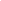 2. Taksa za predrevizijski in revizijski postopek Vlagatelj plača takso za predrevizijski in revizijski postopek le enkrat, in sicer pred vložitvijo zahtevka za revizijo pri naročniku. Višino takse določa 71. člen ZPVPJN. Taksa za vložitev zahtevka za revizijo, ki se nanaša na vsebino objave, povabilo k oddaji ponudb ali dokumentaciji v zvezi z oddajo javnega naročila v postopku naročila male vrednosti znaša              2.000,00 EUR.Upoštevajoč Pravilnik o podračunih ter načinu plačevanja obveznih dajatev in drugih javnofinančnih prihodkov (Uradni list RS, št. 103/2010 s spremembami) so potrebni podatki za plačilo takse za predrevizijski in revizijski postopek sledeči:Transakcijski račun:	SI56 0110 0100 0358 802Odprt pri:		Banka Slovenije, Slovenska 35, 1505 Ljubljana, SlovenijaSWIFT KODA:		BS LJ SI 2XIBAN:			SI56011001000358802Referenca:		11 16110-7111290-XXXXXXLL (številka objave obvestila o naročilu, izjemoma pa numerično oznako javnega naročila, zato je za vsak postopek javnega naročanja drugačen. Sestavljen je iz 8 cifer, od tega sta zadnji dve mesti namenjeni navedbi letnice iz številke objave oz. oznake javnega naročila)Še več informacij o taksi za postopek revizije oddaje javnega naročila je dostopnih na spletnem naslovu:http://www.djn.mju.gov.si/sistem-javnega-narocanja/pravno-varstvoPROTIKORUPCIJSKO OBVESTILOVsak ponudnikov poskus, da vpliva na naročnikovo obravnavo ponudb ali odločitev o izbiri, bo imel za posledico izločitev njegove ponudbe. Enako velja za poizkuse vplivanja na delo in odločitve strokovne komisije. V času razpisa naročnik in ponudnik ne smeta pričenjati in izvajati dejanj, ki bi v naprej določila izbor določene ponudbe.V času od izbire ponudbe do pričetka veljavnosti pogodbe, ponudnik ne sme pričenjati dejanj, ki bi lahko povzročila, da pogodba ne bi pričela veljati ali ne bi bila izpolnjena.                                                                                     Naročnik: Mestna občina Kranj					                                        Matjaž Rakovec	                                                                                                            ŽupanPRILOGA št. 1 A (za oba sklopa)POVZETEK PREDRAČUNANaročnik: Mestna občina Kranj, Slovenski trg 1, 4000 Kranj. Na osnovi javnega naročila »«, objavljenega na portalu javnih naročil, za sklop št. 1 – Gradbena dela za ureditev hladilnice dajemo ponudbo, kot sledi:PONUDNIK:(ustrezno obkrožite)KONČNA PONUDBENA VREDNOST Ocenjena vrednost javnega naročila znaša 4.219,32 EUR brez DDV.za sklop št. 2 – Dobava in montaža tehnološke opreme za hladilnico dajemo ponudbo, kot sledi:PONUDNIK:(ustrezno obkrožite)KONČNA PONUDBENA VREDNOST Ocenjena vrednost javnega naročila znaša 26.646,51 EUR brez DDV.Strinjamo se, da bomo pred naročilom ponujenega blaga/opreme s strani naročnika in odgovornega nadzornika prejeli pisno potrditev, s katero bo naročnik potrdil, da je oprema, ki se naroča ustrezna, najkasneje pred tehničnim prevzemom pa bomo za vso novo ponujeno opremo predložili  ustrezne certifikate, izjave o skladnosti oz. drugo tehnično dokumentacijo, iz katere bodo nedvoumno razvidne vse zahtevane lastnosti iz specifikacije tehnološkega popisa del, garancijske liste z garancijskimi pogoji ter navodila za uporabo in vzdrževanje vgrajene tehnološke opreme.PONUDBENI POGOJI (velja za oba sklopa):Veljavnost ponudbe je najmanj do . 	Strinjamo se, da naročnik ni zavezan sprejeti nobene od ponudb, ki jih je prejel, ter da v primeru odstopa naročnika od oddaje javnega naročila ne bodo povrnjeni ponudniku nobeni stroški v zvezi z izdelavo ponudb.Končna ponudbena vrednost vključuje vse stroške in dajatve v zvezi z izvedbo naročila ter vse stroške, ki izhajajo iz vzorca pogodbe.  Pri izračunu vseh cen iz ponudbenega predračuna vsebovanih v ponudbi za predmetno javno naročilo so upoštevana vsa dela, material, storitve, stroški dela ter drugi elementi, ki vplivajo na izračun cen in so potrebni za izvedbo naročila. Morebitni zgoraj naveden popust se bo sorazmerno upošteval v vsaki izmed postavk iz predračuna, oziroma sorazmerno razdelil glede na vrednost posameznega popisa. Z oddajo ponudbe potrjujemo, da bomo dela izvedli po pogojih, ki so navedeni v vzorcu pogodbe ter, da smo seznanjeni z vzorcem pogodbe in soglašamo z njegovo vsebino.Ponudniki z oddajo ponudbe potrjujejo, da se strinjajo in so seznanjeni, da način komunikacije poteka tudi preko informacijskega sistema e-JN.                                                                                                                           _________________________________                                                                                                    podpis zakonitega zastopnika ponudnikaPonudnik izpolnjen in podpisan obrazec Povzetek predračuna (priloga št. 1 A) naloži v informacijski sistem e-JN v razdelek »Predračun« v pdf. datoteki, ki bo dostopen na javnem odpiranju ponudb.PRILOGA št. 1 BPONUDBENI PREDRAČUNPonudnik mora predložiti/naložiti v celoti izpolnjen popis del za posamezni sklop, ki je kot priloga sestavni del te dokumentacije v zvezi z oddajo javnega naročila.Ponudnik predloži/naloži popis del za sklop, za katerega oddaja ponudbo. Popis mora biti izpolnjen na vseh praznih in za izpolnitev predvidenih mestih, razen tam, kjer v skladu z navodili v popisu del to ni nujno potrebno.Zaradi lažjega vnosa in skupnega izračuna se navedeni popisi nahajajo v datoteki Excel na http://www.kranj.si, rubrika razpisi in javna naročila.Ponudnik popis del v obliki Excel datoteke naloži v sistem e-JN v razdelek »Druge priloge«.Na mestih v popisu del, kjer so že vključene formule ponudniki obvezno preverijo pravilnost formul in pravilnost ustreznosti izračuna v pravilno celico (izpisovanje v napačno polje/celico, napačno seštevanje vmesnih zneskov, napačno zaokroževanje) ter v primeru ugotovljenih nepravilnosti o tem opozorijo naročnika.Ponudnik v fazi oddaje ponudbe za ponujeno opremo in material ne oddaja dokazil in certifikatov. Dokazila za navedeno opremo in materiale bo moral izbrani ponudnik naročniku predložiti pred vgradnjo. Ustreznost opreme in materiala bosta morala potrditi tako vodja nadzora kot naročnik v nasprotnem primeru se oprema in material ne bosta smela vgraditi.OPOMBA: Naročnik opozarja ponudnike, da v popisih del ni dovoljena sprememba vsebin in količin. Zmnožki v popisu del se zaokrožijo na dve decimalni mesti.PRILOGA št. 2PODATKI O PONUDNIKU IN DRUGIH GOSPODARSKIH SUBJEKTIHOSEBE, KI SO člani upravnega, vodstvenega ali nadzornega organa tega gospodarskega subjekta ali ki imajo pooblastila za njegovo zastopanje ali odločanje ali nadzor v njem IN ZAKONITI ZASTOPNIKI*:*V primeru, da je teh oseb več, se seznam oseb priloži ločeno za prilogo št. 2.VLOGA PRI PREDMETNEM JAVNEM NAROČILU (ustrezno obkrožite)Podatki o delu naročila, ki ga bo izvedel posamezni partner: *navede se delež izračunan na sledeči način: vrednost del partnerja / končna ponudbena vrednost (oboje brez DDV)Ponudnik obrazec priloga št. 2 izpolni za ponudnika, vsakega partnerja, vsakega podizvajalca in vsakega drugega subjekta, na katerega zmogljivosti se bo skliceval (obrazec se v ustreznem številu izvodov kopira) in ustrezno naloži v informacijski sistem e-JN v razdelek »Druge priloge«.Če ima ponudnik sedež v drugi državi, mora navesti svojega pooblaščenca(-ko) za vročitve, v skladu z določbami Zakona o splošnem upravnem postopku (Uradni list RS, št. 24/06-UPB2, 105/06-ZUS-1, 126/07, 65/08, 8/10 in 82/13; v nadaljevanju: ZUP):      						__________________________________ 						podpis zakonitega zastopnika gospodarskega subjektaPonudniku izjave ni treba podpisati, naročnik bo štel, da izjavo ponudnik potrdi s tem, ko odda ponudbo. V primeru skupne ponudbe je treba podpisano izjavo naložiti za vsakega partnerja posebej (izjava se fotokopira in podpisana skenira). V primeru nastopanja s podizvajalci je treba podpisano izjavo naložiti tudi za vsakega podizvajalca posebej (izjava se fotokopira in podpisana skenira). V primeru sklicevanja na drug subjekt je treba podpisano izjavo naložiti tudi za vsak drug gospodarski subjekt posebej (izjava se fotokopira in podpisana skenira). Ustrezno izpolnjene obrazce ponudnik naloži v informacijski sistem e-JN v razdelek »Druge priloge«. PRILOGA št. 3 AIZJAVA PONUDNIKA O NASTOPANJU S PODIZVAJALCITočen naziv in naslov ponudnika: ___________________________________________________________________________________________________________________________________________________________________Izjavljamo, da  v  postopku oddaje javnega naročila: »«, ZA SKLOP ŠT. ___________ (ustrezno izpolnite)(če ponudbo oddajate za oba sklopa, obrazec priloga št. 3 A v ustreznem številu kopirajte in izpolnite za vsak sklop posebej)nastopamo s sledečimi podizvajalci:* navede se delež izračunan na sledeči način : vrednost del podizvajalca/ končna ponudbena vrednost (oboje brez DDV)V primeru skupne ponudbe ponudnik navede s katerimi podizvajalci nastopa posamezen partner:Podizvajalci partnerja ___________________________________.: Podizvajalec št. _________ Podizvajalci partnerja ___________________________________.: Podizvajalec št. _________ Podizvajalci partnerja ___________________________________.: Podizvajalec št. __________ Podizvajalci partnerja ___________________________________.: Podizvajalec št. __________ (št. podizvajalca je razvidne iz zgornje tabele – prvi stolpec)Če ponudnik nastopa z več podizvajalci, se list s podatki o delu naročila, ki ga bo izvedel posamezni podizvajalec izpolni za vsakega podizvajalca in se v ustreznem številu fotokopira in izpolni za vse podizvajalce ter ustrezno naloži v informacijski sistem e-JN v razdelek »Druge priloge«.Ponudnik lahko del javnega naročila odda v podizvajanje, vendar v podizvajanje ne sme oddati celotnega javnega naročila (slednjo zahtevo naročnika kot ustrezno dodatno potrjuje dopis oziroma tolmačenje Direktorata za javno naročanje št. 430-77/2016/7 z dne 30.03.2016).Ponudnik _______________________________________________________ (navedite naziv in naslov), daje naročniku POOBLASTILO ZA IZVAJANJE NEPOSREDNIH PLAČIL PODIZVAJALCEM, ki so zahtevali izvajanje neposrednih plačil (razvidno iz zgornje tabele – zadnji stolpec).Plačila podizvajalcem se izvedejo v rokih in na enak način kot velja za plačila izvajalcu.Če nobeden izmed podizvajalcev ne zahteva izvajanje neposrednih plačil s strani naročnika, ponudniku podatkov vezanih na neposredna plačila podizvajalcem ni treba izpolniti.V primeru sodelovanja večjega števila podizvajalcev se celoten obrazec Priloga 3 A ustrezno fotokopira in ga se ga izpolni  za vsakega podizvajalca.Ponudniku izjave ni treba podpisati, naročnik bo štel, da izjavo ponudnik potrdi s tem, ko odda ponudbo. Obrazec Priloga št. 3 A ponudnik naloži v informacijski sistem e-JN v razdelek »Druge priloge«. PRILOGA št. 3 BIZJAVA PODIZVAJALCA O NEPOSREDNIH PLAČILIH IN SOGLASJE O PORAVNAVI PODIZVAJALČEVE TERJATVE DO GLAVNEGA IZVAJALCA S STRANI NAROČNIKATočen naziv in naslov podizvajalca: __________________________________________________________________________________		__________________________________________________________________________________V zvezi z javnim naročilom »«zgoraj navedeni podizvajalec,ZA SKLOP ŠT. _____________ (ustrezno izpolnite)(če ponudbo oddajate za oba sklopa, obrazec Priloga št. 3 B v ustreznem številu kopirajte in izpolnite za vsak sklop posebej)izjavljam, da izrecno zahtevam, da Mestna občina Kranj, Slovenski trg 1, 4000 Kranj, kot naročnik izvaja neposredna plačila na naš račun,  skladno z 94. členom ZJN-3,izjavljam, da Mestni občini Kranj, Slovenski trg 1, 4000 Kranj, kot naročniku dajem soglasje, da namesto glavnega izvajalca poravna našo terjatev do glavnega izvajalca.Datum:_______________						___________________________________ podpis zakonitega zastopnika podizvajalcaV primeru sodelovanja večjega števila podizvajalcev se obrazec ustrezno fotokopira in ga izpolni vsak podizvajalec ter ustrezno naloži v informacijski sistem e-JN v razdelku »Druge priloge«. V primeru, da podizvajalec ne zahteva izvajanje neposrednih plačil s strani naročnika mu obrazca - Priloge št. 3 B ni treba izpolniti in priložiti k ponudbi.PRILOGA št. 4IZJAVA O IZPOLNJEVANJU ZAHTEV NAROČNIKA Ponudnik, ponudniki v skupni ponudbi in podizvajalci morajo predložiti/naložiti Izjavo o izpolnjevanju zahtev naročnika (obrazec Priloga št. 4 A – izpolni ponudnik, obrazec Priloga št. 4 B – izpolni vsak partner, obrazec Priloga št. 4 C – izpolni vsak podizvajalec, obrazec Priloga št. 4 D – izpolni vsaki drugi gospodarski subjekt, na katerega zmogljivosti se sklicuje ponudnik), ki jo/jih v imenu vseh sodelujočih ponudnik naloži v informacijski sistem e-JN v razdelek »Izjava – ponudnik« oz. »Izjava – ostali sodelujoči«.  Če ponudnik oddaja ponudbo za oba sklopa, obrazec št. 4 velja za oba sklopa. PRILOGA št. 4 AIZJAVA O IZPOLNJEVANJU ZAHTEV NAROČNIKA S STRANI PONUDNIKATočen naziv in naslov ponudnika:	__________________________________________________________________________________________Pod materialno in kazensko odgovornostjo izjavljamo, da:		  osebno kot ponudnik oz. kot osebe, ki so člani upravnega, vodstvenega ali nadzornega organa ponudnika ali osebe, ki imajo pooblastila za zastopanje ali odločanje ali nadzor v organu ponudnika nisem bil pravnomočno obsojen  zaradi storitve kaznivih dejanj, ki so opredeljena v Kazenskem zakoniku (Uradni list RS št. 50/12 s spremembami, v nadaljnjem besedilu: KZ-1) in našteta v 75. členu ZJN-3 in poglavju 8.1.1, točka 1 dokumentacije v zvezi z oddajo javnega naročila »«,izpolnjujemo obveznosti v zvezi s plačili obveznih dajatev, prispevkov za socialno varnost in drugih denarnih nedavčnih obveznosti v skladu z zakonom, ki ureja finančno upravo, ki jih pobira davčni organ in na dan oddaje ponudbe nimamo neplačanih zapadlih obveznih dajatev in drugih denarnih nedavčnih obveznosti v vrednosti 50 evrov ali več v državi, v kateri imamo sedež in v Republiki Sloveniji,nismo kršili svojih obveznosti v zvezi s plačilom davkov v državi, v kateri imamo sedež in v Republiki Sloveniji,nismo kršili svojih obveznosti v zvezi s plačilom prispevkov za socialno varnost v državi v kateri imamo sedež in v Republiki Sloveniji,nismo uvrščeni v evidenco ponudnikov z negativnimi referencami,nam v zadnjih treh letih pred potekom roka za oddajo ponudb s pravnomočno odločbo pristojnega organa Republike Slovenije ali druge države članice ali tretje države ni bila dvakrat izrečena globa zaradi prekrška v zvezi s plačilom za delo, delovnim časom, počitki, opravljanjem dela na podlagi pogodb civilnega prava kljub obstoju elementov delovnega razmerja ali v zvezi z zaposlovanjem na črno, smo ekonomsko-finančno sposobni,razpolagamo z zadostnimi tehničnimi in kadrovskimi zmogljivostmi,		smo seznanjeni, da bo naročnik izvedel plačilo podizvajalcem, v kolikor bodo slednji to zahtevali, v skladu z določili Zakona o javnem naročanju (ZJN-3) neposredno,bomo, v kolikor bomo izvedli javno naročilo s podizvajalcem:imeli ob sklenitvi pogodbe z naročnikom ali v času njenega izvajanja, sklenjene pogodbe s podizvajalci,v pogodbi na izrecno zahtevo podizvajalca pooblastili naročnika, da na podlagi potrjenega računa oziroma situacije neposredno plačuje podizvajalcem,kot del svoje ponudbe navedli dela, ki jih bo izvedel podizvajalec – predmet, količino, vrednost del,v kolikor bo podizvajalec zahteval neposredno plačilo, predložili podizvajalčevo zahtevo za neposredno plačilo in podizvajalčevo soglasje, na podlagi katerega naročnik namesto glavnega izvajalca poravna podizvajalčevo terjatev do glavnega izvajalca,v primeru, da se po sklenitvi pogodbe zamenja podizvajalec ali da bomo sklenili novo pogodbo z novim podizvajalcem, naročniku v 5 dneh po spremembi predložili izjavo, da smo poravnali vse nesporne obveznosti prvotnemu izvajalcu, pooblastilo za plačilo opravljenih in prevzetih del oziroma dobav neposredno novemu podizvajalcu (v kolikor bo podizvajalec zahteval neposredno plačilo), zahtevo za neposredno plačilo in soglasje novega podizvajalca k neposrednemu plačilu (v kolikor bo podizvajalec zahteval neposredno plačilo) in  sklenjeno pogodbo z novim podizvajalcem, ter vso z javnim naročilom zahtevano dokumentacijo, ki potrjuje usposobljenost novega podizvajalca,smo pri izračunu vseh cen iz ponudbenega predračuna/popisa del, vsebovanih v naši ponudbi za predmetno javno naročilo, upoštevali vsa dela, material, storitve, stroške dela ter druge elemente, ki vplivajo na izračun cen in so potrebne za izvedbo naročila, ponudbena cena vključuje vse stroške in dajatve v zvezi z izvedbo naročila,v kolikor v ponudbenem predračunu ali v popisu del niso izpolnjene cene posameznih postavk ali je pri posamezni postavki zapisana vrednost enaka 0,00, to pomeni, da so dela iz teh postavk upoštevana v vrednostih ostalih postavk, za kar od naročnika ne bomo zahtevali priznanje naknadno določenih cen postavk ali povečanja ponudbene vrednosti iz tega naslova, niti smo do njih upravičeni,soglašamo z zahtevami naročnika, navedenimi v splošnem delu popisa del,bomo v kolikor bomo izbrani kot najugodnejši ponudnik, naročniku v roku osmih (8) dni od prejema poziva dodatno posredovali podatke o svojih ustanoviteljih, družbenikih, vključno s tihimi družbeniki, delničarjih, komanditistih ali drugih lastnikih in podatke o lastniških deležih navedenih oseb ter  gospodarskih subjektih, za katere se glede na določbe zakona, ki ureja gospodarske družbe, šteje, da so z nami povezane družbe, Mestni občini Kranj, Slovenski trg 1, 4000 Kranj, kot naročniku, dajemo soglasje skladno z 22. členom Zakona o varstvu osebnih podatkov (ZVOP-1, Uradni list RS, št. 86/04 s spremembami), da za potrebe izvedbe zgoraj navedenega javnega naročila, pridobi naše podatke iz uradnih evidenc državnih organov, organov lokalnih skupnosti ali nosilcev javnega pooblastila ter drugih evidenc,smo na zahtevo naročnika in brez odlašanja sposobni predložiti dokazila, na katera se sklicujemo,s spodnjim podpisom dajemo uradno soglasje Mestni občini Kranj, da za predmetno javno naročilo pridobi podatke za preveritev ponudbe v skladu z 89. členom ZJN-3 v enotnem informacijskem sistemu – eDosje iz 9. odstavka 77. člena ZJN-3,da smo seznanjeni z vsemi določili dokumentacije v zvezi z oddajo naročila, navodili ponudnikom in razpisnimi pogoji ter merili za dodelitev javnega naročila in z njimi v celoti soglašamo,da v celoti potrjujemo besedilo in obveznosti iz vzorca pogodbe, ki je sestavni del te dokumentacije v zvezi z oddajo javnega naročila, pri nas niso udeleženi funkcionarji, ki pri naročniku opravljajo funkcijo, ali njihovi družinski člani, kot poslovodje, člani poslovodstva ali zakoniti zastopniki, niti niso neposredno ali preko drugih pravnih oseb v več kot 5 % deležu udeleženi pri ustanoviteljskih pravicah, upravljanju ali kapitalu, skladno s 35. členom ZIntPK (Ur.l. RS, št. 69/11 – UPB).Ta izjava se uporablja izključno za dokazovanje ponudnikove usposobljenosti v  postopku oddaje javnega  naročila »«.Izjavo obvezno izpolni ponudnik in jo naloži v informacijski sistem e-JN v razdelek »Izjava - ponudnik«.Ponudniku izjave ni potrebno podpisati, naročnik bo štel, da izjavo ponudnik potrdi s tem, ko odda ponudbo. PRILOGA št. 4 BIZJAVA O IZPOLNJEVANJU ZAHTEV NAROČNIKA S STRANI PARTNERJA V SKUPNI PONUDBI / KONZORCIJU Točen naziv in naslov PARTNERJA:	__________________________________________________________________________________________Pod materialno in kazensko odgovornostjo izjavljamo, da:		  osebno kot ponudnik oz. kot osebe, ki so člani upravnega, vodstvenega ali nadzornega organa ponudnika ali osebe, ki imajo pooblastila za zastopanje ali odločanje ali nadzor v organu ponudnika nisem bil pravnomočno obsojen  zaradi storitve kaznivih dejanj, ki so opredeljena v Kazenskem zakoniku (Uradni list RS št. 50/12 s spremembami, v nadaljnjem besedilu: KZ-1) in našteta v 75. členu ZJN-3 in poglavju 8.1.1, točka 1 dokumentacije v zvezi z oddajo javnega naročila ,izpolnjujemo obveznosti v zvezi s plačili obveznih dajatev, prispevkov za socialno varnost in drugih denarnih nedavčnih obveznosti v skladu z zakonom, ki ureja finančno upravo, ki jih pobira davčni organ in na dan oddaje ponudbe nimamo neplačanih zapadlih obveznih dajatev in drugih denarnih nedavčnih obveznosti v vrednosti 50 evrov ali več v državi, v kateri imamo sedež in v Republiki Sloveniji, nismo kršili svojih obveznosti v zvezi s plačilom davkov v državi, v kateri imamo sedež in v Republiki Sloveniji,nismo kršili svojih obveznosti v zvezi s plačilom prispevkov za socialno varnost v državi v kateri imamo sedež in v Republiki Sloveniji,nismo uvrščeni v evidenco ponudnikov z negativnimi referencami,nam v zadnjih treh letih pred potekom roka za oddajo ponudb s pravnomočno odločbo pristojnega organa Republike Slovenije ali druge države članice ali tretje države ni bila dvakrat izrečena globa zaradi prekrška v zvezi s plačilom za delo, počitki, opravljanjem dela na podlagi pogodb civilnega prava kljub obstoju elementov delovnega razmerja ali v zvezi z zaposlovanjem na črno, smo ekonomsko-finančno sposobni,razpolagamo z zadostnimi tehničnimi in kadrovskimi zmogljivostmi,		smo seznanjeni, da bo naročnik izvedel plačilo podizvajalcem, v kolikor bodo slednji to zahtevali, v skladu z določili Zakona o javnem naročanju (ZJN-3) neposredno,bomo, v kolikor bomo izvedli javno naročilo s podizvajalcem:imeli ob sklenitvi pogodbe z naročnikom ali v času njenega izvajanja, sklenjene pogodbe s podizvajalci,v pogodbi na izrecno zahtevo podizvajalca pooblastili naročnika, da na podlagi potrjenega računa oziroma situacije neposredno plačuje podizvajalcem,kot del svoje ponudbe navedli dela, ki jih bo izvedel podizvajalec – predmet, količino, vrednost del,v kolikor bo podizvajalec zahteval neposredno plačilo, predložili podizvajalčevo zahtevo za neposredno plačilo in podizvajalčevo soglasje, na podlagi katerega naročnik namesto glavnega izvajalca poravna podizvajalčevo terjatev do glavnega izvajalca,v primeru, da se po sklenitvi pogodbe zamenja podizvajalec ali da bomo sklenili novo pogodbo z novim podizvajalcem, naročniku v 5 dneh po spremembi predložili izjavo, da smo poravnali vse nesporne obveznosti prvotnemu izvajalcu, pooblastilo za plačilo opravljenih in prevzetih del oziroma dobav neposredno novemu podizvajalcu (v kolikor bo podizvajalec zahteval neposredno plačilo), zahtevo za neposredno plačilo in soglasje novega podizvajalca k neposrednemu plačilu (v kolikor bo podizvajalec zahteval neposredno plačilo) in  sklenjeno pogodbo z novim podizvajalcem, ter vso z javnim naročilom zahtevano dokumentacijo, ki potrjuje usposobljenost novega podizvajalca,smo pri izračunu vseh cen iz ponudbenega predračuna/popisa del, vsebovanih v naši ponudbi za predmetno javno naročilo, upoštevali vsa dela, material, storitve, stroške dela ter druge elemente, ki vplivajo na izračun cen in so potrebne za izvedbo naročila, ponudbena cena vključuje vse stroške in dajatve v zvezi z izvedbo naročila,v kolikor v ponudbenem predračunu ali v popisu del niso izpolnjene cene posameznih postavk ali je pri posamezni postavki zapisana vrednost enaka 0,00, to pomeni, da so dela iz teh postavk upoštevana v vrednostih ostalih postavk, za kar od naročnika ne bomo zahtevali priznanje naknadno določenih cen postavk ali povečanja ponudbene vrednosti iz tega naslova, niti smo do njih upravičeni,soglašamo z zahtevami naročnika, navedenimi v splošnem delu popisa del,bomo v kolikor bomo izbrani kot najugodnejši ponudnik, naročniku v roku osmih (8) dni od prejema poziva dodatno posredovali podatke o svojih ustanoviteljih, družbenikih, vključno s tihimi družbeniki, delničarjih, komanditistih ali drugih lastnikih in podatke o lastniških deležih navedenih oseb ter  gospodarskih subjektih, za katere se glede na določbe zakona, ki ureja gospodarske družbe, šteje, da so z nami povezane družbe, Mestni občini Kranj, Slovenski trg 1, 4000 Kranj, kot naročniku, dajemo soglasje skladno z 22. členom Zakona o varstvu osebnih podatkov (ZVOP-1, Uradni list RS, št. 86/04 s spremembami), da za potrebe izvedbe zgoraj navedenega javnega naročila, pridobi naše podatke iz uradnih evidenc državnih organov, organov lokalnih skupnosti ali nosilcev javnega pooblastila ter drugih evidenc,smo na zahtevo naročnika in brez odlašanja sposobni predložiti dokazila, na katera se sklicujemo,s spodnjim podpisom dajemo uradno soglasje Mestni občini Kranj, da za predmetno javno naročilo pridobi podatke za preveritev ponudbe v skladu z 89. členom ZJN-3 v enotnem informacijskem sistemu – eDosje iz 9. odstavka 77. člena ZJN-3,da smo seznanjeni z vsemi določili dokumentacije v zvezi z oddajo naročila, navodili ponudnikom in razpisnimi pogoji ter merili za dodelitev javnega naročila in z njimi v celoti soglašamo, da v celoti potrjujemo besedilo in obveznosti iz vzorca pogodbe, ki je sestavni del te dokumentacije v zvezi z oddajo javnega naročila,pri nas niso udeleženi funkcionarji, ki pri naročniku opravljajo funkcijo, ali njihovi družinski člani, kot poslovodje, člani poslovodstva ali zakoniti zastopniki, niti niso neposredno ali preko drugih pravnih oseb v več kot 5 % deležu udeleženi pri ustanoviteljskih pravicah, upravljanju ali kapitalu, skladno s 35. členom ZIntPK (Ur.l. RS, št. 69/11 – UPB)._____________________________________                                                                                                                       podpis zakonitega zastopnika partnerjaTa izjava se uporablja izključno za dokazovanje ponudnikove usposobljenosti v  postopku oddaje javnega  naročila .Izjavo obvezno izpolni partner.V primeru skupne ponudbe je treba podpisano izjavo priložiti za vsakega PARTNERJA posebej (izjava se fotokopira in ustrezno naloži v informacijski sistem e-JN v razdelek »Izjava – ostali sodelujoči«). PRILOGA št. 4 CIZJAVA O IZPOLNJEVANJU ZAHTEV NAROČNIKA S STRANI PODIZVAJALCATočen naziv in naslov PODIZVAJALCA:	__________________________________________________________________________________________Pod materialno in kazensko odgovornostjo izjavljamo, da:pri predmetu javnega naročila nastopamo kot podizvajalec ponudnika:naziv ponudnika_____________________________________________osebno kot ponudnik oz. kot osebe, ki so člani upravnega, vodstvenega ali nadzornega organa ponudnika ali osebe, ki imajo pooblastila za zastopanje ali odločanje ali nadzor v organu ponudnika nisem bil pravnomočno obsojen  zaradi storitve kaznivih dejanj, ki so opredeljena v Kazenskem zakoniku (Uradni list RS št. 50/12 s spremembami, v nadaljnjem besedilu: KZ-1) in našteta v 75. členu ZJN-3 in poglavju 8.1.1, točka 1 dokumentacije v zvezi z oddajo javnega naročila ,izpolnjujemo obveznosti v zvezi s plačili obveznih dajatev, prispevkov za socialno varnost in drugih denarnih nedavčnih obveznosti v skladu z zakonom, ki ureja finančno upravo, ki jih pobira davčni organ in na dan oddaje ponudbe nimamo neplačanih zapadlih obveznih dajatev in drugih denarnih nedavčnih obveznosti v vrednosti 50 evrov ali več v državi, v kateri imamo sedež in v Republiki Sloveniji,nismo kršili svojih obveznosti v zvezi s plačilom davkov v državi, v kateri imamo sedež in v Republiki Sloveniji,nismo kršili svojih obveznosti v zvezi s plačilom prispevkov za socialno varnost v državi v kateri imamo sedež in v Republiki Sloveniji,nismo uvrščeni v evidenco ponudnikov z negativnimi referencami,nam v zadnjih treh letih pred potekom roka za oddajo ponudb s pravnomočno odločbo pristojnega organa Republike Slovenije ali druge države članice ali tretje države ni bila dvakrat izrečena globa zaradi prekrška v zvezi s plačilom za delo, počitki, opravljanjem dela na podlagi pogodb civilnega prava kljub obstoju elementov delovnega razmerja ali v zvezi z zaposlovanjem na črno, smo seznanjeni, da bo naročnik izvedel plačilo podizvajalcem, v kolikor bodo slednji to zahtevali, v skladu z določili Zakona o javnem naročanju (ZJN-3) neposredno,bomo, v kolikor bomo izvedli javno naročilo s podizvajalcem:imeli ob sklenitvi pogodbe z naročnikom ali v času njenega izvajanja, sklenjene pogodbe s podizvajalci,v pogodbi na izrecno zahtevo podizvajalca pooblastili naročnika, da na podlagi potrjenega računa oziroma situacije neposredno plačuje podizvajalcem,kot del svoje ponudbe navedli dela, ki jih bo izvedel podizvajalec – predmet, količino, vrednost del,v kolikor bo podizvajalec zahteval neposredno plačilo, predložili podizvajalčevo zahtevo za neposredno plačilo in podizvajalčevo soglasje, na podlagi katerega naročnik namesto glavnega izvajalca poravna podizvajalčevo terjatev do glavnega izvajalca,v primeru, da se po sklenitvi pogodbe zamenja podizvajalec ali da bomo sklenili novo pogodbo z novim podizvajalcem, naročniku v 5 dneh po spremembi predložili izjavo, da smo poravnali vse nesporne obveznosti prvotnemu izvajalcu, pooblastilo za plačilo opravljenih in prevzetih del oziroma dobav neposredno novemu podizvajalcu (v kolikor bo podizvajalec zahteval neposredno plačilo), zahtevo za neposredno plačilo in soglasje novega podizvajalca k neposrednemu plačilu (v kolikor bo podizvajalec zahteval neposredno plačilo) in  sklenjeno pogodbo z novim podizvajalcem, ter vso z javnim naročilom zahtevano dokumentacijo, ki potrjuje usposobljenost novega podizvajalca,smo pri izračunu vseh cen iz ponudbenega predračuna/popisa del, vsebovanih v naši ponudbi za predmetno javno naročilo, upoštevali vsa dela, material, storitve, stroške dela ter druge elemente, ki vplivajo na izračun cen in so potrebne za izvedbo naročila, ponudbena cena vključuje vse stroške in dajatve v zvezi z izvedbo naročila,v kolikor v ponudbenem predračunu ali v popisu del niso izpolnjene cene posameznih postavk ali je pri posamezni postavki zapisana vrednost enaka 0,00, to pomeni, da so dela iz teh postavk upoštevana v vrednostih ostalih postavk, za kar od naročnika ne bomo zahtevali priznanje naknadno določenih cen postavk ali povečanja ponudbene vrednosti iz tega naslova, niti smo do njih upravičeni,soglašamo z zahtevami naročnika, navedenimi splošnem delu popisa del,bomo v kolikor bomo izbrani kot najugodnejši ponudnik, naročniku v roku osmih (8) dni od prejema poziva dodatno posredovali podatke o svojih ustanoviteljih, družbenikih, vključno s tihimi družbeniki, delničarjih, komanditistih ali drugih lastnikih in podatke o lastniških deležih navedenih oseb ter  gospodarskih subjektih, za katere se glede na določbe zakona, ki ureja gospodarske družbe, šteje, da so z nami povezane družbe, Mestni občini Kranj, Slovenski trg 1, 4000 Kranj, kot naročniku, dajemo soglasje skladno z 22. členom Zakona o varstvu osebnih podatkov (ZVOP-1, Uradni list RS, št. 86/04 s spremembami), da za potrebe izvedbe zgoraj navedenega javnega naročila, pridobi naše podatke iz uradnih evidenc državnih organov, organov lokalnih skupnosti ali nosilcev javnega pooblastila ter drugih evidenc,smo na zahtevo naročnika in brez odlašanja sposobni predložiti dokazila, na katera se sklicujemo,s spodnjim podpisom dajemo uradno soglasje Mestni občini Kranj, da za predmetno javno naročilo pridobi podatke za preveritev ponudbe v skladu z 89. členom ZJN-3 v enotnem informacijskem sistemu – eDosje iz 9. odstavka 77. člena ZJN-3,da smo seznanjeni z vsemi določili dokumentacije v zvezi z oddajo naročila, navodili ponudnikom in razpisnimi pogoji ter merili za dodelitev javnega naročila in z njimi v celoti soglašamo,da v celoti potrjujemo besedilo in obveznosti iz vzorca pogodbe, ki je sestavni del te dokumentacije v zvezi z oddajo javnega naročila, pri nas niso udeleženi funkcionarji, ki pri naročniku opravljajo funkcijo, ali njihovi družinski člani, kot poslovodje, člani poslovodstva ali zakoniti zastopniki, niti niso neposredno ali preko drugih pravnih oseb v več kot 5 % deležu udeleženi pri ustanoviteljskih pravicah, upravljanju ali kapitalu, skladno s 35. členom ZIntPK (Ur.l. RS, št. 69/11 – UPB).__________________________________________podpis zakonitega zastopnika podizvajalcaTa izjava se uporablja izključno za dokazovanje ponudnikove usposobljenosti v  postopku oddaje javnega  naročila »«.Izjavo obvezno izpolni podizvajalec.V primeru nastopanja s podizvajalci je treba podpisano izjavo priložiti za vsakega podizvajalca posebej (izjava se fotokopira in ustrezno naloži v informacijski sistem e-JN v razdelek »Izjava – ostali sodelujoči«). PRILOGA št. 4 DIZJAVA O IZPOLNJEVANJU ZAHTEV NAROČNIKA S STRANI DRUGEGA SUBJEKTA, KATEREGA ZMOGLJIVOSTI UPORABLJA PONUDNIK Točen naziv in naslov DRUGEGA SUBJEKTA:	__________________________________________________________________________________________Pod materialno in kazensko odgovornostjo izjavljamo, da:		  osebno kot ponudnik oz. kot osebe, ki so člani upravnega, vodstvenega ali nadzornega organa ponudnika ali osebe, ki imajo pooblastila za zastopanje ali odločanje ali nadzor v organu ponudnika nisem bil pravnomočno obsojen  zaradi storitve kaznivih dejanj, ki so opredeljena v Kazenskem zakoniku (Uradni list RS št. 50/12 s spremembami, v nadaljnjem besedilu: KZ-1) in našteta v 75. členu ZJN-3 in poglavju 8.1.1, točka 1 dokumentacije v zvezi z oddajo javnega naročila ,izpolnjujemo obveznosti v zvezi s plačili obveznih dajatev, prispevkov za socialno varnost in drugih denarnih nedavčnih obveznosti v skladu z zakonom, ki ureja finančno upravo, ki jih pobira davčni organ in na dan oddaje ponudbe nimamo neplačanih zapadlih obveznih dajatev in drugih denarnih nedavčnih obveznosti v vrednosti 50 evrov ali več v državi, v kateri imamo sedež in v Republiki Sloveniji, nismo kršili svojih obveznosti v zvezi s plačilom davkov v državi, v kateri imamo sedež in v Republiki Sloveniji,nismo kršili svojih obveznosti v zvezi s plačilom prispevkov za socialno varnost v državi v kateri imamo sedež in v Republiki Sloveniji,nismo uvrščeni v evidenco ponudnikov z negativnimi referencami,nam v zadnjih treh letih pred potekom roka za oddajo ponudb s pravnomočno odločbo  pristojnega organa Republike Slovenije ali druge države članice ali tretje države ni bila dvakrat izrečena globa zaradi prekrška v zvezi s plačilom za delo, počitki, opravljanjem dela na podlagi pogodb civilnega prava kljub obstoju elementov delovnega razmerja ali v zvezi z zaposlovanjem na črno,smo seznanjeni, da bo naročnik izvedel plačilo podizvajalcem, v kolikor bodo slednji to zahtevali, v skladu z določili Zakona o javnem naročanju (ZJN-3) neposredno,soglašamo z zahtevami naročnika, navedenimi v splošnem delu popisa del,bomo v kolikor bomo izbrani kot najugodnejši ponudnik, naročniku v roku osmih (8) dni od prejema poziva dodatno posredovali podatke o svojih ustanoviteljih, družbenikih, vključno s tihimi družbeniki, delničarjih, komanditistih ali drugih lastnikih in podatke o lastniških deležih navedenih oseb ter  gospodarskih subjektih, za katere se glede na določbe zakona, ki ureja gospodarske družbe, šteje, da so z nami povezane družbe, Mestni občini Kranj, Slovenski trg 1, 4000 Kranj, kot naročniku, dajemo soglasje skladno z 22. členom Zakona o varstvu osebnih podatkov (ZVOP-1, Uradni list RS, št. 86/04 s spremembami), da za potrebe izvedbe zgoraj navedenega javnega naročila, pridobi naše podatke iz uradnih evidenc državnih organov, organov lokalnih skupnosti ali nosilcev javnega pooblastila ter drugih evidenc,smo na zahtevo naročnika in brez odlašanja sposobni predložiti dokazila, na katera se sklicujemo,s spodnjim podpisom dajemo uradno soglasje Mestni občini Kranj, da za predmetno javno naročilo pridobi podatke za preveritev ponudbe v skladu z 89. členom ZJN-3 v enotnem informacijskem sistemu – eDosje iz 9. odstavka 77. člena ZJN-3,da smo seznanjeni z vsemi določili dokumentacije v zvezi z oddajo naročila, navodili ponudnikom in razpisnimi pogoji ter merili za dodelitev javnega naročila in z njimi v celoti soglašamo,da v celoti potrjujemo besedilo in obveznosti iz vzorca pogodbe, ki je sestavni del te dokumentacije v zvezi z oddajo javnega naročila, pri nas niso udeleženi funkcionarji, ki pri naročniku opravljajo funkcijo, ali njihovi družinski člani, kot poslovodje, člani poslovodstva ali zakoniti zastopniki, niti niso neposredno ali preko drugih pravnih oseb v več kot 5 % deležu udeleženi pri ustanoviteljskih pravicah, upravljanju ali kapitalu, skladno s 35. členom ZIntPK (Ur.l. RS, št. 69/11 – UPB)._____________________________________________podpis zakonitega zastopnika drugega subjektaTa izjava se uporablja izključno za dokazovanje ponudnikove usposobljenosti v  postopku oddaje javnega  naročila »«.Izjavo obvezno izpolni drugi subjekt, katerega zmogljivosti uporablja ponudnik.V primeru sklicevanja na zmogljivosti drugih subjektov je treba podpisano izjavo priložiti/naložiti za vsak DRUG SUBJEKT, katerega zmogljivosti uporablja ponudnik, posebej (izjava se fotokopira in ustrezno naloži v informacijski sistem e-JN v razdelek »Izjava – ostali sodelujoči«). PRILOGA št. 5SOGLASJE PRAVNE OSEBE ZA PRIDOBITEV OSEBNIH PODATKOVV zvezi z javnim naročilom »«,izjavljam, da Mestni občini Kranj, Slovenski trg 1, 4000 Kranj, kot naročniku, dajem soglasje skladno z 22. členom Zakona o varstvu osebnih podatkov (ZVOP-1, Uradni list RS, št. 86/04 s spremembami), da za potrebe izvedbe zgoraj navedenega javnega naročila, pridobi naše podatkev zvezi z nekaznovanostjo (1. odstavek 75. člena ZJN-3, kazenska evidenca pravnih oseb),v zvezi s pravnomočno odločbo ali več pravnomočnimi odločbami pristojnega organa Republike Slovenije ali druge države članice ali tretje države v zvezi z izrečeno globo zaradi prekrška v zvezi s plačilom za delo, delovnim časom, počitki, opravljanjem dela na podlagi pogodb civilnega prava kljub obstoju elementov delovnega razmerja oz. z zaposlovanjem na črno;v zvezi z izpolnjevanjem obveznosti glede obveznih dajatev in drugih denarnih nedavčnih obveznosti (3. odstavek 19. člena ZDavP-2 in 2. odstavek 75. člena ZJN-3),iz uradnih evidenc državnih organov, organov lokalnih skupnosti ali nosilcev javnega pooblastila.Podpisan obrazec/soglasje se naloži v informacijski sistem e-JN v razdelek » Druge priloge«. V primeru skupne ponudbe je treba soglasje predložiti za vsakega ponudnika posebej (obrazec/soglasje se fotokopira in naloži v informacijski sistem e-JN v razdelek »Druge priloge«).V primeru nastopanja s podizvajalci je treba soglasje v informacijski sistem e-JN v razdelek »Druge priloge« naložiti  tudi za vsakega podizvajalca posebej  (obrazec/soglasje se fotokopira).V primeru sklicevanja na zmogljivosti drugih subjektov je treba soglasje v informacijski sistem e-JN v razdelek »Druge priloge« naložiti tudi za vsakega drugega subjekta posebej (obrazec/soglasje se fotokopira).PRILOGA št. 6SOGLASJE FIZIČNE OSEBE ZA PRIDOBITEV OSEBNIH PODATKOVV zvezi z javnim naročilom »«,izjavljam, da Mestni občini Kranj, Slovenski trg 1, 4000 Kranj, kot naročniku, dajem soglasje skladno z 22. členom Zakona o varstvu osebnih podatkov (ZVOP-1, Uradni list RS, št. 86/04 s spremembami), da za potrebe izvedbe zgoraj navedenega javnega naročila, pridobi naše podatke v zvezi z nekaznovanostjo (1. odstavek 75. člena ZJN-3, kazenska evidenca fizičnih oseb),v zvezi z obveznostmi glede obveznih dajatev (2. odstavek 75. člena ZJN-3) iz uradnih evidenc državnih organov, organov lokalnih skupnosti ali nosilcev javnega pooblastila.Opomba:Če ima ponudnik več oseb, ki so člani upravnega, vodstvenega ali nadzornega organa ponudnika ali oseb, ki imajo pooblastila za zastopanje ali odločanje ali nadzor v organu ponudnika, se obrazec ustrezno fotokopira.Podpisan obrazec/soglasje se naloži v informacijski sistem e-JN v razdelek »Druge priloge«. V primeru skupne ponudbe je treba soglasje naložiti za vsako osebo vsakega ponudnika posebej (obrazec/soglasje se fotokopira).V primeru nastopanja s podizvajalci je treba soglasje naložiti za vsako osebo vsakega podizvajalca posebej (obrazec/soglasje se fotokopira).V primeru sklicevanja na zmogljivosti drugih subjektov je treba soglasje naložiti za vsako osebo, za vsakega drugega subjekta posebej (obrazec/soglasje se fotokopira).Obrazec/soglasje se naloži v informacijski sistem e-JN v razdelek »Druge priloge«PRILOGA št. 7IZJAVA O STRINJANJU Z RAZPISNIMI POGOJI IN O RESNIČNOSTI PODATKOV, NAVEDENIH V PONUDBIVELJA ZA OBA SKLOPATočen naziv in naslov ponudnika/partnerja/podizvajalca:__________________________________________________________________________________V zvezi z javnim naročilom , izjavljamo,da v celoti in brezpogojno sprejemamo vse pogoje iz dokumentacije v zvezi z oddajo javnega naročila  za izbiro izvajalca.Istočasno pod kazensko in materialno odgovornostjo izjavljamo, da:1.	so vsi podatki iz ponudbene dokumentacije resnični,2.	so vse kopije dokumentov/skenogrami iz ponudbene dokumentacije enake originalom,3. 	v celoti potrjujemo besedilo in obveznosti iz vzorca pogodbe, ki je sestavni del te dokumentacije v zvezi z oddajo javnega naročila,4. 	potrjujemo izpolnjevanje pogojev za sodelovanje, ki so določeni v predmetni dokumentaciji v zvezi z oddajo javnega naročila,5.	potrjujemo, da je ponudba veljavna do datuma skladnega z zahtevami naročnika,6.	potrjujemo, da se strinjamo in smo seznanjeni, da način komunikacije poteka tudi preko            	informacijskega sistema e-JN.________________________________ podpis zakonitega zastopnika gospodarskega subjektaPonudniku izjave ni potrebno podpisati, naročnik bo štel, da izjavo ponudnik potrdi s tem, ko odda ponudbo.  V primeru skupne ponudbe je treba podpisano izjavo naložiti za vsakega partnerja posebej (izjava se v ustreznem številu fotokopira). V primeru nastopanja s podizvajalci je treba podpisano izjavo naložiti tudi za vsakega podizvajalca posebej (izjava se v ustreznem številu fotokopira). Izjavo (priloga št. 7) se naloži  v informacijski sistem e-JN v razdelek »Druge priloge«Ta izjava se uporablja izključno za dokazovanje ponudnikove usposobljenosti v postopku oddaje javnega  naročila za Ureditev hladilnice na OŠ Jakoba Aljaža.  PRILOGA št. 8IZJAVA PONUDNIKA O PREDLOŽITVI ZAVAROVALNE POLICEVELJA ZA SKLOP ŠT. 1V zvezi z javnim naročilom »« objavljenem na portalu javnih naročil, pod kazensko in materialno odgovornostjo izjavljamo, da bomo, če bomo izbrani za izvajalca za zgoraj navedeno javno naročilo,naročniku najkasneje osem (8) dni po podpisu pogodbe predložili zavarovalno polico (izdano v skladu z zakonom, ki ureja graditev objektov) za  zavarovanje svoje odgovornosti za škodo v zvezi z opravljanjem izvajalčeve dejavnosti  (vključno z delodajalčevo odgovornostjo), in sicer z enotno zavarovalno vsoto najmanj v višini 50.000,00 EUR,naročniku najkasneje v roku osem (8) dni od podpisa pogodbe predložili kopijo potrdila o plačilu premije in potrdilo zavarovalnice o kritju za zgoraj navedeno zavarovalno polico,imeli ves čas svojega poslovanja zavarovano svojo odgovornost za škodo, ki bi utegnila nastati naročniku in tretjim osebam,da bo zavarovalna polica za zavarovanje odgovornosti veljavna še najmanj 60 dni od poteka roka za dokončanje del,naročniku na njegovo zahtevo celoten čas veljavnosti zavarovalne polic predložili uradno potrdilo zavarovalnice, da je premija plačana in da zavarovalna polica nudi ustrezno kritje.     _____________________________________podpis zakonitega zastopnika gospodarskega subjekta Ponudniku izjave ni treba podpisati, naročnik bo štel, da izjavo ponudnik potrdi s tem, ko odda ponudbo.  V kolikor bo pogoj izpolnjen preko katerega koli drugega člana konzorcija, ponudnik podpisano izjavo predloži ta tisti subjekt, ki bo predložil zavarovalno polico. Izjavo (obrazec št. 8) ponudnik predloži/naloži v informacijski sistem e-JN v razdelek »Druge priloge«.PRILOGA št. 9IZJAVA O IZPOLNJEVANJU ZAHTEV NAROČNIKA V ZVEZI Z DOBAVLJENO IN MONTIRANO TEHNOLOŠKO OPREMOVELJA ZA SKLOP ŠT. 2V zvezi z javnim naročilom »« objavljenem na portalu javnih naročil, pod kazensko in materialno odgovornostjo izjavljamo, da:bo vsa ponujena tehnološka oprema ustrezala vsem zahtevam, določenim v dokumentaciji v zvezi z oddajo javnega naročila; bomo še pred dobavo, montažo oz. vgradnjo tehnološke opreme s strani naročnika in odgovornega nadzornika pridobili pisno potrditev, da je dobavljena oprema ustrezna in skladna z zahtevami naročnika ter da bomo za opremo predložili ustrezne certifikate, izjave o skladnosti oz. drugo tehnično dokumentacijo, garancijske liste z garancijskimi pogoji ter navodila za uporabo in vzdrževanje vgrajene tehnološke opreme;bo dobavljena tehnološka oprema vzdrževana v okviru servisne službe, pooblaščene za servisiranje ponujene blagovne znamke;bomo zagotavljali servis na območju Republike Slovenije, in sicer na naslovu: ___________________________________________________________________________ ; bomo zagotavljali prijavo okvaro na tel. št. ______________________ v času od ____ do ____ ure oz. na e-naslovu _________________________________________________________ ;bomo v garancijskem roku, ki ne sme biti krajši od 36 mesecev, za dobavljeno tehnološko opremo zagotavljali servis na lastne stroške;se bomo najkasneje odzvali na prvi poziv naročnika v roku največ 12 ur ter na svoje stroške odpravili vse pomanjkljivosti in napake, za katere jamčimo, in sicer v roku največ 24 ur; bomo zagotovili razpoložljivost in združljivost originalnih rezervnih oz. nadomestnih delov še najmanj 10 leti po izteku garancijskega roka;bomo pri servisiranju dele tehnološke opreme zamenjali oz. nadomestili samo z originalnimi rezervnimi oz. s strani naročnika potrjenimi nadomestnimi (enakovrednimi, testiranimi) deli;bomo najkasneje ob podpisu prevzemnega zapisnika predložili dokazilo o ponujenem garancijskem roku za dobavljeno tehnološko opremo;bomo tudi po izteku garancijskega roka zagotavljali servisno službo na območju Republike Slovenije, na naslovu: _________________________________________________________ ;bomo pri oddaji ponudbe in pri izvedbi javnega naročila upoštevali zahteve naročnika, ki jih določa Uredba o zelenem javnem naročanju, ko je predmet javnega naročanja dobava sanitarne armature  , ko je predmet javnega naročanja dobava sanitarne armature (12. točka 6. člena Uredbe):dobavljena sanitarna armatura, ki je nameščena v nestanovanjskih prostorih za več uporabnikov in pogosto uporabo omogoča omejitev časa uporabe vode._____________________________ 						podpis zakonitega zastopnika gospodarskega subjektaPonudniku izjave ni potrebno podpisati, naročnik bo štel, da izjavo ponudnik potrdi s tem, ko odda ponudbo.   V kolikor ponudnik zgornje pogoje (npr. zahteve iz alineje l) ne izpolnjuje v celoti sam, obrazec priloga št. 9 izpolni in podpiše tudi partner, podizvajalec ali drug gospodarski subjekt (obrazec se fotokopira). Te podpisane obrazce nato ponudnik naloži v informacijski sistem e-JN, razdelek »Druge priloge«.PRILOGA št. 10IZJAVA O KADROVSKI SPOSOBNOSTI IN TEHNIČNI USPOSOBLJENOSTI VELJA ZA OBA SKLOPAV zvezi z javnim naročilom »« objavljenem na portalu javnih naročil,pod kazensko in materialno odgovornostjo izjavljamo:smo v celoti sposobni zagotoviti vse tehnične zmogljivosti (npr. ustrezna vozila, mehanizacijo), druge naprave in orodja ter vso potrebno opremo za izvedbo vseh pripravljalnih del, izvedbo vseh razpisanih del ter izvedbo vseh zaključnih del, s katerimi bomo zagotovili strokovno, kvalitetno in pravočasno izvedbo del, ki so predmet  naročila v skladu z zahtevami naročnika, dokumentacijo v zvezi z oddajo javnega naročila in našo ponudbo;bomo opravljali storitve oz. dela v skladu z v Republiki Sloveniji veljavnimi predpisi (zakoni, pravilniki, navodili, priporočili,…);imamo finančne vire,  opremo, druge pripomočke,  sposobnost upravljanja, zanesljivost in izkušnje za izvedbo predmeta naročila;imamo zadostno število strokovnega kadra za izvedbo del vezanih na predmet naročila;spoštujemo in bomo spoštovali obveznosti, ki jih delodajalcem nalagajo predpisi:- o delovnih razmerjih, vključno s kolektivnimi pogodbami, ki veljajo zanj, - o delu in zaposlovanju na črno ter o zaposlovanju tujcev,- o obveznih socialnih zavarovanjih (pokojninsko in invalidsko zavarovanje, zdravstveno  zavarovanje, zavarovanje za primer brezposelnosti, zavarovanje za starševsko varstvo),- o varnosti in zdravju pri delu ter - o minimalni plači;upoštevamo in bomo upoštevali obveznosti, ki izhajajo iz predpisov o varstvu zaposlenih in ureditvi delovnih pogojev ter bomo sami izvedli vse potrebne ukrepe iz področja varstva pri delu ter druge predpisane ukrepe;bomo v primeru opustitve obveznosti iz prehodne točke prevzeli polno odgovornost za posledice opustitve;bodo vsi kadri kot poslovno skrivnost varovali vse podatke, s katerimi bi se/se bodo seznanili med svojim delom;določbe o varovanju poslovnih skrivnosti naročnika ne bomo opustili tudi po prenehanju veljavnosti pogodbe, delavci/delavke pa tudi po prenehanju delovnega ali pogodbenega razmerja;bomo pri izvedbi dobave in vgradnje tehnološke opreme uporabljali proizvode, ki imajo pridobljene ustrezne listine o skladnosti (velja za sklop št. 2);imamo pridobljen standard o skladnosti vhodnih materialov (certifikate, …), bomo uredili vse potrebno za dovoz in odvoz materiala, blaga, embalaže in odpadnega materiala z objekta ter upoštevali predpise v zvezi z ravnanjem z odpadki (ponudnik odpadkov ne sme odlagati v smetnjake, ki so namenjeni odlaganju smeti uporabnikom Osnovne šole Jakoba Aljaža);bomo v primeru, da bo kateri od članov osebja začasno ali trajno odsoten, pravočasno priskrbeli zamenjavo tako, da bo dnevno prisotnih ustrezno število delavcev, ki bo lahko izvedlo pogodbene obveznosti, ne glede na redne dopuste in bolniške ter druge odsotnosti;bomo pri gradnji uporabljali gradbene proizvode, ki imajo pridobljene ustrezne listine o skladnosti na podlagi harmoniziranih standardov, ki so navedeni v seznamu harmoniziranih standardov, katerih uporaba ustvari domnevo o skladnosti gradbenih proizvodov za nameravano uporabo (Ur. l. RS, št. 88/2005 s spremembami)  ter so označeni z znakom CE, ali gradbenih proizvodov, za katere so tisti, ki so dali proizvod na trg (proizvajalci, uvozniki) pridobili slovensko tehnično soglasje (ETA), ali gradbenih proizvodov, ki so skladni s slovenskimi tehničnimi predpisi in slovenskimi standardi (velja za sklop št. 1);bomo prevzeli vse obveznosti za ravnanje z gradbenimi odpadki  v skladu z Uredbo o ravnanju z odpadki, ki nastanejo pri gradbenih delih (Uradni list RS, št. 34/2008) (velja za sklop št. 1);bomo o oddaji vsake pošiljke gradbenih odpadkov pridobili od prevzemnika odpadkov izpolnjen evidenčni list in vodili evidenco o vrstah in količinah nastalih gradbenih odpadkov v skladu s predpisom, ki ureja ravnanje z odpadki (velja za sklop št. 1);_____________________________ 						podpis zakonitega zastopnika gospodarskega subjektaPonudniku izjave ni potrebno podpisati, naročnik bo štel, da izjavo ponudnik potrdi s tem, ko odda ponudbo.   V kolikor ponudnik zgornje pogoje ne izpolnjuje v celoti sam, obrazec priloga št. 10 izpolni in podpiše tudi partner, podizvajalec ali drug gospodarski subjekt (obrazec se fotokopira). Te podpisane obrazce nato ponudnik naloži v informacijski sistem e-JN, razdelek »Druge priloge«.Obrazec priloga št. 10 se naloži v informacijski sistem e-JN, razdelek »Druge priloge«.PRILOGA št. 11VZOREC FINANČNEGA ZAVAROVANJA ZA ODPRAVO NAPAKObrazec zavarovanja za odpravo napak v garancijski dobi po EPGP-758----------------------------------------------------------------------------------------------------------------------Glava s podatki o garantu (banki) ali SWIFT ključZa:              (vpiše se upravičenca tj. naročnika javnega naročila)Datum:       (vpiše se datum izdaje)VRSTA GARANCIJE: Garancija za odpravo napakŠTEVILKA GARANCIJE:       (vpiše se številka garancije)GARANT:       (vpiše se ime in naslov banke v kraju izdaje)NAROČNIK GARANCIJE:       (vpiše se ime in naslov naročnika garancije, tj. v postopku javnega naročanja izbranega ponudnika)UPRAVIČENEC:        (vpiše se naročnika javnega naročila)OSNOVNI POSEL: pogodba       št.       z dne       (vpiše se pogodbo o izvedbi javnega naročila)ZNESEK IN VALUTA GARANCIJE:       (vpiše se najvišji znesek s številko in besedo in valuto)LISTINE, KI JIH JE POLEG IZJAVE TREBA PRILOŽITI ZAHTEVI ZA PLAČILO IN SE IZRECNO ZAHTEVAJO V SPODNJEM BESEDILU:       (nobena/navede se listina)JEZIK V ZAHTEVANIH LISTINAH: slovenskiOBLIKA PREDLOŽITVE: v papirni obliki s priporočeno pošto ali katerokoli obliko hitre pošte ali v elektronski obliki po SWIFT sistemu na naslov       (navede se SWIFT naslova garanta)KRAJ PREDLOŽITVE:       (Garant vpiše naslov podružnice, kjer se opravi predložitev papirnih listin, ali elektronski naslov za predložitev v elektronski obliki, kot na primer garantov SWIFT naslov. Če kraj predložitve v tej rubriki ni naveden, se predložitev opravi v kraju, kjer je garant izdal garancijo.)DATUM VELJAVNOSTI:       (vpiše se datum zapadlosti garancije)STRANKA, KI JE DOLŽNA PLAČATI STROŠKE:       (vpiše se ime naročnika garancije, tj. v postopku javnega naročanja izbranega ponudnika)Kot garant se s to garancijo nepreklicno zavezujemo, da bomo upravičencu izplačali katerikoli znesek do višine zneska garancije, ko upravičenec predloži ustrezno zahtevo za plačilo v zgoraj navedeni obliki predložitve, podpisano s strani pooblaščenega (-ih) podpisnika (-ov), ter v vsakem primeru skupaj z izjavo upravičenca, ki je bodisi vključena v samo besedilo zahteve za plačilo, bodisi na ločeni podpisani listini, ki je priložena zahtevi za plačilo ali se nanjo sklicuje, in v kateri je navedeno, v kakšnem smislu naročnik garancije ni izpolnil svojih obveznosti iz osnovnega posla.Katerokoli zahtevo za plačilo po tej garanciji moramo prejeti na datum veljavnosti garancije ali pred njim v zgoraj navedenem kraju predložitve.Morebitne spore v zvezi s to garancijo rešuje stvarno pristojno sodišče v Kranju po slovenskem pravu.Za to garancijo veljajo Enotna Pravila za Garancije na Poziv (EPGP) revizija iz leta 2010, izdana pri MTZ pod št. 758.								   garant									                         (žig in podpis)PRILOGA št. 12SEZNAM REFERENČNIH POSLOV VELJA ZA SKLOP ŠT. 2V zvezi z javnim naročilom »« mora ponudnik za sklop št. 2 – Dobava in montaža tehnološke opreme za hladilnico en (1) referenčni posel, iz katerega izhaja, da je v zadnjih petih (5) letih pred rokom za oddajo ponudb uspešno in kakovostno ter skladno s terminskim planom samostojno/s partnerji/podizvajalci izvedel in zaključil referenčni posel na področju dobave in montaže tehnološke ali strojne opreme za kuhinjo v vrednosti najmanj 20.000,00 EUR brez DDV.Opombe:Upoštevalo se bo samo zaključeno referenčno delo (referenca), ki je bilo tudi pričeto v zadnjih petih (5) letih pred oddajo ponudbe.Smiselno zaključenih del, ki so bila ponudniku naročena z enotno pogodbo ali naročilnico, ponudniki ne smejo deliti (naročnik torej ne bo priznal ustreznosti več referenčnih del, če so bila le ta pridobljena v okviru ene pogodbe ali ene naročilnice. Ena pogodba/naročilnica = ena referenca).Naročnik si pridržuje pravico, da predložena referenčna dela preveri sam pri investitorju, in jih ne upošteva, v kolikor le-teh ne bo mogoče pridobiti oz. preveriti (preverba istovrstnosti referenčnih del in referenčne višine posla).SEZNAM REFERENČNIH POSLOV __________________________________(navedite naziv ponudnika/partnerja/podizvajalca), ki je izvedel referenčni posel). Obrazec ponudnik predloži/naloži v informacijski sistem e-JN v razdelek »Druge priloge«.V primeru, da ponudnik oddaja ponudbo za oba sklopa, se obrazec kopira in izpolni za vsak sklop posebej in se naloži v sistem e-JN v razdelek »Druge priloge«. PRILOGA št. 13 AVZOREC POGODBE ZA SKLOP ŠT. 1 *Opomba št. 1:Vzorec pogodbe se ob oddaji ponudbe ne prilaga. Z oddajo ponudbe pa ponudnik že potrdi, da bo dela izvedel po pogojih, ki so navedeni v vzorcu pogodbe ter da je seznanjen z vzorcem pogodbe in soglaša z njegovo vsebino.skleneta naslednjoP O G O D B O ZA UREDITEV HLADILNICE NA OŠ JAKOBA ALJAŽA ZA SKLOP ŠT. 1 – GRADBENA DELA ZA UREDITEV HLADILNICEUVODNA DOLOČILAčlenUvodna določilaNaročnik in izvajalec ugotavljata, da je bil izvajalec na osnovi postopka naročila male vrednosti, objavljenega na Portalu javnih naročil, št. objave _____________________, z dne __________________, ponudbe št. __________________________, z dne __________________ ter pravnomočne odločitve št. ___________________ z dne ________________, izbran za izvajalca.PREDMET POGODBEčlenPredmet pogodbePredmet pogodbe so gradbena, obrtniška in inštalacijska dela za ureditev hladilnice na OŠ Jakoba Aljaža ter izvedba del v skladu z zahtevami naročnika ter ponudbo izvajalca št. __________________, dopolnitvijo/pojasnilom ponudbe št. _________________, ter podrobneje opredeljenih v dokumentaciji v zvezi z oddajo javnega naročila, ki je podlaga za sklenitev pogodbe. Izvajalec se zaveže, da bo izvršil in dokončal dela v skladu s prejšnjim odstavkom tega člena in odpravil vse napake na njih v skladu z določbami te pogodbe, naročnik pa se zavezuje, da bo izvajalcu plačal pogodbeno ceno za izvedbo in dokončanje del v rokih in na način, opredeljen s to pogodbo.Izvajalec je svojo ponudbo naročniku oddal na podlagi naročnikovega popisa del. členNaročilo dodatnih delDodatna dela so tista dela, ki v ponudbi izvajalca niso bila zajeta, ne glede na to ali so nujna za dokončanje projekta gradnje ali ne. V zvezi s ponudbo za izvedbo del iz prvega odstavka se upoštevajo pravila, ki so določena v 7. členu te pogodbe. Pogodbeni stranki se z dodatkom k pogodbi dogovorita za ceno in rok izvedbe dodatnih del. DOKUMENTACIJA NAROČNIKAčlenDokumentacija naročnikaNaročnik potrjuje in jamči, da je dal izvajalcu na razpolago vse podatke, ki se nanašajo na predmet pogodbe, ki bi lahko vplivali na pogodbeno ceno ali razčlenitev pogodbene cene, ali na izvajalčeve pravice in obveznosti po tej pogodbi. Naročnik odgovarja za pravilnost in strokovnost dokumentacije, ki je bila podlaga za pripravo ponudbe izvajalca in ki jo je priskrbel naročnik.členNotifikacijska dolžnost izvajalcaIzvajalec mora v roku pet (5) dni po uvedbi v delo naročnika opozoriti na pomanjkljivosti ali nejasnosti v popisu del, ki jih lahko ugotovi kot skrben izvajalec, ter v zvezi s tem od naročnika zahtevati spremembe oz. navodila. V primeru, da izvajalec svoje dolžnosti ne izvrši v rokih, ki so dogovorjeni v tej pogodbi, je izvajalec naročniku odgovoren za vso škodo, ki jo zaradi opustitve dolžne skrbnosti izvajalca utrpi naročnik.POGODBENA CENAčlenPogodbena cena s klavzulo »ključ v roke«Pogodbena cena je fiksna in nespremenljiva za celoten čas trajanja pogodbe in znaša:Zgoraj navedena cena del je dogovorjena s klavzulo »ključ v roke« in vključuje več dela, manj dela in nepredvidena dela.V pogodbeno ceno so vključene vse obveznosti izvajalca v skladu z določbami  te pogodbe.V pogodbeno ceno so vključene tudi zahteve naročnika, ki so navedene v dokumentaciji v zvezi z oddajo javnega naročila oz. v splošnih pogojih uvoda v predračun, ki je sestavni del popisa del.člen Sprememba pogodbene cene V razumnem roku po pisnem prejemu naročila za dodatna dela je izvajalec dolžan naročniku poslati ponudbo za izvedbo dodatnih del s ceno in rokom izvedbe, pri čemer izvajalec pred tem ne sme izvajati nobenih del, za katera meni, da so dodatna dela. Cene za dodatna dela ne morejo biti višje od cen v prvotni ponudbi in morajo vključevati popuste, ki jih je izvajalec nudil v ponudbenem predračunu v enakem odstotku.Ponujeni rok izvedbe mora biti primeren vrsti in količini dodatno naročenih del.členObračun del Izvajalec bo izvedena dela obračunal z enim računom, in sicer na podlagi popisa dejansko izvedenih del, vendar ne več od pogodbene vrednosti za postavke, ki so bile izvedene ali dobavljene in zmontirane, skladno z gradbenim dnevnikom. Izvajalec je dolžan predložiti račun naročniku najkasneje deseti (10.) delovni dan v mesecu za dela, opravljena v preteklem mesecu. Račun mora biti izstavljen v elektronski obliki (e–račun) skladno z zakonom, ki ureja opravljanje plačilnih storitev za proračunske uporabnike in morajo vsebovati vse podatke, ki so predpisani v ZDDV-1. Na računu se mora izvajalec sklicevati na številko pogodbe. Prikazan mora biti znesek za plačilo.Obvezne priloge e-računov po tej pogodbi so:račun potrjen s strani nadzornika,račun podizvajalcev, potrjen s strani izvajalca,specifikacija prejemnikov plačil po izstavljenem računu izvajalca, oblikovana po zahtevah naročnika, ostala dokumentacija, ki potrjuje, da je zaračunana storitev dejansko opravljena v skladu s to pogodbo in gradbenim dnevnikom.Izvajalec se zavezuje, da ne bo izstavil e-računa brez prilog, določenih v prejšnjem odstavku tega člena, in se strinja, da bo naročnik e-račun, izstavljen brez obveznih prilog, zavrnil.V kolikor je na izstavljenem računu izvajalca/podizvajalca naveden transakcijski račun, ki ni vsebovan v tej pogodbi, se uporablja transakcijski račun, ki je naveden na izstavljenem računu.Izvajalec mora račun poslati nadzorniku in naročniku po elektronski pošti ali na drug način, ki je dogovorjen med strankami.Izvedena dela morajo biti potrjena s strani nadzornika, ki ga določi naročnik. Nadzornik je dolžan potrditi račun oziroma podati pripombe na račun v roku 5 dni od njenega prejema. V kolikor v tem roku ni nikakršnih pripomb s strani nadzornika, se šteje, da je račun potrjen, naročnik pa ga je dolžan plačati v skladu z določbami te pogodbe.V primeru, da se nadzornik v postavljenem roku iz prejšnjega odstavka tega člena z izstavljenim računom ne bo strinjal, mora izvajalcu in naročniku natančno sporočiti, katere postavke ali deli postavk so sporni, katera višina računa je sporna ter razloge, zaradi katerih je del računa sporen. Račun se v delu, v katerem ni obrazloženo zavrnjen, šteje za potrjenega. V primeru, da se izvajalec z obrazložitvijo zavrnitve ne strinja, o ustreznosti obrazložitve odloči naročnik.Naročnik mora plačati nesporni znesek računa, sicer z dnem zapadlosti računa preide v dolžniško zamudo, izvajalec pa ima pravico, da od nespornega dela računa obračuna zakonske zamudne obresti.členRok plačilaNaročnik je dolžan e-račun v roku 15 dni po prejemu potrditi oziroma zavrniti. Če naročnik v roku 15 dni računa ne potrdi, niti ne zavrne, se po preteku tega roka šteje, da je račun potrjen. Rok plačila je 30. dan po prejemu pravilno izstavljenega  in potrjenega e- računa z vsemi zahtevanimi prilogami v tej pogodbi, pri čemer začne teči plačilni rok naslednji dan po prejemu s strani nadzornika potrjenega računa, ki je podlaga za izplačilo.V primeru, da zadnji dan roka plačila sovpada z dnem, ko je po zakonu dela prost dan oziroma v plačilnem sistemu TARGET ni opredeljen kot plačilni dan, se za zadnji dan roka šteje naslednji delavnik oziroma naslednji plačilni dan v sistemu TARGET.V primeru zamude plačila ima izvajalec pravico zaračunati naročniku zamudne obresti v skladu z veljavnimi predpisi. V primeru ponavljanja zamud pri plačilu lahko izvajalec po pisnem opominu zaustavi dela pod pogoji iz te pogodbe ali ali v skladu z določbami te pogodbe od nje odstopi.členPrepoved prenosa terjatev Naročnik in izvajalec se v skladu s 417. členom Obligacijskega zakonika izrecno dogovorita, da izvajalec ne sme prenesti na drugega nobenih svojih bodočih terjatev do naročnika, ki jih bo pridobil na podlagi te pogodbe ali kateregakoli dodatka k tej pogodbi. Prepoved prenosa bodočih terjatev na drugega zajema vse primere oziroma oblike odstopa terjatev, vključno z odstopom namesto izpolnitve, odstopom v izterjavo in odstopom v zavarovanje.Naročnik in izvajalec se dogovorita, da za namene te pogodbe bodoča terjatev iz prvega odstavka tega člena pomeni vsako terjatev, ki v trenutku prenosa na drugega še ni nastala, pri čemer se pogodbeni stranki dogovorita, da se šteje, da terjatev izvajalca do naročnika nastane takrat, ko je izvajalec dela opravil, jih naročniku obračunal z izstavitvijo računa, kateremu naročnik v roku ni ugovarjal.V primeru, da bi izvajalec kljub dogovoru o prepovedi prenosa terjatev iz prvega odstavka tega člena prenesel katerokoli svojo bodočo terjatev do naročnika na drugega, je dolžan naročniku plačati pogodbeno kazen v višini 5% od pogodbene cene vključno z DDV.OBVEZNOSTI POGODBENIH STRANKčlenObveznosti izvajalcaIzvajalec izjavlja, da je seznanjen s pogoji izvajanja del na lokaciji realizacije pogodbe, na katere je bil pisno opozorjen pred oddajo ponudbe, in da so ti pogoji upoštevani pri določitvi rokov za izvajanje del po tej pogodbi. Izvajalec se obvezuje, da bo v sklopu pogodbene cene:prevzeta dela izvedel strokovno pravilno, vestno in kvalitetno, v skladu z veljavnimi standardi in zakoni, tehničnimi predpisi; izvajal dela po tej pogodbi v skladu v skladu z veljavno zakonodajo in navodili naročnika;označil gradbišče skladno s predpisi in navodili naročnika;takoj, najkasneje pa v petih (5) delovnih dneh, pisno opozoril naročnika na okoliščine, ki bi lahko otežile ali onemogočile kvalitetno in pravilno izvedbo del;omogočal ustrezen nadzor naročniku;v primeru nujnih nepredvidenih del nemudoma pristopil k izvedbi le teh, ter o njih nemudoma obvestil naročnika;uredil vse potrebno za dovoz in odvoz materiala, opreme in odpadnega materiala na/z gradbišča/trase oziroma objekta ter upošteval predpise glede obremenitve cest in poti in predpise v zvezi z ravnanjem z odpadki;odpadni material in odpadno opremo deponiral na ustrezni deponiji;strokovno odpravil vse napake v zvezi s pogodbeno dogovorjenimi deli;naročnika pisno obvestil o začetku in dokončanju del;redno in aktivno sodeloval na operativnih in drugih sestankih na katere bo vabljen;med izvajanjem pogodbenih del samostojno poskrbel za vse potrebne ukrepe varstva pri delu, varstva okolja in varstva pred požarom ter za izvajanje teh ukrepov, za posledice njihove morebitne opustitve pa prevzema polno odgovornost;med izvedbo posameznih faz dopustil dostop do gradbišča in montažo izvajalcem drugih vodov (plin, elektrika, telekomunikacije, razsvetljava, …);uredil vse vrste začasnih dostopov (vključno z dostopi do vhodov na objekt…);redno vodil gradbeni dnevnik;vodil vso z zakoni in predpisi ter navodili predpisano dokumentacijo,zagotovil obvezno prisotnost ogovornega vodje del na gradbišču v času izvedbe del, skladno z dogovorom z naročnikom, na vseh operativnih sestankih, usklajevalnih sestankih, inšpekcijskih pregledih, strokovnih tehničnih pregledih in morebitnih drugih sestankih in pregledih skladno s zahtevami naročnika;pogodbena dela po potrebi izvajal tudi preko dela prostih dni (sobota, nedelja, prazniki); zagotavljal revizijsko sled vseh dokumentov, ki jih bo pridobil v zvezi z izvajanjem te pogodbe;hranil vso dokumentacijo, ki jo bo pridobil v zvezi z izvajanjem te pogodbe in jo po uspešno opravljeni primopredaji del izročil naročniku;da bo za vgrajene materiale in naprave pred vgradnjo predložil naročniku predpisane ateste, certifikate in/ali opravil predpisane preizkuse;za vsako predlagano spremembo, za katero meni, da je utemeljena, pridobil pisno soglasje nadzornika in naročnika;vse ugotovljene napake med gradnjo nemudoma odpravil na svoje stroške. Za vse spremembe oz. odmike od načrta pa si mora obvezno predhodno pridobiti pisno soglasje naročnika;bo naročniku predal očiščene objekte, ki so predmet pogodbe, ter zagotavljal vsakodnevno finalno čiščenje transportnih poti izven delovišča,medsebojno terminsko in izvedbeno usklajeval z izbranim izvajalcem del za dobavo in montažo tehnološke opreme za dosego končnega cilja, pravočasno izvedbo vseh pogodbenih obveznosti;delo prilagodil nemotenemu obratovanju OŠ Jakoba Aljaža oz. svoja dela prilagodil do te mere, da bo minimalno moteno obratovanje OŠ Jakoba Aljaža;izpolnil vse zahteve naročnika, navedene v Splošnih pogojih popisa del oz. v splošnih pogojih uvoda v predračun, ki je sestavni del popisa del.Vse zgoraj navedene obveznosti so vključene v pogodbeno ceno. Pogodbena cena je fiksna, po načelu »ključ v roke«. členPravica odklonitve delČe naročnik naroči izvajalcu dela, s katerimi bi bili kršeni predpisi ali pa povzročena nesorazmerna škoda naročniku ali tretjemu, lahko izvajalec takšno delo odkloni, ne da bi kršil pogodbo, vendar mora razlog za odklonitev pojasniti in o tem pisno obvestiti naročnika. členObveznosti naročnikaNaročnik se obvezuje, da bo:plačal dogovorjeni pogodbeni znesek v rokih in na način, dogovorjen s to pogodbo;pred pričetkom izvajanja del izvajalcu pravočasno predal vso dokumentacijo, ki je potrebna za izvedbo del po tej pogodbi ter uvedel izvajalca v delo v roku, ki je naveden v pogodbi in mu nudil vse potrebne informacije za izvedbo del po tej pogodbi;imenoval in izvajalcu sporočil ime odgovornega nadzornika v smislu veljavne zakonodaje, za katerega se šteje, da v imenu naročnika daje strokovna navodila v zvezi z izvedbo izvajalcu, nadzoruje potek gradnje, nadzoruje gradbeni dnevnik in če je tako dogovorjeno, ugotavlja količine in cene uporabljenega materiala, opreme in del. Odgovorni nadzornik pa ni upravičen potrditi ali odobriti nobene spremembe v zvezi s to pogodbo, ki bi lahko imela za posledico spremembo projektne dokumentacije, kakovosti gradnje, terminskega plana ali skupne pogodbene cene, če pa gre za tako spremembo, mora izvajalec pridobiti predhodno pisno odobritev naročnika;sodeloval z izvajalcem z namenom, da bo predmet pogodbe izveden v skladu s projektno dokumentacijo;obveščal izvajalca o vseh spremembah in novo nastalih situacijah, ki bi lahko vplivale na potek in obseg predmeta pogodbe.Neizpolnjevanje zgoraj naštetih naročnikovih obveznosti pomeni, da izvajalec ni v zamudi, če je edini in neposredni razlog zamude del opustitev naročnikove dolžnosti in da izvajalec iz enakega razloga ni odgovoren za škodo, ki neposredno nastane zaradi opustitve ali zamude naročnika. Naročnik je dolžan zaradi svoje zamude primerno podaljšati izvedbene roke in opraviti ostalo potrebno, da izvajalec glede izvedbe ne preide v slabši položaj, kot če zamude ne bi bilo.člen Odobritev s strani naročnikaNobena poslovna listina v zvezi z izvajanjem del, razen  v primerih, ki jih izrecno določa ta pogodba, ne more biti veljavna in naročnika ne obvezuje, če je predhodno ne odobri pooblaščeni predstavnik naročnika za izvajanje te pogodbe. Kakršnokoli odstopanje od te pogodbe s strani izvajalca brez predhodne odobritve naročnika je neveljavno, izvajalec pa je za nepotrjeno odstopanje naročniku odškodninsko odgovoren in mora na zahtevo naročnika takoj vzpostaviti pravilno stanje gradnje.ROKI ZA IZVEDBO POGODBEčlenSplošni roki za izvedbo pogodbeTa pogodba začne veljati, ko so izpolnjeni vsi odložni pogoji, ki so navedeni tej pogodbi ter ko jo podpišeta obe pogodbeni stranki.Rok za zaključek del je 40 koledarskih dni od datuma uvedbe izvajalca v delo.		členPričetek izvedbe delIzvajalec je z izvajanjem del po tej pogodbi dolžan pričeti takoj po uvedbi v delo, sicer lahko naročnik odstopi od pogodbe in zahteva od izvajalca povračilo škode.členUvedba izvajalca v deloUvedba v delo obsega:izročitev gradbišča v skladu z določbami Posebnih gradbenih uzanc, ki obsega predvsem, ne pa izključno zagotovitev izvajalcu pravice dostopa na gradbišče;zagotovitev možnosti  priključitve priklopa na komunalne in energetske vode v mejah delovišča.Rok za uvedbo izvajalca v delo je 8 dni od datuma pričetka veljavnosti pogodbe.O uvedbi izvajalca v delo se sestavi poseben zapisnik in se to ugotovi z zapisom v gradbeni dnevnik.členZamude v zvezi z roki za izvedbo pogodbeNeupravičena prekoračitev rokov s strani izvajalca pomeni izvajalčevo zamudo, zaradi katere lahko naročnik uveljavlja ukrepe, določene v pogodbi.Neupravičena prekoračitev rokov s strani naročnika pomeni naročnikovo zamudo, zaradi katere lahko izvajalec uveljavlja ukrepe, določene v pogodbi.členPodaljšanje roka za zaključek delIzvajalec ima pravico do podaljšanja roka za zaključek del v naslednjih primerih in samo za čas, ko mu je zaradi spodaj naštetih primerov delo onemogočeno:zamude pri uvedbi v delo;dogodki, ki so posledica višje sile;prekinitev izvajanja del na zahtevo naročnika;prekinitev izvajanja po volji izvajalca iz razlogov na strani naročnika; če naročnik ne izpolnjuje dogovorjenih pogojev za izvedbo del iz te pogodbe;če naročnik naroči dodatna dela ali občutne spremembe izvedbe - v obsegu, ki je upravičen z dodatnimi deli ali spremembami;iz drugih razlogov, ki pomenijo podaljšanje roka izvedbe in nedvoumno niso v sferi izvajalca.Izvajalec mora obvestiti naročnika o razlogih za podaljšanje  pogodbenega roka v pisni obliki z obrazložitvijo in navedbo razlogov za podaljšanje v čim krajšem možnem času  oz. najkasneje v petih (5) delovnih dneh po tem, ko izve za vzrok, zaradi katerega se rok lahko podaljša ali ko bi se moral zavedati, da je nastal vzrok, zaradi katerega se rok lahko podaljša, sicer izgubi pravico do podaljšanja roka. Izvajalec mora naročniku predlagati natančno število dni podaljšanja, najkasneje v petih (5) delovnih dneh po tem, ko je prenehal razlog za podaljšanje pogodbenega roka.Spremembo pogodbenega roka pogodbeni stranki uredita z dodatkom k tej pogodbi.Sprememba roka izvedbe v primeru nastopa nepredvidenih okoliščin ne predstavlja bistvene spremembe pogodbe.V primeru podaljšanja pogodbenega roka je izvajalec na lastne stroške dolžan ustrezno podaljšati veljavnost zavarovalne police.členPravica naročnika do zahteve za pospešitev delV kolikor naročnik tekom gradnje ugotovi, da hitrost napredovanja del zaradi razlogov na strani izvajalca ne zadostuje, da bi izvajalec pogodbena dela dokončal v pogodbenem roku, kar se kaže v zaostajanju za terminskim planom, izvajalec pa ne more dokazati, da bo zamudo lahko nadoknadil, ima naročnik pravico, daizvajalcu naloži kakršnekoli ukrepe za pospešitev del;izvajalcu naloži angažiranje dodatnih podizvajalcev ali da sam angažira dodatne podizvajalce na račun izvajalca;izvajalcu naloži angažiranje dodatnih delovnih sredstev ali jih najame sam na stroške izvajalca. Pred angažiranjem dodatnih podizvajalcev ali delovnih sredstev, mora naročnik dati izvajalcu rok enega tedna, da dodatne podizvajalce ali delovna sredstva angažira izvajalec sam.Naročnik si sme pri tem obračunati tudi manipulativne stroške v višini največ 2 % od skupne vrednosti izvedenih del z DDV, ki jih je izvedel drugi izvajalec.POGODBENA KAZENčlenUveljavljanje pogodbene kazniKadar se izvajalec po svoji krivdi pri izvedbi del ne drži s to pogodbo dogovorjenega in morebitno sporazumno podaljšanega roka za zaključek del, ki je opredeljen tej pogodbi, sme naročnik za vsak dan zamude roka za zaključek del zahtevati plačilo pogodbene kazni v višini 5 odtisočka (5 ‰) od skupne pogodbene cene z DDV za vsak zamujeni koledarski dan, za celoten čas zamude, vendar največ do 10 % skupne pogodbene cene vključno z DDV.členObračun pogodbene kazniPogodbena kazen se obračunava (teče) do dneva primopredaje objekta ali njegovega dela.Če je naročnik začel uporabljati objekt ali njegov del, preden je bila zanj izvedena primopredaja, se pogodbena kazen obračunava do začetka uporabe objekta ali njegovega dela.členNotifikacija pogodbene kazniNaročnik mora dejstvo morebitne zamude izvajalca ter število dni zamude izvajalca vpisati v primopredajni zapisnik iz naslednjega člena te pogodbe. S tem se šteje pogodbena kazen za notificirano.V kolikor primopredajni zapisnik iz kateregakoli razloga ni sestavljen in podpisan, mora naročnik dejstvo morebitne zamude izvajalca ter število dni zamude izvajalca notificirati izvajalcu najkasneje do končnega obračuna.V kolikor naročnik zamudi rok za notifikacijo pogodbene kazni, ni upravičen do obračuna pogodbene kazni.Če je naročnik začel uporabljati objekt ali njegov del, preden je bila zanj izvedena prevzem del, mora pogodbeno kazen notificirati najkasneje ob pričetku uporabe objekta ali njenega dela, sicer ni upravičen do obračuna pogodbene kazni.členNačelo popolne odškodnineNaročnik in izvajalec soglašata, da pravica zaračunati pogodbeno kazen ni pogojena z nastankom škode naročniku. Povračilo tako nastale škode bo naročnik uveljavil po splošnih načelih odškodninske odgovornosti, neodvisno od uveljavljanja pogodbene kazni.Če škoda, ki jo je utrpel naročnik zaradi zamude z izpolnitvijo pogodbenih obveznosti na strani izvajalca, presega znesek pogodbene kazni, lahko zahteva naročnik poleg pogodbene kazni tudi razliko med nastalo škodo in pogodbeno kaznijo.IZROČITEV IN PREVZEM DEL, KONČNI OBRAČUNčlenIzročitev in prevzem del Izvajalec je dolžan datum zaključka del vpisati v gradbeni dnevnik in naročnika takoj, najkasneje pa naslednji delovni dan, pisno pozvati na prevzem del. Dela se štejejo za zaključena (dokončana), ko je opravljen prevzem del. Naročnik se zavezuje opraviti prevzem del oziroma kvalitativni pregled izvedenih del najkasneje v roku desetih (10) dni po prejemu izvajalčevega obvestila o zaključku del ter poziva na prevzem del oziroma v najkrajšem možnem roku, ko je to mogoče.V primeru, da izvajalec neupravičeno zavlačuje s pozivom naročniku na prevzem del, lahko naročnik sam razpiše kvalitativni pregled izvedenih del, na katerega povabi tudi izvajalca.O kvalitativnem pregledu izvedenih del sestavijo pooblaščeni predstavniki pogodbenih strank primopredajni oziroma zapisnik o sprejemu in izročitvi del, v katerem natančno ugotovijo predvsem:ali izvedena dela ustrezajo določilom te pogodbe, veljavnim zakonskim predpisom in pravilom stroke;datume začetka in zaključka del in datum prevzema del;kakovost izvedenih del in pripombe naročnika v zvezi z njo;opredelitev del, ki jih je izvajalec dolžan ponovno izvesti, dokončati ali popraviti ter rok za to;opredelitev vseh očitnih napak, ki se jih ugotovi pri vidnem pregledu del ter rok za njihovo odpravo;morebitna odprta, med predstavniki pogodbenih strank, sporna vprašanja tehnične narave.Ob prevzemu  del je dolžan izvajalec predati naročniku tudi vso potrebno dokumentacijo, ki se nanaša na izvedena dela in vso vgrajeno opremo kot na primer:certifikate, izjave o skladnosti s standardi, ustrezne tehnične, projektne in ostale dokumente, garancijske liste za brezhibno delovanje predmeta pogodbe,navodila za uporabo, obratovanje in vzdrževanje v slovenskem jeziku, ter druge listine, določene s pogodbo.V primeru, da katerakoli stranka neupravičeno odkloni udeležbo pri kvalitativnem pregledu izvedenih del ali podpis zapisnika o sprejemu in izročitvi del ali se ne odzove na poziv nasprotne stranke, lahko kvalitativni pregled izvedenih del opravi samo druga pogodbena stranka, ki tudi sama pripravi in podpiše zapisnik o sprejemu in izročitvi del. V takšnem primeru pogodbena stranka, ki je opravila enostranski prevzem del, ne sme trpeti nikakršnih negativnih posledic zaradi nesodelovanja druge pogodbene stranke. Kot uspešno izveden prevzem del šteje tudi morebitno dejstvo, da je naročnik pred izvedbo prevzema del začel kakorkoli uporabljati objekt, ki je predmet te gradbene pogodbe, pri čemer pa ostane v celoti v veljavi šesti odstavek tega člena.Po uspešno opravljenem prevzemu del so izpolnjeni pogoji za izdelavo končnega obračuna.členRazlog za odklonitev prevzema delNaročnik lahko prevzem izvedenih del odkloni samo v primeru, da se na kvalitativnem pregledu izvedenih del ugotovi, da pogodbena dela niso zaključena (dokončana) ali da je določena dela treba izvesti ponovno ali da ni predana vsa potrebna dokumentacija, ki se nanaša na izvedena dela in vso vgrajeno opremo. členUgotovljene pomanjkljivosti – očitne napakeČe pogodbeni stranki s primopredajnim zapisnikom ugotovita, da mora izvajalec odpraviti določene očitne napake ali pomanjkljivosti na objektu, mora naročnik izvajalcu dati primeren rok, v katerem naj te očitne napake ali pomanjkljivosti odpravi.Če je naročnik začel uporabljati objekt ali njegov del, preden je bila zanj izvedena primopredaja, mora očitne napake in druge pomanjkljivosti notificirati najkasneje ob pričetku uporabe objekta ali njenega dela, sicer ni upravičen do jamčevalnih zahtevkov.Izvajalec mora z odpravo napak in pomanjkljivosti pričeti nemudoma.Če izvajalec v postavljenem roku ne odpravi grajanih napak in pomanjkljivosti oziroma je očitno, da napak in pomanjkljivosti v postavljenem roku ne bo odpravil, sme naročnik angažirati drugega izvajalca, ki ta dela izvede na izvajalčev račun. Naročnik si sme pri tem obračunati tudi manipulativne stroške v višini največ 2 % od skupne vrednosti izvedenih del z DDV, ki jih je izvedel drugi izvajalec.Po odpravi vseh očitnih napak in pomanjkljivosti pogodbeni stranki podpišeta zapisnik o odpravi napak in pomanjkljivosti.členKončni obračunPogodbeni stranki sta sporazumni, da najkasneje naslednji delovni dan po uspešno zaključenem prevzemu del začneta z izdelavo končnega obračuna, ki ga izdelata v najkrajšem možnem roku, najkasneje v roku 5 dni po odpravi vseh napak ali v roku 5 dni po prevzemu del, če napake ali pomanjkljivosti niso bile ugotovljene. Končni obračun vsebuje zlasti:vrednost pogodbenih del;končni znesek, ki ga mora izvajalec prejeti ali vrniti po nespornem delu obračuna (osnutek računa);morebitni znesek iz naslova manj vrednosti izvedenih del;morebitno obračunane manipulativne stroške po tej pogodbi;podatek, ali so pogodbena dela izvedena v pogodbenem roku in če niso, za koliko je bil rok prekoračen;višina pogodbene kazni in morebitno povzročene škode podatek o drugih dejstvih, o katerih ni bilo doseženo soglasje. S končnim obračunom se uredijo odprta razmerja med pogodbenima strankama in določi izvršitev njihovih medsebojnih pravic in obveznosti iz pogodbe. Končni obračun ima naravo zunajsodne poravnave med strankama. S končnim obračunom se zajamejo vsa dela, izvedena po pogodbi, ki jih je izvajalec dolžan ali pooblaščen izvesti.  Če katerakoli od pogodbenih strank brez utemeljenega razloga ne sodeluje pri izdelavi končnega obračuna, ga sme v njeni odsotnosti izdelati druga pogodbena stranka ter ga nato nemudoma s priporočeno pošto poslati drugi pogodbeni stranki.JAMČEVANJE ZA NAPAKEčlenOdgovornost izvajalca za običajne skrite napakeČe se v roku treh let od primopredaje (prevzema) del pojavijo stvarne napake, ki jih naročnik ob običajnem pregledu ni mogel odkriti in naročnik izvajalca o napaki pisno obvesti v roku enega meseca od dneva, ko je napako odkril, ima naročnik pravico od izvajalca zahtevati odpravo napake v primernem roku. Pogodbeni stranki z navedeno določbo podaljšujeta rok za jamčevanje za skrite napake iz Obligacijskega zakonika.Če izvajalec napake ne odpravi v primernem, s strani naročnika postavljenem roku, lahko naročnik ali zniža plačilo (uveljavlja manjvrednost) ali odpravi napako sam oziroma po drugem izvajalcu in sicer na račun izvajalca, pri čemer mora ravnati kot dober gospodarstvenik. Poleg odprave napake ima naročnik od izvajalca pravico zahtevati povračilo škode, ki mu je zaradi napake nastala.Pred potekom roka za odpravo napake iz prvega odstavka tega člena, lahko naročnik od pogodbe odstopi le, če so dela (gradba) izvedena tako, da je delo neuporabno oziroma je izvedeno v nasprotju z izrecnimi pogoji pogodbe. Če je napaka neznatna, naročnik ne more odstopiti od pogodbe in je dolžan dovoliti izvajalcu, da napako v primernem roku, postavljenem s strani naročnika, odpravi.členOdgovornost izvajalca za solidnost gradbeIzvajalec odgovarja naročniku oziroma poznejšemu pridobitelju gradbe, če se v roku desetih let od primopredaje (prevzema) gradbe, pojavijo stvarne napake, ki zadevajo solidnost gradbe in naročnik oziroma poznejši pridobitelj gradbe, izvajalca o napaki obvesti v roku šestih mesecev od dneva ko je bila napaka odkrita.GARANCIJA IN GARANCIJSKI ROKčlenGarancijska izjava izvajalca Za dobavljeno in/ali vgrajeno tehnično blago velja garancija za brezhibno delovanje v roku treh let. Izvajalec lahko da lastno garancijo za brezhibno delovanje ali garancijo dobavitelja/proizvajalca z enakimi pogoji. ZAVAROVANJA členZavarovanje splošne odgovornostiIzvajalec mora naročniku najkasneje osem (8) dni po podpisu pogodbe predložiti:zavarovalno polico (izdano v skladu z zakonom, ki ureja graditev objektov), ki mora  vključevati odgovornost za škodo, ki bi nastala naročniku ali tretji osebi v zvezi z opravljanjem njegove dejavnosti in mora kriti škodo zaradi malomarnosti, napake ali opustitve dolžnosti izvajalca in pri njem zaposlenih, pri čemer mora biti višina letne zavarovalne vsote najmanj 50.000 eurov;kopijo potrdila o plačilu premije in potrdilo zavarovalnice o kritju za to zavarovalno polico. Zavarovanje mora veljati še najmanj 60 dni od poteka roka za dokončanje del.Naročnik bo v primeru obročnega ali letnega plačevanja premije kot ustrezno potrdilo o plačilu premije štel tudi potrdilo o plačilu 1. obroka oz. potrdilo o plačilu letne premije oz. drugo dokazilo, da je zavarovanje veljavno. V tem primeru bo izvajalec obvezan naročniku najkasneje 14 dni pred potekom veljavnosti zavarovalne police posredovati potrdila o plačilu nadaljnjih obrokov oz. nadaljnjih letnih premij.Izvajalec mora imeti ves čas trajanja te pogodbe zavarovano svojo odgovornost za škodo, ki bi utegnila nastati naročniku in tretjim osebam.V primeru podaljšanja pogodbenega roka za izvedbo del je izvajalec v sklopu pogodbene cene dolžan ustrezno podaljšati veljavnost zavarovanja splošne odgovornosti. členIzročitev zavarovalne policeIzročitev kopije zavarovalne police za zavarovanje splošne odgovornosti, kopije potrdila o plačilu premije ter potrdila zavarovalnice o kritju za zavarovalno polico v skladu z določili te pogodbe predstavlja odložni pogoj veljavnosti te pogodbe.Izvajalec bo moral naročniku na njegovo zahtevo celoten čas veljavnosti zavarovalne police predložiti uradno potrdilo zavarovalnice, da so premije plačane in da zavarovalne police nudijo ustrezno kritje.členPovračilo škodeIzvajalec odgovarja za vso škodo na prometni infrastrukturi, okolici objekta ter na delih, povzročeno zaradi izvajanja pogodbenih del. Izvajalec odgovarja tudi za vso povzročeno škodo, nastalo delavcem in tretjim osebam in ostalo škodo, ki bi nastala zaradi izvajanja del. Povračilo tako nastale škode lahko naročnik uveljavlja po splošnih načelih odškodninske odgovornosti.PODIZVAJALCI členPriglasitev vseh podizvajalcevIzvajalec pri izvajanju pogodbe nastopa s sledečimi podizvajalci :Podatki o podizvajalcu:* navede se delež izračunan na sledeči način: vrednost del podizvajalca brez DDV / končna ponudbena vrednost brez DDV)(V primeru nastopanja z večjim številom podizvajalcev se strani pogodbe, kjer so navedeni podatki o podizvajalcih in o vrsti, količini, vrednosti del in ostalem v ustreznem številu kopira).Izvajalec lahko del pogodbenih del (javnega naročila) odda v podizvajanje, vendar v podizvajanje ne sme oddati celotnega obsega pogodbenih del (javnega naročila).Izvajalec lahko to pogodbo izvaja samo s podizvajalci, ki jih je priglasil v svoji ponudbi in za katere je naročnik ugotovil, da za njih ne obstajajo razlogi za izključitev in izpolnjujejo vse pogoje, ki so bili za podizvajalce določeni v dokumentaciji v zvezi z oddajo javnega naročila.V kolikor na strani izvajalca nastane potreba po angažiranju novih podizvajalcev ali zamenjavi podizvajalca, lahko izvajalec angažira nove podizvajalce samo po predhodnem soglasju naročnika, pri čemer mora izvajalec za vsakega novega podizvajalca dokazati, da zanj ne obstajajo razlogi za izključitev izpolnjuje vse pogoje, ki so bili za podizvajalce določeni v dokumentaciji v zvezi z oddajo javnega naročila. Izvajalec mora v primeru morebitne zamenjave podizvajalcev izvajalec v roku 5 dni predložiti naročniku v potrditev nov seznam podizvajalcev, vključno z vso z javnim naročilom zahtevano dokumentacijo, ki potrjuje usposobljenost novega podizvajalca. Novega podizvajalca, v kolikor izpolnjuje vse pogoje, naročnik potrdi s soglasjem. Izvajalec pogodbenih del ne sme izvajati s podizvajalcem, ki je bil priglašen po roku za oddajo ponudb in ki še ni bil potrjen s strani naročnika.Če naročnik ugotovi, da dela izvaja podizvajalec, ki ga izvajalec ni navedel v svoji ponudbi in zanj tudi ni dobil naknadnega soglasja naročnika, ima pravico odstopiti od te pogodbe o izvedbi javnega naročila. Naročnik si pridržuje pravico, da kadarkoli preveri, delavci katerega podizvajalca opravljajo delo, vendar pa je to zgolj pravica in ne dolžnost naročnika. Vsi delavci so naročniku dolžni dati verodostojne podatke.Naročnik si pridržuje tudi pravico, da sproži prekrškovni postopek pred Državno revizijsko komisijo, v kolikor so podani zakonski razlogi zanj.Naročnik mora zavrniti predlog za zamenjavo podizvajalca oziroma vključitev novega podizvajalca v primeru, če zanj obstajajo razlogi za izključitev iz prvega ali drugega ali četrtega odstavka 75. člena Zakona o javnem naročanju, razen v primeru tretjega odstavka 75. člena Zakona o javnem naročanju.Naročnik mora zavrniti predlog za zamenjavo podizvajalca oziroma vključitev novega podizvajalca tudi, če podizvajalec ne izpolnjuje pogojev, ki jih je naročnik določil za podizvajalce v dokumentaciji v zvezi z oddajo (predmetnega) javnega naročila.Naročnik lahko predlog za zamenjavo podizvajalca oziroma vključitev novega podizvajalca zavrne,   če bi to lahko vplivalo na nemoteno izvajanje pogodbenih obveznosti. Naročnik bo o morebitni zavrnitvi novega podizvajalca obvestil glavnega izvajalca najpozneje v desetih dneh od prejema predloga, pri čemer gre v tem primeru za instrukcijski rok, ki ne vpliva na pravico naročnika do zavrnitve podizvajalca, če za to obstajajo utemeljeni razlogi.Naročnik si pridržuje pravico, da lahko zahteva zamenjavo podizvajalca.členPosebni režim izvedbe del s podizvajalcemIzvajalec odgovarja za delo podizvajalcev tako, kot bi ga opravil sam, oziroma v celoti odgovarja za izvedbo pogodbenih del proti naročniku.Kadar namerava ponudnik izvesti javno naročilo s podizvajalcem, ki zahteva neposredno plačilo, mora:glavni izvajalec v pogodbi pooblastiti naročnika, da na podlagi potrjenega računa oziroma situacije s strani glavnega izvajalca neposredno plačuje podizvajalcu,podizvajalec predložiti soglasje, na podlagi katerega naročnik namesto ponudnika poravna podizvajalčevo terjatev do ponudnika,glavni izvajalec svojemu e-računu ali situaciji priložiti račun ali situacijo podizvajalca, ki ga je predhodno potrdil,glavni izvajalec svojemu e-računu priložiti specifikacijo prejemnikov plačil,za vsakega podizvajalca predložiti podizvajalsko pogodbo najkasneje v roku 5 dni po sklenitvi le te.Če se neposredno plačilo podizvajalcem ne bo izvajalo, glavni izvajalec naročniku najpozneje v 60 dneh od plačila končnega računa oziroma situacije pošlje svojo pisno izjavo in pisno izjavo vseh podizvajalcev, ki ne bodo neposredno plačani s strani naročnika, da je podizvajalec, ki ni bil neposredno plačan, prejel plačilo za izvedene gradnje ali storitve oziroma dobavljeno blago, neposredno povezano s predmetom javnega naročila. Navedena pogodbena določba velja kot izpolnitev obveznosti naročnika o pozivanju glavnega izvajalca k predložitvi izjav, navedenih v prejšnjem odstavku tega člena.V primeru, da izjave izvajalca iz tretjega odstavka tega člena ne bodo predložene, to predstavlja elemente prekrška, za katerega je med drugim zagrožena stranska sankcija izločitve iz postopkov javnega naročanja.Izvajalec pooblašča naročnika, da izvedbo del, pri katerih so vključeni podizvajalci, naročnik na podlagi potrjene situacije/računa plača neposredno tem podizvajalcem, v kolikor podizvajalci neposredno plačilo izrecno in pravočasno zahtevajo.Plačila podizvajalcem, ki zahtevajo neposredna plačila, se izvedejo v rokih in na enak način kot velja za plačila izvajalcu.PARTNERJI V SKUPNI PONUDBI OZ. KONZORCIJUčlenSeznam partnerjevIzvajalec pri izvajanju pogodbe nastopa s sledečim partnerjem / partnerji:Podatki o partnerju:(V primeru skupne ponudbe se v zgornji obrazec napiše podatke o partnerjih).(V primeru nastopanja z večjim številom partnerjev se strani pogodbe, kjer so navedeni podatki o partnerjih in o vrsti, količini, vrednosti del in ostalem v ustreznem številu kopira).ODSTOP POGODBEčlenPrepoved odstopa pogodbeNobena stranka ne sme odstopiti celotne pogodbe ali dela pogodbe neki tretji osebi, ki ni pogodbena stranka brez predhodnega pisnega soglasja druge pogodbene stranke, razen morebitnih pravic do zneskov, ki so že zapadli ali bodo zapadli v okviru te pogodbe.ZAUSTAVITEV DELčlenZaustavitev del po navodilu naročnikaNaročnik lahko kadarkoli naroči izvajalcu, da na lastne stroške ustavi napredovanje nekega dela ali vseh del (razen, če je razlog zaustavitve izključno v sferi naročnika). V takšnem primeru mora izvajalec zaščititi, shraniti ali zavarovati pogodbena dela proti kvarjenju, izgubi ali škodi.Izvajalec je v primeru ustavitve del po krivdi naročnika upravičen do plačila vseh stroškov, ki jih je utrpel zaradi ustavitve del po navodilu in krivdi naročnika in do ustreznega podaljšanja pogodbenega roka, v kolikor do ustavitve del pride iz krivdnih razlogov na strani naročnika.VIŠJA SILAčlenVišja silaPod višjo silo se razumejo vsi nepredvideni in nepričakovani dogodki, ki nastopijo neodvisno od volje strank in ki jih stranki nista mogli predvideti ob sklepanju pogodbe ter kakorkoli vplivajo na izvedbo pogodbenih obveznosti.Nobena od strank ni odgovorna za neizpolnitev katerekoli izmed svojih obveznosti iz razlogov, ki so izven njenega nadzora.PREDSTAVNIKI POGODBENIH STRANK IN KOMUNIKACIJAčlenPredstavniki pogodbenih strankPooblaščeni predstavnik izvajalca je ________________________________________________, telefon: ______________________, e-naslov: ____________________________________________.Skrbnik te pogodbe na strani izvajalca je: _____________________________________________, telefon: _____________________, e-naslov: _____________________________________________.Skrbnik te pogodbe je Tina Mesec, telefon: 04 2373 133, e-naslov: tina.mesec@kranj.si, ki je s strani naročnika pooblaščena tudi za sestavo in podpis končnega obračuna.Pogodbeni stranki sta dolžni obvestiti nasprotno stranko o zamenjavi predstavnikov oz. skrbnika pogodbe v roku sedem (7) delovnih dni po zamenjavi.členNačin komunikacijeVsa obvestila strank in ostale pomembne komunikacije morajo biti poslane nasprotni stranki po pošti, telefaksu ali e-pošti. Pomembne komunikacije so tiste, ki zadevajo določbe te pogodbe, potek gradnje, storitev in dobav, situacije, prevzeme in potrjevanja, plačila, naročila, odredbe, opomine in pritožbe. Operativne komunikacije brez zgoraj naštetih učinkov lahko potekajo preko telefona. Vsa pisanja in elektronska pošta mora biti naslovljena na pristojne kontaktne osebe v skladu s to pogodbo.Obe pogodbeni stranki se zavezujeta redno spremljati prejeto elektronsko pošto. Pošta, poslana na elektronske naslove, navedene v 41. členu, se šteje drugi pogodbeni stranki za vročeno drugi delovni dan po pošiljanju, razen če je pošiljatelju poslano sporočilo o odsotnosti prejemnika in v primeru česar se šteje, da pošta tej osebi ni bila vročena. V tem primeru se pisanje vroči drugo pogodbeni stranki na sedež te stranke, pri čemer se šteje, da je vročeno petnajsti dan po pošiljanju.ODSTOP OD POGODBEčlenSplošno o odstopu od pogodbeKaterakoli od pogodbenih strank lahko zaradi hujših kršitev pogodbenih obveznosti s strani druge pogodbene stranke, če kršitve ne prenehajo po pisnem opominu, odstopi od te pogodbe. V primeru odstopa sta pogodbeni stranki dolžni poravnati medsebojne obveznosti iz te pogodbe in nastalo škodo.členOdstop naročnika od pogodbeZa hujšo kršitev pogodbenih določil, zaradi katerih lahko naročnik predčasno odstopi od pogodbe, štejejo zlasti:zamuda izvajalca, ki presega število dni vrednosti maksimalno dogovorjene pogodbene kazni;zamuda izvajalca ali napake v izvedbi, ki bistveno zmanjšajo pomen, namen ali uporabnost izvedenih del;nepredložitev nove / spremenjene zavarovalne police iz 32. in 33. člena te pogodbe, potrdil o plačilu premije in o kritju za zavarovalno polico;nedoseganje pogodbeno dogovorjene kvalitete in nevzpostavitev le-te niti v naknadnem primernem roku, ki ga določi naročnik;naknadna ugotovitev kršitve ZJN-3 na strani izvajalca ali naročnika; in drugi primeri, določeni v tej pogodbi.Odstop od pogodbe lahko naročnik uveljavlja po opominu, po katerem izvajalec ne odpravi kršitve oziroma je kršitev kljub opominu ponovno zagrešil, v kolikor je odprava kršitev sploh možna. Opomin mora biti izvajalcu poslan pisno, po telefaksu ali na elektronski način. Odstop od pogodbe učinkuje z dnem, ko druga pogodbena stranka prejme odstop od pogodbe.Naročnik lahko od pogodbe odstopi s takojšnjim učinkom v primeru začetka uvedbe enega od postopkov insolventnosti po Zakonu o finančnem poslovanju, postopkih zaradi insolventnosti in prisilnem prenehanju zoper izvajalca.členDolžnosti pogodbenih strank po odstopu od pogodbeNe glede na, to katera od pogodbenih strank odstopa od pogodbe, je  izvajalec dolžan izvršena dela zavarovati tako, da jih zaščiti pred propadanjem, stroške teh del pa nosi tista od strank, ki je odgovorna za odstop od pogodbe.Pogodbeni stranki se zavezujeta takoj po odstopu od pogodbe pristopiti k primopredaji izvedenih del in izdelavi končnega obračuna.Ne glede na to, katera od pogodbenih strank odstopa od pogodbe, je naročnik izvajalcu dolžan plačati za vsa dela, ki so bila izvedena v skladu s pogodbo do trenutka odstopa od pogodbe.POSLOVNA SKRIVNOSTčlenVarovanje poslovne skrivnostiIzvajalec se zavezuje, da bo vse podatke, ki izhajajo iz pogodbene dokumentacije, in druge podatke, ki izvirajo iz pogodbenega razmerja, ohranjal kot poslovno skrivnost ves čas trajanja pogodbe.Pogodbeni stranki lahko s pisnim dogovorom določita izjeme od te določbe.KONČNE DOLOČBEčlenPrioriteta dokumentovPogodbo je potrebno razlagati po jezikovni razlagi. V primeru, če pogodbena določila posameznih vprašanj ne urejajo, se uporabljajo določila Obligacijskega zakonika, zakona, ki ureja gradnjo objektov in druge veljavne zakonodaje.Za presojo te pogodbe se poleg zgoraj navedenih uporabljajo tudi določila Posebnih gradbenih uzanc (Uradni list SFRJ, 1. april 1977, št. 18/1977).Naslednji dokumenti se štejejo kot sestavni del te pogodbe:dokumentacija v zvezi z oddajo javnega naročila (razpisna dokumentacija) z vsemi dodatnimi pojasnili,  dopolnitvami, prilogami in vsemi drugimi dokumenti, ki sestavljajo razpisno dokumentacijo,ponudba izvajalca navedena v 1. členu te pogodbe vključno z vsemi priloženimi dokazili in izjavami,popis del ponudnika s cenami, ki je sestavni del ponudbe iz predhodne točke tega člena pogodbe,V primeru navzkrižnih določb med zgornjimi dokumenti veljajo prioritetno določila pogodbe, nato pa sestavni deli pogodbe po zgoraj navedenem vrstnem redu.členDatum sklenitve in veljavnosti pogodbePogodba je z dnem podpisa zadnje od pogodbenih strank sklenjena pod odložnim pogojem predložitve kopije zavarovalne police in potrdil iz 32. in 33. člena te pogodbe s strani izvajalca naročniku. Pogodba velja za čas veljavnosti, kot je opredeljeno v pogodbi.členSpremembe pogodbePogodba se lahko spremeni ali dopolni s pisnim dodatkom k pogodbi, ki ga sprejmeta in podpišeta obe pogodbeni stranki, razen če ni v tej pogodbi določeno drugače. Spremembe pogodbe so mogoče na podlagi 95. člena ZJN-3 V takšnem primeru bo naročnik na Portalu javnih naročil objavil obvestilo o spremembi pogodbe o izvedbi javnega naročila v času njegove veljavnosti v skladu s 59. členom ZJN-3.Če katerakoli od določb te pogodbe je ali postane neveljavna, to ne vpliva na ostale določbe. Neveljavna določba se nadomesti z veljavno, ki mora čim bolj ustrezati namenu, ki ga je želela doseči neveljavna določba.Sprememba roka izvedbe, v primeru nastopa nepredvidenih okoliščin, ne predstavlja bistvene spremembe pogodbe.členReševanje sporovPogodbeni stranki se dogovorita, da bosta poskušali vse spore iz te pogodbe rešiti sporazumno. V kolikor sporazum med strankama ne bi bil mogoč, se dogovorita, da bo o sporih iz pogodbe odločalo stvarno pristojno sodišče po sedežu naročnika, po slovenskem pravu.členŠtevilo izvodov pogodbePogodba je sestavljena v štirih (4) izvodih, od katerih prejmeta naročnik in izvajalec vsak po dva (2) izvoda. člen Razvezni pogojTa pogodba je sklenjena pod razveznim pogojem, ki se uresniči v primeru izpolnitve ene od naslednjih okoliščin:če bo naročnik seznanjen, da je sodišče s pravnomočno odločitvijo ugotovilo kršitve obveznosti delovne, okoljske ali socialne zakonodaje s strani izvajalca ali podizvajalca aliče bo naročnik seznanjen, da je pristojni državni organ pri izvajalcu ali podizvajalcu v času izvajanja pogodbe ugotovil najmanj dve kršitvi v zvezi s:plačilom za delo,delovnim časom,počitki,opravljanjem dela na podlagi pogodb civilnega prava kljub obstoju elementov delovnega razmerja ali v zvezi z zaposlovanjem na črnoin za kateri mu je bila s pravnomočno odločitvijo ali več pravnomočnimi odločitvami izrečena globa za prekršek,in pod pogojem, da je od seznanitve s kršitvijo in do izteka veljavnosti pogodbe še najmanj šest mesecev oziroma če izvajalec nastopa s podizvajalcem pa tudi, če zaradi ugotovljene kršitve pri podizvajalcu izvajalec ne nadomesti ali zamenja tega podizvajalca, na način določen v skladu s 94. členom ZJN-3 in določili te pogodbe v roku 30 dni od seznanitve s kršitvijo.V primeru seznanitve okoliščine in pogojev iz prejšnjega odstavka se šteje, da je pogodba razvezana z dnem sklenitve nove pogodbe o izvedbi javnega naročila za predmetno naročilo. O datumu sklenitve nove pogodbe bo naročnik obvestil izvajalca. Če naročnik v roku 30 dni od seznanitve s kršitvijo ne začne novega postopka javnega naročila, se šteje, da je pogodba razvezana trideseti dan od seznanitve s kršitvijo. PRILOGA št. 13 BVZOREC POGODBE ZA SKLOP ŠT. 2 *Opomba št. 1:Vzorec pogodbe se ob oddaji ponudbe ne prilaga. Z oddajo ponudbe pa ponudnik že potrdi, da bo dela izvedel po pogojih, ki so navedeni v vzorcu pogodbe ter da je seznanjen z vzorcem pogodbe in soglaša z njegovo vsebino.skleneta naslednjoP O G O D B OZA UREDITEV HLADILNICE NA OŠ JAKOBA ALJAŽA ZA SKLOP ŠT. 2 – DOBAVA IN MONTAŽA TEHNOLOŠKE OPREME ZA UREDITEV HLADILNICE UVODNA DOLOČILAčlenUvodna določilaNaročnik in izvajalec ugotavljata, da je bil izvajalec na osnovi postopka naročila male vrednosti, objavljenega na Portalu javnih naročil, št. objave _____________________, z dne __________________, ponudbe št. __________________________, z dne __________________ ter pravnomočne odločitve št. ___________________ z dne ________________, izbran za izvajalca.PREDMET POGODBEčlenPredmet pogodbePredmet pogodbe je dobava in montaža tehnološke opreme v kuhinji na OŠ Jakoba Aljaža ter izvedba del v skladu z zahtevami naročnika ter ponudbo izvajalca št. ________________, dopolnitvijo/pojasnilom ponudbe št. ______________________, ter podrobneje opredeljenih v dokumentaciji, ki je podlaga za sklenitev pogodbe (v dokumentaciji v zvezi z oddajo javnega naročila).Dokumentacija v zvezi z oddajo javnega naročila, katere sestavni del so tudi navodila ponudnikom za izdelavo ponudbe, popis del in ponudba so sestavni del te pogodbe. Izvajalec se zaveže, da bo izvršil in dokončal dobavo in montažo opreme/blaga v skladu s prejšnjim odstavkom tega člena ter odpravil vse napake na njih v skladu z določbami te pogodbe, naročnik pa se zavezuje, da bo izvajalcu plačal pogodbeno ceno za izvedbo in dokončanje pogodbenih obveznosti v rokih in na način, opredeljen s to pogodbo.členLokacije dobave in montažeTehnološko opremo bo moral v skladu s popisom del izvajalec dostaviti in zmontirati na lokaciji OŠ Jakoba Aljaža, Ulica Tončka Dežmana 1, 4000 Kranj. člen Podlaga za ponudboIzvajalec je svojo ponudbo naročniku oddal na podlagi naslednje razpoložljive dokumentacije:popis del,načrt za objekt »OŠ Jakoba Aljaža_klet_komore«, IXA d.o.o, Tržaška cesta 285, Ljubljana, št. načrta 35/19, junij 2019. DOKUMENTACIJA NAROČNIKAčlen Notifikacijska dolžnost izvajalcaIzvajalec mora v roku deset (10) dni po uvedbi v delo naročnika opozoriti na pomanjkljivosti ali nejasnosti v popisu del, ki jih lahko ugotovi kot skrben izvajalec, ter v zvezi s tem od naročnika zahtevati spremembe oz. navodila. V primeru, da izvajalec svoje dolžnosti ne izvrši v rokih, ki so dogovorjeni v tej pogodbi, je izvajalec naročniku odgovoren za vso škodo, ki jo zaradi opustitve dolžne skrbnosti izvajalca utrpi naročnik.POGODBENA CENAčlenPogodbena cenaPogodbena cena je ocenjena na podlagi cen na enoto mere s strani ponudnika, ki so fiksne in nespremenljive za celoten čas trajanja pogodbe, in glede na količine enot mer, določene s popisom del znaša:Če izvajalec nudi popuste za dela na osnovi ponudbenega predračuna št. __________________ z dne _______________, je naročnik upravičen tudi do popustov za vsa dodatna naročila in nepredvidena dela v istem odstotku. Morebitni zgoraj navedeni popust se bo sorazmerno upošteval v vsaki izmed postavk iz predračuna oz. sorazmerno razdelil glede na vrednost posameznega popisa.Naročnik si pridržuje pravico, da glede na potek izvajanja del po potrebi zmanjša obseg del. člen Sestavni del pogodbene cene V pogodbeno ceno so vključeni vsi sledeči stroški:vrednost dobave in montaže blaga/opreme po popisu z vsem potrebnim materialom, vključno z dostavo,vsi stroški pripravljalnih, pomožnih, spremljajočih, zaključnih in drugih del,vsa transportna dela, transporti do lokacij,montaža in dostava,uporaba vseh za izvajanje del potrebnih orodij, materialov, priprav in naprav …,ves potrebni glavni, pomožni, pritrdilni, tesnilni in vezni material,predložitve vseh potrebnih dokazil o skladnosti, certifikatov, druga dokazila,primopredaje ter odprave napak, servisiranja dobavljenega in zmontiranega blaga v času garancijskih rokov.V pogodbeno ceno so vključene tudi vse obveznosti izvajalca v skladu z določbami te pogodbe.  V pogodbeno ceno so vključene tudi zahteve naročnika, ki so navedene v dokumentaciji v zvezi z oddajo javnega naročila in v Splošnih pogojih popisa del. ROK DOBAVE IN MONTAŽEčlenSplošni rok za dobavo in montažoTa pogodba začne veljati, ko so izpolnjeni vsi odložni pogoji, ki so navedeni v tej pogodbi ter ko jo podpišeta obe pogodbeni stranki. Rok za zaključek pogodbenih obveznosti je 30 koledarskih dni od datuma uvedbe izvajalca v delo z možnostjo podaljšanja v primeru nastopa nepredvidenih okoliščin. Izvajalec pride v zamudo, če izvedbo pogodbenih obveznosti ne zaključi do roka, določenega v tej pogodbi. V tem primeru ima naročnik pravico obračunati pogodbeno kazen v skladu s to pogodbo. člen Pričetek izvedbe pogodbenih obveznostiIzvajalec je z izvajanjem del po tej pogodbi dolžan pričeti takoj po uvedbi v delo, sicer lahko naročnik odstopi od pogodbe in zahteva od izvajalca povračilo škode.členUvedba izvajalca v deloUvedba v delo obsega:izročitev gradbišča v skladu z določbami Posebnih gradbenih uzanc, ki obsega predvsem, ne pa izključno zagotovitev izvajalcu pravice dostopa na gradbišče;izročitev dokumentacije, navedene v 3. členu te pogodbe; zagotovitev možnosti  priključitve priklopa na komunalne in energetske vode v mejah delovišča.Rok za uvedbo izvajalca v delo je 8 dni od datuma pričetka veljavnosti pogodbe.O uvedbi izvajalca v delo se sestavi poseben zapisnik. členZamude v zvezi z roki za izvedbo pogodbeNeupravičena prekoračitev roka s strani izvajalca pomeni izvajalčevo zamudo, zaradi katere lahko naročnik uveljavlja ukrepe, določene v pogodbi.Neupravičena prekoračitev rokov s strani naročnika pomeni naročnikovo zamudo, zaradi katere lahko izvajalec uveljavlja ukrepe, določene v pogodbi.členPodaljšanje roka za zaključek pogodbenih obveznostiIzvajalec ima pravico do podaljšanja roka za zaključek del v naslednjih primerih in samo za čas, ko mu je zaradi spodaj naštetih primerov delo onemogočeno:zamude pri uvedbi v delo;dogodki, ki so posledica višje sile;prekinitev izvajanja del na zahtevo naročnika;prekinitev izvajanja po volji izvajalca iz razlogov na strani naročnika;če naročnik ne izpolnjuje dogovorjenih pogojev za izvedbo del iz te pogodbe;če je prišlo do nepričakovanih fizičnih razmer na gradbišču, med katere sodijo fizični pogoji, nepričakovani podpovršinski in hidrološki pogoji ter fizične ovire, na katere naleti izvajalec med izvedbo del;iz drugih razlogov, ki pomenijo podaljšanje roka izvedbe in niso v sferi izvajalca.Izvajalec mora obvestiti naročnika o razlogih za podaljšanje pogodbenega roka v pisni obliki z obrazložitvijo in navedbo razlogov za podaljšanje v čim krajšem možnem času  oz. najkasneje v petih (5) delovnih dneh po tem, ko izve za vzrok, zaradi katerega se rok lahko podaljša, ali ko bi se moral zavedati, da je nastal vzrok, zaradi katerega se rok lahko podaljša, sicer izgubi pravico do podaljšanja roka. Izvajalec mora naročniku predlagati natančno število dni podaljšanja, najkasneje v petih (5) delovnih dneh po tem, ko je prenehal razlog za podaljšanje pogodbenega roka.Spremembo pogodbenega roka pogodbeni stranki uredita z dodatkom k tej pogodbi.Sprememba roka izvedbe v primeru nastopa nepredvidenih okoliščin ne predstavlja bistvene spremembe pogodbe.OBVEZNOSTI POGODBENIH STRANKčlenObveznosti izvajalcaIzvajalec izjavlja, da je že pred oddajo ponudbe iz 2. člena te pogodbe, seznanjen s pogoji izvajanja del na lokaciji realizacije pogodbe, ki so upoštevani pri določitvi rokov za izvajanje del po tej pogodbi. Izvajalec se obvezuje, da bo v sklopu pogodbene cene:prevzeta dela izvedel strokovno pravilno, vestno in kvalitetno, v skladu z veljavnimi standardi in zakoni, tehničnimi predpisi; izvajal dela po tej pogodbi v skladu z veljavno zakonodajo in navodili naročnika;takoj, najkasneje pa v petih (5) delovnih dneh, pisno opozoril naročnika na okoliščine, ki bi lahko otežile ali onemogočile kvalitetno in pravilno izvedbo del;omogočal ustrezen nadzor naročniku;v primeru nujnih nepredvidenih del nemudoma pristopil k izvedbi le teh, ter o njih nemudoma obvestil naročnika;uredil vse potrebno za dovoz in odvoz materiala, opreme in odpadnega materiala na/z objekta ter upošteval predpise glede obremenitve cest in poti in predpise v zvezi z ravnanjem z odpadki; odpadni material in odpadno opremo deponiral na ustrezni deponiji ter o tem naročniku predložil dokazila;poskrbel za objekte za svoje kadre in osebje na objektu ter prostor za skupne sestanke v dogovoru z naročnikom in drugimi izvajalci;strokovno odpravil vse napake v zvezi s pogodbeno dogovorjenimi deli;po končanju storitev objekt pospravil, odpeljal neuporabljeni in nepotrebni material ter vzpostavil v prvotno stanje vse uporabljene površine, objekte in naprave;naročnika pisno obvestil o začetku in dokončanju del;redno in aktivno sodeloval na operativnih in drugih sestankih, na katere bo vabljen;koordiniral izvajanje del svojih podizvajalcev (če bodo sodelovali pri izvedbi) in o tem vodil zapisnike ter jih na zahtevo posredoval naročniku;med izvajanjem pogodbenih del samostojno poskrbel za vse potrebne ukrepe varstva pri delu, varstva okolja in varstva pred požarom, ter za izvajanje teh ukrepov, za posledice njihove morebitne opustitve pa prevzema polno odgovornost;zaščitil vsa dela pred vremenskimi vplivi in drugimi poškodbami;omogočil naročniku dostop na gradbišče ter morebitnim drugim izvajalcem ob soglasju naročnika;uredil vse vrste začasnih dostopov (dostopi do vhodov v objekt …);vodil vso z zakoni in predpisi ter navodili predpisano dokumentacijo;zagotovil obvezno prisotnost vodje del na gradbišču v času izvedbe del, skladno z dogovorom z naročnikom, na vseh operativnih sestankih, usklajevalnih sestankih, inšpekcijskih pregledih, strokovnih tehničnih pregledih in morebitnih drugih sestankih in pregledih skladno s zahtevami naročnika;dopolnil dokumentacijo na podlagi zahtev iz tehničnega pregleda, katerega se mora obvezno udeležiti;odpravil vse napake in pomanjkljivosti, ugotovljene v primopredajnem zapisniku ali v zapisniku o tehničnem oz. komisijskem pregledu objekta v roku, določenem s strani naročnika;v primeru zamujanja rokov, nedoseganja ustrezne kvalitete ali neizpolnjevanja drugih svojih obveznosti po tej pogodbi, na svoje stroške storil vse potrebno, da se nadomesti zamujeno ali vzpostavi zahtevana kvaliteta. V nasprotnem primeru je naročnik upravičen na stroške izvajalca na ustrezen način angažirati drugega izvajalca ali razdreti pogodbo in od izvajalca izterjati vso škodo, ki bi s tem nastala;pogodbena dela po potrebi izvajal tudi preko dela prostih dni (sobota, nedelja, prazniki); zagotavljal revizijsko sled vseh dokumentov, ki jih bo pridobil v zvezi z izvajanjem te pogodbe;hranil vso dokumentacijo, ki jo bo pridobil v zvezi z izvajanjem te pogodbe in jo po uspešno opravljeni primopredaji del izročil naročniku;pred pričetkom del potrdil ustreznost priključkov mikrolokacij elektro in strojnih inštalacij po tehnološkem projektu. V primeru odstopanj zaradi sprememb pri dobavljeni tehnološki opremi, bo spremembe v načrtu upošteval, izvedel popravke tehnološkega načrta in le tega ponovno dostavil v potrditev naročniku oz. nadzorniku; pred dobavo, montažo oz. vgradnjo tehnološke opreme s strani naročnika in odgovornega nadzornika pridobil pisno potrditev, da je dobavljena oprema ustrezna in skladna z zahtevami naročnika ter za opremo najkasneje pred tehničnim prevzemom predložil ustrezne certifikate, izjave o skladnosti in drugo tehnično dokumentacijo, garancijske liste z garancijskimi pogoji, navodila za varno uporabo in vzdrževanje;izvedel odstranitev že obstoječe opreme iz objekta,dobavljena in montirana tehnološka oprema bo popolnoma ustrezala vsem tehničnim opisom, karakteristikam in specifikacijam, ki so bila dana v okviru dokumentacije v zvezi z oddajo javnega naročila,dobavil, dostavil in zmontiral novo tehnološko opremo v kvaliteti, roku in na kraju, skladno s to pogodbo;dobavil opremo izdelano iz nerjaveče pločevine AISI304 s CE certifikatom in da bo pred dobavo in  montažo predložil ustrezna dokazila o sestavi in izvoru materiala za vse debeline pločevine, ki bodo uporabljene za izdelavo opreme; da bo predložil certifikate, ki ne bodo starejši od 90 dni od datuma za oddajo ponudbe; za zamenjane dele v garancijski dobi pričel teči nov garancijski rok z dnem zamenjave;  naročnika pisno obvestil o morebitnem nastopu okoliščin, ki utegnejo vplivati na vsebinsko, vrednostno in terminsko izvršitev storitev;da bo naročniku predal očiščene objekte, ki so predmet pogodbe, ter zagotavljal vsakodnevno finalno čiščenje transportnih poti izven delovišča;vodil vso z zakonom predpisano dokumentacijo;medsebojno terminsko usklajeval z izbranim izvajalcem del za gradbena dela za ureditev hladilnice, za dosego končnega cilja, pravočasno izvedbo vseh pogodbenih obveznosti;delo prilagodil nemotenemu obratovanju OŠ Jakoba Aljaža oz. svoja dela prilagodil do te mere, da bo minimalno moteno obratovanje OŠ Jakoba Aljaža;izpolnil vse zahteve naročnika, navedene v Splošnih pogojih popisa del ter druge obveznosti, določene s to pogodbo.Izvajalec mora izpolnjevati obveznosti iz priloge Uredbe o zelenem javnem naročanju (Uradni list RS, št. 51/17), na način, predviden v tej pogodbi in dokumentaciji v zvezi z oddajo javnega naročila.V primeru, da izvajalec ne izpolnjuje pogodbenih obveznosti v skladu z Uredbo o zelenem javnem naročanju na način, predviden v tej pogodbi, začne naročnik ustrezne postopke za njeno prekinitev.Vse zgoraj navedene obveznosti so vključene v pogodbeno ceno.členObveznosti naročnikaNaročnik se obvezuje, da bo:plačal dogovorjeni pogodbeni znesek v rokih in na način, dogovorjen s to pogodbo;imenoval in izvajalcu sporočil ime vodje nadzora v smislu veljavne zakonodaje, za katerega se šteje, da v imenu naročnika daje strokovna navodila v zvezi z izvedbo izvajalcu, nadzoruje potek izvedbe pogodbenih storitev in če je tako dogovorjeno, ugotavlja količine in cene uporabljenega materiala, opreme in del. Vodja nadzora pa ni upravičen potrditi ali odobriti nobene spremembe v zvezi s to pogodbo, ki bi lahko imela za posledico spremembo kakovosti gradnje, terminskega plana ali skupne pogodbene cene, če pa gre za tako spremembo, mora izvajalec pridobiti predhodno pisno odobritev naročnika; obveščal izvajalca o vseh spremembah in novo nastalih situacijah, ki bi lahko vplivale na potek in obseg predmeta pogodbe.Neizpolnjevanje zgoraj naštetih naročnikovih obveznosti pomeni, da izvajalec ni v zamudi, če je edini in neposredni razlog zamude del opustitev naročnikove dolžnosti in da izvajalec iz enakega razloga ni odgovoren za škodo, ki neposredno nastane zaradi opustitve ali zamude naročnika. Naročnik je dolžan zaradi svoje zamude primerno podaljšati izvedbene roke in opraviti ostalo potrebno, da izvajalec glede izvedbe ne preide v slabši položaj, kot če zamude ne bi bilo.člen Prevzem dobavljenega in zmontiranega blagaNaročnik se obvezuje prevzeti blago/opremo v celoti na podlagi dobavnice in primopredajnega zapisnika. Količinski in kakovostni prevzem se opravi takoj po prevzemu. O prevzemu blaga sestavijo pooblaščeni predstavniki pogodbenih strank primopredajni zapisnik, v katerem ugotovijo predvsem:ali dobava blaga ustreza določilom iz dokumentacije v zvezi z oddajo javnega naročila, specifikacija, določilom pogodbe, veljavnim zakonskim predpisom in pravilom stroke,datum začetka in končanja dobave in montaže in datum prevzema blaga;kakovost dobavljenega in zmontiranega blaga in morebitne pripombe naročnika v zvezi s kakovostjo dobavljenega in zmontiranega blaga;specifikacija in količina dobavljenega in zmontiranega blaga;opredelitev vseh očitnih napak, ki se jih ugotovi pri vidnem pregledu dobavljenega in zmontiranega blaga ter rok za njihovo odpravo;ali so bili predloženi garancijski listi za brezhibno delovanje predmeta pogodbe;ali so bila predložena navodila za uporabo in vzdrževanje v slovenskem jeziku.Izvajalec mora tako najkasneje pri prevzemu blaga naročniku zagotoviti in izročiti vse potrebne podatke, pravilno izpolnjene dobavnice, izjave o skladnosti, certifikate oziroma druga ustrezna testna poročila, iz katerih je razvidna skladnost opreme z zahtevanimi karakteristikami, navodila za varno uporabo v slovenskem jeziku, podpisane in potrjene garancijske listine vključno s splošno garancijsko izjavo za dobavljeno in zmontirano blago ter druge dokumente zahtevane s to pogodbo in dokumentacijo v zvezi z oddajo javnega naročila (vključno z zavezami iz popisa del).Prevzem del (primopredaja) ni uspešno opravljen, dokler izvajalec naročniku ne izroči ustreznega finančnega zavarovanja za odpravo napak v garancijskem roku v skladu s to pogodbo. Izvajalec je dolžan izročiti dogovorjeno finančno zavarovanje najkasneje v roku 15 (petnajst) koledarskih dni po podpisu končnega obračuna.  Predložitev izvajalčeve dokumentacije iz tega člena te pogodbe je pogoj za uspešen končni finančni obračun izvedenih del in plačilo končnega računa. V primeru, da katerakoli stranka neupravičeno odkloni udeležbo pri kvalitativnem prevzemu ali podpis primopredajnega zapisnika ali se ne odzove na poziv nasprotne stranke, lahko kvalitativni prevzem opravi samo druga pogodbena stranka, ki tudi sama pripravi in podpiše primopredajni zapisnik. V takšnem primeru pogodbena stranka, ki je opravila enostranski prevzem, ne sme trpeti nikakršnih negativnih posledic zaradi nesodelovanja druge pogodbene stranke. členLastnosti blagaBlago, za katerega se ugotovi, da kakor koli odstopa od navedb v dokumentaciji v zvezi z oddajo javnega naročila in/ali ponudbeni dokumentaciji, ali da ni skladno z določili te pogodbe in z zahtevanimi tehničnimi specifikacijami, bo zavrnjeno, zaradi česar bo izvajalec prešel v zamudo. člen Ugotovljene pomanjkljivosti – očitne napakeOb prevzemu sta pogodbeni stranki dolžni dobavljeno in zmontirano blago pregledati in morebitne očitne napake grajati nemudoma. Grajane napake se vpišejo v zapisnik in se jih izvajalec zaveže na lastne stroške odpraviti najkasneje v roku, ki ga bosta stranki določili po opravljenem ogledu. V primeru nezmožnosti odprave napake je izvajalec dolžan zagotoviti novo blago najmanj enake kvalitete in tehnične specifikacije, garancijski rok pa začne teči z dnem zapisniškega prevzema novega blaga. Če pogodbeni stranki z zapisnikom o prevzemu del ugotovita, da mora izvajalec odpraviti določene očitne napake ali pomanjkljivosti na blagu oz. vezano na montažo, mora naročnik izvajalcu dati primeren rok, v katerem naj te očitne napake ali pomanjkljivosti odpravi. Izvajalec mora z odpravo napak in pomanjkljivosti pričeti nemudoma. Če izvajalec v postavljenem roku ne odpravi grajanih napak in pomanjkljivosti oziroma je očitno, da napak in pomanjkljivosti v postavljenem roku ne bo odpravil, sme naročnik angažirati drugega izvajalca, ki ta dela izvede na izvajalčev račun. Naročnik si sme pri tem obračunati tudi manipulativne stroške v višini največ 2% od skupne vrednosti izvedenih del z DDV, ki jih je izvedel drugi izvajalec. Po odpravi vseh očitnih napak in pomanjkljivosti pogodbeni stranki podpišeta zapisnik o odpravi napak in pomanjkljivosti. PLAČILNI POGOJIčlen Plačilni pogojiIzvajalec bo izvedena dela obračunal z enim računom za dobavo in montažo opreme ,skladno s cenami določenimi v popisu del in glede na dejansko dobavljeno in montirano opremo. Izvajalec račun izstavi po zaključeni dobavi in montaži opreme ter po podpisanem in potrjenem primopredajnem zapisniku. Računu mora priložiti podpisano in potrjeno dobavnico in potrjeni prevzemni zapisnik, ki sta podlaga in predpogoj za plačilo. Izstavitev e-računa ni dopustna, v kolikor priloga posameznega računa ni potrjena s strani nadzornika. Račun mora biti izstavljeni v elektronski obliki (e–račun) skladno z zakonom, ki ureja opravljanje plačilnih storitev za proračunske uporabnike in morajo vsebovati vse podatke, ki so predpisani v ZDDV-1. Na računu se mora izvajalec sklicevati na številko pogodbe. Prikazan mora biti znesek za plačilo.Obvezne priloge e-računa po tej pogodbi so:račun potrjen s strani nadzornika,račun podizvajalcev, potrjen s strani izvajalca,specifikacija prejemnikov plačil po izstavljenem računu izvajalca, oblikovana po zahtevah naročnika, podpisana in potrjena dobavnica in potrjen primopredajni zapisnik. Izvajalec se zavezuje, da ne bo izstavil e-računa brez prilog, določenih v prejšnjem odstavku tega člena, in se strinja, da bo naročnik e-račun, izstavljen brez obveznih prilog, zavrnil.V kolikor je na izstavljenem računu izvajalca/podizvajalca naveden transakcijski račun, ki ni vsebovan v tej pogodbi, se uporablja transakcijski račun, ki je naveden na izstavljenem računu.Izvedena dobava in montaža opreme mora biti potrjena s strani nadzornika, ki ga določi naročnik. Nadzornik je dolžan potrditi račun oziroma podati pripombe na račun v roku 5 dni od njenega prejema. V primeru, da se nadzornik v postavljenem roku iz prejšnjega odstavka tega člena z izstavljenim računom ne bo strinjal, mora izvajalcu in naročniku natančno sporočiti, katere postavke ali deli postavk so sporni, katera višina računa je sporna ter razloge, zaradi katerih je del računa sporen. Račun se v delu, v katerem zavrnitev ni obrazložena, šteje za potrjenega. V primeru da se izvajalec z obrazložitvijo zavrnitev ne strinja, o ustreznosti obrazložitve odloči naročnik. Naročnik mora plačati nesporni znesek računa, sicer z dnem zapadlosti račun preide v dolžniško zamudo, izvajalec pa ima pravico, da od nespornega dela računa obračuna zakonske zamudne obresti. členRok plačilaNaročnik je dolžan e-račun v roku 15 dni po prejemu potrditi oziroma zavrniti. Če naročnik v roku 15 dni računa ne potrdi, niti ne zavrne, se po preteku tega roka šteje, da je račun potrjen. Rok plačila je 30. dan po prejemu pravilno izstavljenega  in potrjenega e- računa z vsemi zahtevanimi prilogami v tej pogodbi, pri čemer začne teči plačilni rok naslednji dan po prejemu s strani nadzornika potrjenega računa, ki je podlaga za izplačilo.Naročnik se lahko z izvajalcem oziroma s podizvajalci dogovori za popust za predčasno plačilo računa. Popust za predčasno plačilo na 15. dan znaša 3%, za plačilo na 20. dan pa 2%. Za dogovorjeno predčasno plačilo izvajalec izstavi e-dobropis.V primeru, da zadnji dan roka plačila sovpada z dnem, ko je po zakonu dela prost dan oziroma v plačilnem sistemu TARGET ni opredeljen kot plačilni dan, se za zadnji dan roka šteje naslednji delavnik oziroma naslednji plačilni dan v sistemu TARGET.V primeru zamude plačila ima izvajalec pravico zaračunati naročniku zamudne obresti v skladu z veljavnimi predpisi. V primeru ponavljanja zamud pri plačilu lahko izvajalec po pisnem opominu zaustavi dela pod pogoji iz te pogodbe ali v skladu z določbami te pogodbe od nje odstopi.člen Prepoved prenosa terjatevNaročnik in izvajalec se v skladu s 417. členom Obligacijskega zakonika izrecno dogovorita, da izvajalec ne sme prenesti na drugega nobenih svojih bodočih terjatev do naročnika, ki jih bo pridobil na podlagi te pogodbe ali kateregakoli dodatka k tej pogodbi. Prepoved prenosa bodočih terjatev na drugega zajema vse primere oziroma oblike odstopa terjatev, vključno z odstopom namesto izpolnitve, odstopom v izterjavo in odstopom v zavarovanje.Naročnik in izvajalec se dogovorita, da za namene te pogodbe bodoča terjatev iz prvega odstavka tega člena pomeni vsako terjatev, ki v trenutku prenosa na drugega še ni nastala, pri čemer se pogodbeni stranki dogovorita, da se šteje, da terjatev izvajalca do naročnika nastane takrat, ko je izvajalec dela opravil, jih naročniku obračunal z izstavitvijo računa, kateremu naročnik v roku ni ugovarjal.V primeru, da bi izvajalec kljub dogovoru o prepovedi prenosa terjatev iz prvega odstavka tega člena prenesel katerokoli svojo bodočo terjatev do naročnika na drugega, je dolžan naročniku plačati pogodbeno kazen v višini 5% od vrednosti pogodbenih del z DDV iz 6. člena te pogodbe. POGODBENA KAZENčlenUveljavljanje pogodbene kazniKadar se izvajalec po svoji krivdi pri izvedbi del ne drži s to pogodbo dogovorjenega in morebitno sporazumno podaljšanega roka za zaključek del, ki je opredeljen tej pogodbi, sme naročnik za vsak dan zamude roka za zaključek del zahtevati plačilo pogodbene kazni v višini 5‰ od skupne pogodbene cene z DDV, določene v 5. členu te pogodbe, za vsak zamujeni koledarski dan, za celoten čas zamude, vendar največ do 10 % pogodbene cene vključno z DDV, določene v 5. členu te pogodbe.členObračun pogodbene kazniNaročnik in izvajalec soglašata, da pravica zaračunati pogodbeno kazen ni pogojena z nastankom škode naročniku. Povračilo tako nastale škode bo naročnik uveljavil po splošnih načelih odškodninske odgovornosti, neodvisno od uveljavljanje pogodbene kazni. Če škoda, ki jo je utrpel naročnik zaradi zamude z izpolnitvijo pogodbenih obveznosti na strani izvajalca, presega znesek pogodbene kazni, lahko zahteva naročnik poleg pogodbene kazni tudi razliko med nastalo škodo in pogodbeno kaznijo.členRazlog za odklonitev prevzema delNaročnik lahko prevzem izvedenih del odkloni samo v primeru, da se na prevzemu izvedenih del ugotovi, da pogodbena dela niso zaključena (dokončana) ali da je določena dela treba izvesti ponovno ali da ni predana vsa potrebna dokumentacija, ki se nanaša na izvedena dela in vgrajeno/zmontirano opremo. GARANCIJA IN GARANCIJSKI ROKčlenGarancijska izjava izvajalca Izvajalec garantira, da je blago dobavljeno po tej pogodbi novo in nerabljeno ter da predstavlja najnovejši model oziroma izvedbo, ki vključuje zadnje spremembe in izboljšave v konstrukciji in materialih. Izvajalec tudi garantira, da oprema nima napak ali pomanjkljivosti, ki bi izhajale iz konstrukcije, iz uporabljenih materialov ali iz kakršnekoli napake ali opustitve s strani izvajalca. Izvajalec odgovarja za kvaliteto tehnološke opreme in za njeno strokovno, kvalitetno in funkcionalno pravilnost oziroma pravilno delovanje ter daje garancijo za njihovo kvaliteto in pravilno delovanje za obdobje najmanj 36 mesecev, ki prične teči z dnem podpisa prevzemnega zapisnika. Izvajalec lahko da lastno garancijo za brezhibno delovanje ali garancijo dobavitelja/proizvajalca z enakimi pogoji.   Če je bil posamezen del opreme v garancijskem roku zamenjan ali bistveno popravljen, začne za ta del opreme teči garancijski rok znova.Izvajalec je dolžan na svoje stroške odpraviti vse pomanjkljivosti, za katere jamči in ki se pokažejo med garancijskim rokom. Izvajalec bo nadalje v garancijskem roku v skladu z garancijskimi pogoji zagotovil potrebno vzdrževanje oziroma servisiranje vgrajene/montirane/dostavljene opreme.Vsi transportni in drugi stroški v zvezi s popravilom v času garancijskega roka bremenijo izvajalca.členPrijava okvarPrijava okvar je možna na tel. št.: __________________ od _____ do _____ ure oz. na e-naslov: ___________________________. Izvajalec se mora odzvati na prvi poziv naročnika v roku največ 12 ur ter odpraviti napako v roku največ 24 ur od seznanitve z okvaro. člen Nadomestni deli Izvajalec se obvezuje, da bo zagotovil razpoložljivost in združljivost originalnih rezervnih oziroma nadomestnih delov še najmanj deset let po izteku garancijskega roka. člen Evidenca popravil v garancijskem deluIzvajalec je dolžan vse prijavljene okvare, ki nastanejo na dobavljenem blagu v času garancijskega roka, evidentirati. Po zaključenem posegu je izvajalec dolžan naročniku sporočiti datum odprave napake, opis napake ter morebitna opažanja in posredovati poročilo po elektronski pošti na e-naslov, naveden v 38. členu te pogodbe. Datum dejanske odprave napake mora biti zaveden na delovnem nalogu izvajalca kot tudi datum odprave napak. člen Skrite napakeZa skrite napake dobavljenega blaga in skrite napake opravljenih del (montaže) izvajalec odgovarja dve leti od prevzema del. FINANČNA ZAVAROVANJAčlenOblika in namen finančnih zavarovanjFinančna zavarovanja morajo biti izdana v obliki bančne garancije ali enakovrednega kavcijskega zavarovanja zavarovalnice. Vse zahteve, ki se nanašajo na bančno garancijo, enakovredno veljajo tudi za kavcijsko zavarovanje zavarovalnice.Namen finančnega zavarovanja odpravo napak v garancijski dobi je pokritje vse škode, ki je naročniku nastala zaradi sankcioniranje izvajalca za nepredložitev finančnega zavarovanja za odpravo napak v garancijskem roku ali podaljšanja dokumentov.členFinančno zavarovanje za odpravo napak v garancijskem rokuIzvajalec mora najkasneje petnajst (15) dni po podpisu končnega obračuna naročniku izročiti bančno garancijo ali kavcijsko zavarovanje za odpravo napak v garancijskem roku v naslednji obliki:finančno zavarovanje za odpravo napak v garancijskem roku, izdelano po Enotnih pravilih za garancije na poziv (EPGP), revizija iz leta 2010, izdana pri MTZ pod št. 758, z valuto plačila 15 koledarskih dni od prejema zahteve upravičenca. Finančno zavarovanje mora vsebovati določilo, iz katerega jasno izhaja, da za finančno zavarovanje veljajo Enotna pravila za garancije na poziv (EPGP), revizija iz leta 2010, izdane pri MTZ pod št. 758.Finančno zavarovanje lahko naročnik unovči v naslednjih primerih: če izvajalec krši svoje pogodbene obveznosti iz naslova jamčevanja za odpravo napak;če izvajalec v času garancije ne bo izvajal garancijskih obveznosti na način, opredeljen v tej pogodbi;če izvedena dela nimajo lastnosti/uporabljenih materialov/certifikatov, h katerim se je izvajalec zavezal ob podpisu pogodbe;če izvajalec ne predloži novega/podaljšanega finančnega zavarovanja za odpravo napak, kadar pride do podaljšanja pogodbenih rokov za odpravo napak;v drugih primerih, kot to določa pogodba.Predložitev ustreznega zavarovanja za odpravo napak naročniku je hkrati s predložitvijo kopije podpisanega končnega obračuna predpogoj za izstavitev računa.členVišina in trajanje finančnega zavarovanja za odpravo napak v garancijskem rokuVrednost finančnega zavarovanja za odpravo napak v garancijskem roku: 10% realizirane pogodbene  vrednosti brez DDV.Trajanje finančnega zavarovanja: 3 leta in 30 dni od primopredaje.členPravila unovčevanja finančnega zavarovanja za odpravo napak v garancijskem rokuNaročnik lahko finančno zavarovanje za odpravo napak v garancijskem roku unovči samo v primeru, da mu nastanejo ali da mu z nastankom grozijo kakršnikoli stroški zaradi razlogov na strani izvajalca, zaradi katerih lahko naročnik unovči finančno zavarovanje za odpravo napak v garancijskem roku.V kolikor naročnik unovči višji znesek finančnega zavarovanja za odpravo napak v garancijskem roku od višine stroškov ali škode, mora neupravičeno unovčeno razliko med nastalo škodo ali stroški ter unovčenim zneskom garancije vrniti  upravičencu.PODIZVAJALCI členPriglasitev vseh podizvajalcevIzvajalec pri izvajanju pogodbe nastopa s sledečimi podizvajalci :Podatki o podizvajalcu:*navede se delež izračunan na sledeči način: vrednost del podizvajalca brez DDV / končna ponudbena vrednost brez DDV)(V primeru nastopanja z večjim številom podizvajalcev se strani pogodbe, kjer so navedeni podatki o podizvajalcih in o vrsti, količini, vrednosti del in ostalem v ustreznem številu kopira).Izvajalec lahko del pogodbenih del (javnega naročila) odda v podizvajanje, vendar v podizvajanje ne sme oddati celotnega obsega pogodbenih del (javnega naročila).Izvajalec lahko to pogodbo izvaja samo s podizvajalci, ki jih je priglasil v svoji ponudbi in za katere je naročnik ugotovil, da za njih ne obstajajo razlogi za izključitev in izpolnjujejo vse pogoje, ki so bili za podizvajalce določeni v dokumentaciji v zvezi z oddajo javnega naročila.V kolikor na strani izvajalca nastane potreba po angažiranju novih podizvajalcev ali zamenjavi podizvajalca, lahko izvajalec angažira nove podizvajalce samo po predhodnem soglasju naročnika, pri čemer mora izvajalec za vsakega novega podizvajalca dokazati, da zanj ne obstajajo razlogi za izključitev izpolnjuje vse pogoje, ki so bili za podizvajalce določeni v dokumentaciji v zvezi z oddajo javnega naročila. Izvajalec mora v primeru morebitne zamenjave podizvajalcev izvajalec v roku 5 dni predložiti naročniku v potrditev nov seznam podizvajalcev, vključno z vso z javnim naročilom zahtevano dokumentacijo, ki potrjuje usposobljenost novega podizvajalca. Novega podizvajalca, v kolikor izpolnjuje vse pogoje, naročnik potrdi s soglasjem. Izvajalec pogodbenih del ne sme izvajati s podizvajalcem, ki je bil priglašen po roku za oddajo ponudb in ki še ni bil potrjen s strani naročnika.Če naročnik ugotovi, da dela izvaja podizvajalec, ki ga izvajalec ni navedel v svoji ponudbi in zanj tudi ni dobil naknadnega soglasja naročnika, ima pravico odstopiti od te pogodbe o izvedbi javnega naročila. Naročnik si pridržuje pravico, da kadarkoli preveri, delavci katerega podizvajalca opravljajo delo, vendar pa je to zgolj pravica in ne dolžnost naročnika. Vsi delavci so naročniku dolžni dati verodostojne podatke.Naročnik si pridržuje tudi pravico, da sproži prekrškovni postopek pred Državno revizijsko komisijo, v kolikor so podani zakonski razlogi zanj.Naročnik mora zavrniti predlog za zamenjavo podizvajalca oziroma vključitev novega podizvajalca v primeru, če zanj obstajajo razlogi za izključitev iz prvega ali drugega ali četrtega odstavka 75. člena Zakona o javnem naročanju, razen v primeru tretjega odstavka 75. člena Zakona o javnem naročanju.Naročnik mora zavrniti predlog za zamenjavo podizvajalca oziroma vključitev novega podizvajalca tudi, če podizvajalec ne izpolnjuje pogojev, ki jih je naročnik določil za podizvajalce v dokumentaciji v zvezi z oddajo (predmetnega) javnega naročila.Naročnik lahko predlog za zamenjavo podizvajalca oziroma vključitev novega podizvajalca zavrne,   če bi to lahko vplivalo na nemoteno izvajanje pogodbenih obveznosti. Naročnik bo o morebitni zavrnitvi novega podizvajalca obvestil glavnega izvajalca najpozneje v desetih dneh od prejema predloga, pri čemer gre v tem primeru za instrukcijski rok, ki ne vpliva na pravico naročnika do zavrnitve podizvajalca, če za to obstajajo utemeljeni razlogi.Naročnik si pridržuje pravico, da lahko zahteva zamenjavo podizvajalca.členPosebni režim izvedbe del s podizvajalcemIzvajalec odgovarja za delo podizvajalcev tako, kot bi ga opravil sam, oziroma v celoti odgovarja za izvedbo pogodbenih del proti naročniku.Kadar namerava ponudnik izvesti javno naročilo s podizvajalcem, ki zahteva neposredno plačilo, mora:glavni izvajalec v pogodbi pooblastiti naročnika, da na podlagi potrjenega računa oziroma situacije s strani glavnega izvajalca neposredno plačuje podizvajalcu,podizvajalec predložiti soglasje, na podlagi katerega naročnik namesto ponudnika poravna podizvajalčevo terjatev do ponudnika,glavni izvajalec svojemu e-računu ali situaciji priložiti račun ali situacijo podizvajalca, ki ga je predhodno potrdil,glavni izvajalec svojemu e-računu priložiti specifikacijo prejemnikov plačil,za vsakega podizvajalca predložiti podizvajalsko pogodbo najkasneje v roku 5 dni po sklenitvi le te.Če se neposredno plačilo podizvajalcem ne bo izvajalo, glavni izvajalec naročniku najpozneje v 60 dneh od plačila končnega računa oziroma situacije pošlje svojo pisno izjavo in pisno izjavo vseh podizvajalcev, ki ne bodo neposredno plačani s strani naročnika, da je podizvajalec, ki ni bil neposredno plačan, prejel plačilo za izvedene gradnje ali storitve oziroma dobavljeno blago, neposredno povezano s predmetom javnega naročila. Navedena pogodbena določba velja kot izpolnitev obveznosti naročnika o pozivanju glavnega izvajalca k predložitvi izjav, navedenih v prejšnjem odstavku tega člena.V primeru, da izjave izvajalca iz tretjega odstavka tega člena ne bodo predložene, to predstavlja elemente prekrška, za katerega je med drugim zagrožena stranska sankcija izločitve iz postopkov javnega naročanja.Izvajalec pooblašča naročnika, da izvedbo del, pri katerih so vključeni podizvajalci, naročnik na podlagi potrjene situacije/računa plača neposredno tem podizvajalcem, v kolikor podizvajalci neposredno plačilo izrecno in pravočasno zahtevajo.Plačila podizvajalcem, ki zahtevajo neposredna plačila, se izvedejo v rokih in na enak način kot velja za plačila izvajalcu.PARTNERJI V SKUPNI PONUDBI OZ. KONZORCIJUčlenSeznam partnerjevIzvajalec pri izvajanju pogodbe nastopa s sledečim partnerjem / partnerji:Podatki o partnerju:*navede se delež izračuna na sledeči način: vrednost del partnerja brez DDV / končna ponudbena vrednost brez DDV (V primeru skupne ponudbe se v zgornji obrazec napiše podatke o partnerjih). (V primeru nastopanja z večjim številom partnerjev se strani pogodbe, kjer so navedeni podatki o partnerjih in o vrsti, količini, vrednosti del in ostalem v ustreznem številu kopira).ODSTOP POGODBEčlenPrepoved odstopa pogodbeNobena stranka ne sme odstopiti celotne pogodbe ali dela pogodbe neki tretji osebi, ki ni pogodbena stranka brez predhodnega pisnega soglasja druge pogodbene stranke, razen morebitnih pravic do zneskov, ki so že zapadli ali bodo zapadli v okviru te pogodbe.VIŠJA SILAčlenVišja silaPod višjo silo se razumejo vsi nepredvideni in nepričakovani dogodki, ki nastopijo neodvisno od volje strank in ki jih stranki nista mogli predvideti ob sklepanju pogodbe ter kakorkoli vplivajo na izvedbo pogodbenih obveznosti.Nobena od strank ni odgovorna za neizpolnitev katerekoli izmed svojih obveznosti iz razlogov, ki so izven njenega nadzora.PREDSTAVNIKI POGODBENIH STRANK IN KOMUNIKACIJAčlenPredstavniki pogodbenih strankPooblaščeni predstavnik izvajalca je_____________________________________________________, telefon: _______________________,e-naslov: ____________________________________________.Skrbnik te pogodbe na strani izvajalca je _________________________________________________,telefon: ________________________, e-naslov: __________________________________________.Skrbnik te pogodbe je Tina Mesec, telefon: 04 2373 133, e-naslov: tina.mesec@kranj.si, ki je s strani naročnika pooblaščen tudi za sestavo in podpis prevzemnega zapisnika.Pogodbeni stranki sta dolžni obvestiti nasprotno stranko o zamenjavi predstavnikov pogodbenih strank oz. skrbnika pogodbe  v roku sedmih (7) delovnih dni po zamenjavi.členNačin komunikacijeVsa obvestila strank in ostale pomembne komunikacije morajo biti poslane nasprotni stranki po pošti, telefaksu ali e-pošti. Pomembne komunikacije so tiste, ki zadevajo določbe te pogodbe, potek gradnje, storitev in dobav, situacije, prevzeme in potrjevanja, plačila, naročila, odredbe, opomine in pritožbe. Operativne komunikacije brez zgoraj naštetih učinkov lahko potekajo preko telefona. Vsa pisanja in elektronska pošta mora biti naslovljena na pristojne kontaktne osebe v skladu s to pogodbo.Obe pogodbeni stranki se zavezujeta redno spremljati prejeto elektronsko pošto. Pošta, poslana na elektronske naslove, navedene v 38. členu, se šteje drugi pogodbeni stranki za vročeno drugi delovni dan po pošiljanju, razen če je pošiljatelju poslano sporočilo o odsotnosti prejemnika in v primeru česar se šteje, da pošta tej osebi ni bila vročena. V tem primeru se pisanje vroči drugo pogodbeni stranki na sedež te stranke, pri čemer se šteje, da je vročeno petnajsti dan po pošiljanju.ODSTOP OD POGODBEčlenSplošno o odstopu od pogodbeKaterakoli od pogodbenih strank lahko zaradi hujših kršitev pogodbenih obveznosti s strani druge pogodbene stranke, če kršitve ne prenehajo po pisnem opominu, odstopi od te pogodbe. V primeru odstopa sta pogodbeni stranki dolžni poravnati medsebojne obveznosti iz te pogodbe in nastalo škodo.členOdstop naročnika od pogodbeZa hujšo kršitev pogodbenih določil, zaradi katerih lahko naročnik predčasno odstopi od pogodbe, štejejo zlasti:zamuda izvajalca, ki presega število dni vrednosti maksimalno dogovorjene pogodbene kazni;zamuda izvajalca ali napake v izvedbi, ki bistveno zmanjšajo pomen, namen ali uporabnost izvedenih del;nedoseganje pogodbeno dogovorjene kvalitete in nevzpostavitev le-te niti v naknadnem primernem roku, ki ga določi naročnik;naknadna ugotovitev kršitve ZJN-3 na strani izvajalca ali naročnika; in drugi primeri, določeni v tej pogodbi.Odstop od pogodbe lahko naročnik uveljavlja po opominu, po katerem izvajalec ne odpravi kršitve oziroma je kršitev kljub opominu ponovno zagrešil, v kolikor je odprava kršitev sploh možna. Opomin mora biti izvajalcu poslan pisno, po telefaksu ali na elektronski način. Odstop od pogodbe učinkuje z dnem, ko druga pogodbena stranka prejme odstop od pogodbe.Naročnik lahko od pogodbe odstopi s takojšnjim učinkom v primeru začetka uvedbe enega od postopkov insolventnosti po Zakonu o finančnem poslovanju, postopkih zaradi insolventnosti in prisilnem prenehanju zoper izvajalca.POSLOVNA SKRIVNOSTčlenVarovanje poslovne skrivnostiIzvajalec se zavezuje, da bo vse podatke, ki izhajajo iz pogodbene dokumentacije, in druge podatke, ki izvirajo iz pogodbenega razmerja, ohranjal kot poslovno skrivnost v času trajanja in tudi po prenehanju veljavnosti pogodbe.Pogodbeni stranki lahko s pisnim dogovorom določita izjeme od te določbe.KONČNE DOLOČBEčlenPrioriteta dokumentovNaslednji dokumenti se štejejo kot sestavni del te pogodbe:dokumentacija v zvezi z oddajo javnega naročila (razpisna dokumentacija) z vsemi dodatnimi pojasnili, dopolnitvami, prilogami in vsemi drugimi dokumenti, ki sestavljajo razpisno dokumentacijo,ponudba izvajalca navedena v 1. členu te pogodbe vključno z vsemi priloženimi dokazili in izjavami,popis del ponudnika s cenami, ki je sestavni del ponudbe iz predhodne točke tega člena pogodbe. V primeru navzkrižnih določb med zgornjimi dokumenti veljajo prioritetno določila pogodbe, nato pa sestavni deli pogodbe po zgoraj navedenem vrstnem redu.členDatum sklenitve in veljavnosti pogodbePogodba je z dnem podpisa zadnje od pogodbenih strank sklenjena in velja za čas veljavnosti, kot je opredeljeno v pogodbi.členSpremembe pogodbePogodba se lahko spremeni ali dopolni s pisnim dodatkom k pogodbi, ki ga sprejmeta in podpišeta obe pogodbeni stranki, razen če ni v tej pogodbi določeno drugače. Spremembe pogodbe so mogoče na podlagi 95. člena ZJN-3 V takšnem primeru bo naročnik na Portalu javnih naročil objavil obvestilo o spremembi pogodbe o izvedbi javnega naročila v času njegove veljavnosti v skladu s 59. členom ZJN-3.Če katerakoli od določb te pogodbe je ali postane neveljavna, to ne vpliva na ostale določbe. Neveljavna določba se nadomesti z veljavno, ki mora čim bolj ustrezati namenu, ki ga je želela doseči neveljavna določba.Sprememba roka izvedbe, v primeru nastopa nepredvidenih okoliščin, ne predstavlja bistvene spremembe pogodbe.členReševanje sporovPogodbeni stranki se dogovorita, da bosta poskušali vse spore iz te pogodbe rešiti sporazumno. V kolikor sporazum med strankama ne bi bil mogoč, se dogovorita, da bo o sporih iz pogodbe odločalo stvarno pristojno sodišče po sedežu naročnika, po slovenskem pravu.členŠtevilo izvodov pogodbePogodba je sestavljena v štirih (4) izvodih, od katerih prejmeta naročnik  in izvajalec vsak po dva (2) izvoda.členProtikorupcijska klavzulaV primeru, da se ugotovi, da je pri izvedbi javnega naročila, na podlagi katerega je podpisana ta pogodba ali pri izvajanju te pogodbe kdo v imenu ali na račun druge pogodbene stranke, predstavniku ali posredniku naročnika ali drugega organa ali organizacije iz javnega sektorja obljubil, ponudil ali dal kakšno nedovoljeno korist za pridobitev tega posla ali za sklenitev tega posla pod ugodnejšimi pogoji ali za opustitev dolžnega nadzora nad izvajanjem pogodbenih obveznosti ali za drugo ravnanje ali opustitev, s katerim je organu ali organizaciji iz javnega sektorja povzročena škoda ali je omogočena pridobitev nedovoljene koristi predstavniku organa, posredniku organa ali organizacije iz javnega sektorja, drugi pogodbeni stranki ali njenemu predstavniku, zastopniku, posredniku, je ta pogodba nična.Naročnik bo v primeru ugotovitve o domnevnem obstoju dejanskega stanja iz prvega odstavka tega člena ali obvestila Komisije za preprečevanje korupcije ali drugih organov, glede njegovega domnevnega nastanka, pričel z ugotavljanjem pogojev ničnosti pogodbe iz prejšnjega odstavka tega člena oziroma z drugimi ukrepi v skladu s predpisi Republike Slovenije.členRazvezni pogojTa pogodba je sklenjena pod razveznim pogojem, ki se uresniči v primeru izpolnitve ene od naslednjih okoliščin:če bo naročnik seznanjen, da je sodišče s pravnomočno odločitvijo ugotovilo kršitve obveznosti delovne, okoljske ali socialne zakonodaje s strani izvajalca ali podizvajalca aliče bo naročnik seznanjen, da je pristojni državni organ pri izvajalcu ali podizvajalcu v času izvajanja pogodbe ugotovil najmanj dve kršitvi v zvezi s:plačilom za delo,delovnim časom,počitki,opravljanjem dela na podlagi pogodb civilnega prava kljub obstoju elementov delovnega razmerja ali v zvezi z zaposlovanjem na črnoin za kateri mu je bila s pravnomočno odločitvijo ali več pravnomočnimi odločitvami izrečena globa za prekršek,in pod pogojem, da je od seznanitve s kršitvijo in do izteka veljavnosti pogodbe še najmanj šest mesecev oziroma če izvajalec nastopa s podizvajalcem pa tudi, če zaradi ugotovljene kršitve pri podizvajalcu izvajalec ne nadomesti ali zamenja tega podizvajalca, na način določen v skladu s 94. členom ZJN-3 in določili te pogodbe v roku 30 dni od seznanitve s kršitvijo.V primeru seznanitve okoliščine in pogojev iz prejšnjega odstavka se šteje, da je pogodba razvezana z dnem sklenitve nove pogodbe o izvedbi javnega naročila za predmetno naročilo. O datumu sklenitve nove pogodbe bo naročnik obvestil izvajalca. Če naročnik v roku 30 dni od seznanitve s kršitvijo ne začne novega postopka javnega naročila, se šteje, da je pogodba razvezana trideseti dan od seznanitve s kršitvijo.PRILOGA št. 14IZJAVA O UDELEŽBI FIZIČNIH IN PRAVNIH OSEB V LASTNIŠTVU PONUDNIKAZaradi namena iz šestega odstavka 14. člena Zakona o integriteti in preprečevanju korupcije (Ur. L. RS, št. 45/2010 s spremembami in dopolnitvami), t. j. zaradi zagotovitve transparentnosti posla in preprečitve korupcijskih tveganj pri sklepanju pravnih poslov kot zakoniti zastopnik ponudnika v postopku javnega naročanja podajam naslednjoIZJAVO O UDELEŽBI FIZIČNIH IN PRAVNIH OSEB V LASTNIŠTVU PONUDNIKAPodatki o ponudniku (pravna oseba, podjetnik, društvo ali drug pravni subjekt, ki nastopa v postopku javnega naročanja):Firma ponudnika: __________________________________________________________________________________Sedež ponudnika (država, ulica in hišna številka, naselje, občina, poštna številka in kraj):__________________________________________________________________________________Matična številka ponudnika oziroma davčna številka za druge fizične in pravne osebe - ponudnike, ki niso vpisane v poslovnem registru: _____________________________________________________Ponudnik je nosilec tihe družbe (ustrezno označi):    DA ___    NE ___    Lastniška struktura ponudnika:1.1. Podatki o udeležbi fizičnih oseb v lastništvu ponudnika, vključno s tihimi družbeniki:Fizična oseba 1:Ime in priimek: __________________________________________________________________________________Prebivališče - stalno, razen če ima oseba začasno prebivališče v Republiki Sloveniji (država, ulica in hišna številka, naselje, občina, poštna številka in kraj): __________________________________________________________________________________Delež lastništva ponudnika:________ %Tihi družbenik (ustrezno označi):    DA ___    NE ___    Če DA, navedite nosilca tihe družbe: __________________________________________________________________________________Fizična oseba 2:Ime in priimek: _________________________________________________________________________________Prebivališče - stalno, razen če ima oseba začasno prebivališče v Republiki Sloveniji (država, ulica in hišna številka, naselje, občina, poštna številka in kraj): _________________________________________________________________________________Delež lastništva ponudnika:________ %Tihi družbenik (ustrezno označi):    DA ___    NE ___    Če DA, navedite nosilca tihe družbe: _________________________________________________________________________________Fizična oseba 3:Ime in priimek: _________________________________________________________________________________Prebivališče - stalno, razen če ima oseba začasno prebivališče v Republiki Sloveniji (država, ulica in hišna številka, naselje, občina, poštna številka in kraj): __________________________________________________________________________________Delež lastništva ponudnika: ________ %Tihi družbenik (ustrezno označi):    DA ___    NE ___    Če DA, navedite nosilca tihe družbe: _______________________________________________________(ustrezno nadaljuj seznam)1.2. Podatki o udeležbi pravnih oseb v lastništvu ponudnika, vključno z navedbo, ali je pravna oseba nosilec tihe družbe:Naziv pravne osebe: __________________________________________________________________________________Sedež pravne osebe: __________________________________________________________________________________Delež lastništva ponudnika:________ %Matična številka ponudnika oziroma davčna številka za druge pravne osebe, ki nišo vpisane v poslovnem registru: _____________________________________________________________________________Pravna oseba je hkrati nosilec tihe družbe (ustrezno označi): DA ___    NE ___    pri čemer je pravna oseba v lasti naslednjih fizičnih oseb:Ime in priimek: _________________________________________________________________________________	Prebivališče - stalno, razen če ima oseba začasno prebivališče v Republiki Sloveniji (država, ulica in hišna številka, naselje, občina, poštna številka in kraj): _________________________________________________________________________________Delež lastništva ponudnika:________ %Tihi družbenik (ustrezno označi):    DA ___    NE ___    Če DA, navedite nosilca tihe družbe: ______________________________________________________ (ustrezno nadaljuj seznam)1.3. Podatki o družbah, za katere se po določbah zakona, ki ureja gospodarske družbe, šteje, da so povezane družbe s ponudnikom:Naziv pravne osebe: _______________________________________________________________________________Sedež pravne osebe: _______________________________________________________________________________Matična številka ponudnika oziroma davčna številka za druge pravne osebe, ki nišo vpisane v poslovnem registru: _____________________________________________________________________________je v medsebojnem razmerju, v skladu s 527. členom ZGD s pravno osebo:Naziv pravne osebe: _____________________________________________________________________________	Sedež pravne osebe: _____________________________________________________________________________	Matična številka ponudnika oziroma davčna številka za druge pravne osebe, ki niso vpisane v poslovnem registru: _____________________________________________________________________________	povezana na način _____________________________________________________________________________	(ustrezno nadaljuj seznam)Izjavljam, da sem kot fizične osebe - udeležence v lastništvu ponudnika navedel:vsako fizično osebo, ki je posredno ali neposredno imetnik več kakor 5% delnic, oziroma je udeležena z več kot 5% deležem pri ustanoviteljskih pravicah, upravljanju ali kapitalu pravne osebe, ali ima obvladujoč položaj pri upravljanju sredstev pravne osebe;vsaka fizična oseba, ki pravni osebi posredno zagotovi ali zagotavlja sredstva, in ima na tej podlagi možnost nadzorovati, usmerjati ali drugače bistveno vplivati na odločitve uprave ali drugega poslovodnega organa pravne osebe pri odločanju o financiranju in poslovanju.S podpisom te izjave jamčim, da v celotni lastniški strukturi ni udeleženih drugih fizičnih ter pravnih oseb in tihih družbenikov, ter gospodarskih subjektov, za katere se glede na določbe zakona, ki ureja gospodarske družbe, šteje, da so povezane družbe.S podpisom te izjave jamčim za točnost in resničnost podatkov ter se zavedam, da je pogodba v primeru lažne izjave ali neresničnih podatkov o dejstvih v izjavi nična. Zavezujem se, da bom naročnika obvestil o vsaki spremembi posredovanih podatkov.______________________________ podpis zakonitega zastopnika gospodarskega subjektaPonudniki izjave o udeležbi fizičnih in pravnih oseb v lastništvu ponudnika niso dolžni predložiti ob oddaji ponudbe. Z oddajo ponudbe se ponudnik strinja, da bo v primeru, da bo izbran za izvedbo predmeta javnega naročila, naročniku najkasneje v roku osmih dni od prejema naročnikovega poziva posredoval izpolnjen in podpisan obrazec Priloga št. 14 - Izjava o udeležbi fizičnih in pravnih oseb v lastništvu ponudnika, za vse sodelujoče subjekte v ponudbi (partner, podizvajalec, drug subjekt).Naročnik pa dopušča možnost, da ponudniki, v kolikor to želijo, izpolnjen obrazec Priloga št. 14 oddajo že ob oddaji ponudbe (tudi za vse ostale sodelujoče subjekte v ponudbi) in ga naložijo v razdelek »Druge priloge«. »«NASLOV JAVNEGA NAROČILAVRSTA JAVNEGA NAROČILAJavno naročilo blagaŠTEVILKA DOKUMENTACIJEŠTEVILKA NAROČILA V PROGRAMU JANANMV-PP-0005/2019-B-POGDATUMZAP. ŠT.PRAVNA PODLAGARAZLOG ZA IZKLJUČITEV1.prvi odstavek 75. člena ZJN-3Če je bila gospodarskemu subjektu (ponudnik, partner, podizvajalec, drugi subjekt) ali osebi, ki je članica upravnega, vodstvenega ali nadzornega organa tega gospodarskega subjekta ali ki ima pooblastila za njegovo zastopanje ali odločanje ali nadzor v njem, izrečena pravnomočna sodba, ki ima elemente naslednjih kaznivih dejanj, ki so opredeljena v KZ-1:terorizem (108. člen KZ-1),financiranje terorizma (109. člen KZ-1),ščuvanje in javno poveličevanje terorističnih dejanj (110. člen KZ-1),novačenje in usposabljanje za terorizem (111. člen KZ-1),spravljanje v suženjsko razmerje (112. člen KZ-1),trgovina z ljudmi (113. člen KZ-1),sprejemanje podkupnine pri volitvah (157. člen KZ-1),kršitev temeljnih pravic delavcev (196. člen KZ-1),goljufija (211. člen KZ-1),protipravno omejevanje konkurence (225. člen KZ-1),povzročitev stečaja z goljufijo ali nevestnim poslovanjem (226. člen KZ-1),oškodovanje upnikov (227. člen KZ-1),poslovna goljufija (228. člen KZ-1),goljufija na škodo Evropske unije (229. člen KZ-1),preslepitev pri pridobitvi in uporabi posojila ali ugodnosti (230. člen KZ-1),preslepitev pri poslovanju z vrednostnimi papirji (231. člen KZ-1),preslepitev kupcev (232. člen KZ-1),neupravičena uporaba tuje oznake ali modela (233. člen KZ-1),neupravičena uporaba tujega izuma ali topografije (234. člen KZ-1),ponareditev ali uničenje poslovnih listin (235. člen KZ-1),izdaja in neupravičena pridobitev poslovne skrivnosti (236. člen KZ-1),zloraba informacijskega sistema (237. člen KZ-1),zloraba notranje informacije (238. člen KZ-1),zloraba trga finančnih instrumentov (239. člen KZ-1),zloraba položaja ali zaupanja pri gospodarski dejavnosti (240. člen KZ-1),nedovoljeno sprejemanje daril (241. člen KZ-1),nedovoljeno dajanje daril (242. člen KZ-1),ponarejanje denarja (243. člen KZ-1),ponarejanje in uporaba ponarejenih vrednotnic ali vrednostnih papirjev (244. člen KZ-1),pranje denarja (245. člen KZ-1),zloraba negotovinskega plačilnega sredstva (246. člen KZ-1),uporaba ponarejenega negotovinskega plačilnega sredstva (247. člen KZ-1),izdelava, pridobitev in odtujitev pripomočkov za ponarejanje (248. člen KZ-1),davčna zatajitev (249. člen KZ-1),tihotapstvo (250. člen KZ-1),zloraba uradnega položaja ali uradnih pravic (257. člen KZ-1),oškodovanje javnih sredstev (257.a člen KZ-1),izdaja tajnih podatkov (260. člen KZ-1),jemanje podkupnine (261. člen KZ-1),dajanje podkupnine (262. člen KZ-1),sprejemanje koristi za nezakonito posredovanje (263. člen KZ-1),dajanje daril za nezakonito posredovanje (264. člen KZ-1),hudodelsko združevanje (294. člen KZ-1).2.drugi odstavek 75. člena ZJN-3Če gospodarski subjekt (ponudnik, partner, podizvajalec, drugi subjekt) ne izpolnjuje obveznih dajatev in drugih denarnih nedavčnih obveznosti v skladu z zakonom, ki ureja finančno upravo, ki jih pobira davčni organ v skladu s predpisi države, v kateri ima sedež, ali predpisi države naročnika, če vrednost teh neplačanih zapadlih obveznosti na dan oddaje ponudbe ali prijave znaša 50 eurov ali več. Šteje se, da gospodarski subjekt ne izpolnjuje obveznosti iz prejšnjega stavka tudi, če na dan oddaje ponudbe ali prijave ni imel predloženih vseh obračunov davčnih odtegljajev za dohodke iz delovnega razmerja za obdobje zadnjih petih let do dne oddaje ponudbe ali prijave.3.a) točka četrtega odstavka 75. člena ZJN-3Če je gospodarski subjekt (ponudnik, partner, podizvajalec, drugi subjekt) na dan, ko poteče rok za oddajo ponudb, izločen iz postopkov oddaje javnih naročil zaradi uvrstitve v evidenco gospodarskih subjektov z negativnimi referencami.4.b) točka četrtega odstavka 75. člena ZJN-3Če je pri gospodarskemu subjektu (ponudnik, partner, podizvajalec, drugi subjekt) v zadnjih treh letih pred potekom roka za oddajo ponudb pristojni organ Republike Slovenije ali druge države članice ali tretje države ugotovil najmanj dve kršitvi v zvezi s plačilom za delo, delovnim časom, počitki, opravljanjem dela na podlagi pogodb civilnega prava kljub obstoju elementov delovnega razmerja ali v zvezi z zaposlovanjem na črno, za kateri mu je bila s pravnomočno odločitvijo ali več pravnomočnimi odločitvami izrečena globa za prekršek.ZAP. ŠT.PRAVNA PODLAGAPOGOJZA KOGA VELJA POGOJ1.Peti odstavek 77. člena ZJN-3VELJA ZA SKLOP ŠT. 1Ponudnik bo imel v roku osem (8) koledarskih dni od podpisa pogodbe sklenjeno zavarovanje odgovornosti za škodo, za katero mora biti izkazano tudi potrdilo o plačilu premije zavarovalne police in potrdilo zavarovalnice o kritju za to polico. Zavarovalna polica za zavarovanje svoje odgovornosti za škodoIzvajalec mora naročniku najkasneje osem (8) koledarskih dni po podpisu pogodbe predložiti zavarovalno polico za  zavarovanje odgovornosti za škodo, ki bi utegnila nastati naročniku storitev ali tretji osebi v zvezi z opravljanjem izvajalčeve dejavnosti (vključno z delodajalčevo odgovornostjo), za zavarovalno vsoto, ki ne sme biti nižja od 50.000 eurov za posamezen zavarovalni primer.Prav tako mora izvajalec v roku osem (8) koledarskih dni od podpisa pogodbe naročniku predložiti kopijo potrdila o plačilu premije za to zavarovalno polico in potrdilo zavarovalnice o kritju. Zavarovanje mora veljati še najmanj šestdeset (60) dni od poteka roka za dokončanje del.Izvajalec mora imeti ves čas svojega poslovanja zavarovano svojo odgovornost za škodo, ki bi utegnila nastati naročniku in tretjim osebam.Naročnik bo v primeru obročnega ali letnega plačevanja premije kot ustrezno potrdilo o plačilu premije štel tudi potrdilo o plačilu 1. obroka oz. potrdilo o plačilu letne premije oz. drugo dokazilo, da je zavarovanje veljavno. V tem primeru bo ponudnik naročniku na njegovo zahtevo posredoval potrdila o plačilu nadaljnjih obrokov oz. nadaljnjih letnih premij.Ponudnik je zavezan, da, na lastne stroške / v sklopu ponudbene cene, pogoje zavarovalni polici prilagodi oz. spremeni, če se bodo med trajanjem izvedbe spremenili roki za izvedbo projekta, vrednost projekta, vrsta storitve, kvaliteta ali količina.***Predložitev zavarovalne police in dokazilo o plačilu premije ter potrdilo zavarovalnice o kritju so pogoj za veljavnost pogodbe.Ponudnik bo moral naročniku na njegovo zahtevo celoten čas veljavnosti zavarovalne police predložiti uradno potrdilo zavarovalnice, da je premija plačana in da zavarovalna polica nudi ustrezno kritje.Pogoj mora izpolniti ponudnik.Konzorcij ponudnikov postavljeni pogoj lahko izpolni tudi preko kateregakoli člana konzorcija. ZAP. ŠT.PRAVNA PODLAGAPOGOJZA KOGA VELJA POGOJ1.Osmi odstavek 77. člena ZJN-3VELJA ZA SKLOP ŠT. 2Ponudnik mora predložiti /naložiti/navesti najmanj:en (1) referenčni posel, iz katerega izhaja, da je v zadnjih petih (5) letih pred rokom za oddajo ponudb uspešno in kakovostno ter skladno s terminskim planom samostojno/s partnerjem/podizvajalci izvedel in zaključil referenčni posel na področju dobave in montaže tehnološke ali strojne opreme za kuhinjo v vrednosti najmanj 20.000,00 EUR brez DDV. V primeru dvoma o ustreznosti referenčnega posla naročnik ponudnikom predlaga, da ustreznost referenčnega posla preverijo s podajo vprašanja na portalu javnih naročil (http://www.enarocanje.si) s konkretno navedbo izvedenega projekta. Naročnik bo v najkrajšem možnem času podal pisni odgovor o ustreznosti referenčnega posla.Smiselno zaključenih del, ki so bila ponudniku naročena z enotno pogodbo ali naročilnico, ponudniki ne smejo deliti (naročnik torej ne bo priznal ustreznosti več referenčnih poslov, če so bili le ti pridobljeni v okviru ene pogodbe ali ene naročilnice. Ena pogodba/naročilnica = en referenčni posel). Seštevanje posamičnih referenčnih poslov ni dopustno, kar pomeni, da ponudnik ne sme predložiti več manjših referenčnih poslov, ki potem šele v skupni (sešteti) vrednosti izpolnijo referenčni pogoj naročnika.Upošteval se bo samo zaključen referenčni posel (referenca), ki je bil tudi pričet v zadnjih 5 letih pred rokom za oddajo ponudb.Naročnik bo referenčni posel štel kot pozitivno ocenjen oz. uspešen in kakovosten ter skladno s terminskim planom izveden, v kolikor pri preverjanju referenčnega posla s strani naročnika/investitorja referenčnih del ne bo prejel informacij, da je pri navedenem referenčnem poslu izvajalec dela opravljal nekvalitetno, z zamudo, pomanjkljivo, da ni izpolnjeval pogodbenih obveznosti; da so mu bile grajane napake; da je bilo vezano na referenčni posel unovčeno zavarovanje za dobro izvedbo ali odpravo napak; da je izvajalec moral plačati pogodbeno kazen in primerljivo. V kolikor referenčni posel ne bo ocenjen pozitivno, ga bo naročnik štel za neustreznega.Za vsa navedena dela oziroma storitve ponudnik navede ustrezne podatke (naziv naročila, obdobje izvajanja del (mesec in leto pričetka; mesec in leto zaključka), opis del in naziv naročnika, vrednost del, kontaktno osebo …).Naročnik si pridržuje pravico, da predložene referenčne posle preveri sam pri investitorju in jih ne upošteva, v kolikor le-teh ne bo mogoče pridobiti oz. preveriti (preverba istovrstnosti referenčnih del in referenčne višine posla).Naročnik lahko domneva, da gospodarski subjekt nima zahtevanih strokovnih sposobnosti, če naročnik pri gospodarskem subjektu zasledi nasprotje interesov, ki bi lahko negativno vplivali na izvedbo javnega naročila.Ponudniki v obrazec Seznam referenčnih poslov navedejo vse zahtevane podatke s strani naročnika. Naročnik si pridržuje pravico, da referenčni pogoj v fazi pregledovanja ponudb preveri preko referenčnih potrdil (lahko tudi v obliki ustreznih elektronskih sporočil) referenčnih investitorjev, pridržuje pa si tudi pravico, da referenco preveri s kopijo izvajalske pogodbe z naročnikom referenčnega dela, s kopijami dodatkov k izvajalskim pogodbam z naročnikom referenčnega dela (če spreminjajo vrednost del, vsebina del ali rok izvedbe), obračunskimi situacijami, s kopijami potrjenih računov, vključno z rekapitulacijo in specifikacijo izvedenih del (prikazom vseh postavk popisa/obračuna).Pogoj mora izpolniti ponudnik.Konzorcij ponudnikov postavljeni pogoj lahko izpolni preko kateregakoli člana konzorcija.Ponudnik lahko pogoj izpolni tudi preko posameznega podizvajalca. Ustrezno referenco tako predloži eden izmed sodelujočih.Ponudnik lahko pogoj izpolni tudi preko posameznega podizvajalca, vendar bo referenca podizvajalca priznana samo, če bo podizvajalec, ki ima referenco, tudi dejanski izvajalec predmetnega javnega naročila. Če bo izvajalec podizvajalca, s katerim bo dokazoval izpolnjevanje referenčnega pogoja, po sklenitvi pogodbe spremenil, mora nov podizvajalec izpolniti isti referenčni pogoj, kot ga je izpolnjeval zamenjani podizvajalec. V nasprotnem primeru bo naročnik ravnal v skladu z določilom pogodbe.Ponudnik pa v podizvajanje ne sme oddati celotnega javnega naročila (100%), kar potrjuje tudi dopis oziroma tolmačenje Direktorata za javno naročanje št. 430-77/2016/7 z dne 30.03.2016).2.j) točka osmega odstavka 77. člena ZJN-3in 94. člen ZJN-3 VELJA ZA OBA SKLOPAPonudnik, ki namerava oddati del javnega naročila v podizvajanje poda in podpiše ter naloži izjavo ponudnika o nastopanju s podizvajalci (priloga št. 3 A).Podizvajalec, ki zahteva izvajanje neposrednih plačil s strani naročnika, poda in podpiše ter naloži izjavo podizvajalca o neposrednih plačilih in soglasje o poravnavi podizvajalčeve terjatve do glavnega izvajalca s strani naročnika (priloga št. 3 B).Pogoj mora izpolniti ponudnik oziroma konzorcij ponudnikov, ki namerava oddati del javnega naročila v podizvajanje (priloga št. 3 A).Pogoj mora izpolniti vsak podizvajalec, ki zahteva izvajanje neposrednih plačil s strani naročnika (priloga št. 3 B).3.j) točka osmega odstavka 77. člena ZJN-3 VELJA ZA OBA SKLOPAPonudnik, ki namerava oddati del javnega naročila v podizvajanje mora navesti delež javnega naročila, ki ga morebiti namerava oddati v podizvajanje. Pogoj mora izpolniti ponudnik oziroma konzorcij ponudnikov, ki namerava oddati del javnega naročila v podizvajanje.Ponudnik v podizvajanje ne sme oddati celotnega javnega naročila (podizvajalec ne sme izvesti 100% del).4.Osmi odstavek 77. člena ZJN-3 ter drugi odstavek 10. člena ZJN-3VELJA ZA OBA SKLOPAPonudnik bo moral razpolagati z zadostnim številom usposobljenega  strokovnega kadra in izpolnjevati druge kadrovske oz. tehnične pogoje, potrebne za izvedbo del. Pogoj mora izpolniti ponudnik ali partner. Pri skupni ponudbi lahko pogoj kadrovske sposobnosti izpolnjujejo partnerji skupaj.Pri ponudbi s podizvajalci lahko pogoj kadrovske sposobnosti ponudnik izpolni s podizvajalcem v primeru, da bo podizvajalec, ki ta pogoj izpolnjuje, tudi dejanski izvajalec predmetnega javnega naročila. V kolikor bo izvajalec podizvajalca, s katerim bo dokazoval izpolnjevanje pogoja, po sklenitvi pogodbe spremenil, mora nov podizvajalec izpolniti isti pogoj, kot ga je izpolnjeval zamenjani podizvajalec. V nasprotnem primeru bo naročnik ravnal v skladu z določilom pogodbe.Pogoj kadrovske sposobnosti in tehnične usposobljenosti lahko ponudnik izpolni tudi s sklicevanjem na zmogljivost drugega subjekta (81. člen ZJN-3). V kolikor ponudnik zahteve glede izobrazbe in strokovne usposobljenosti kadrov izkaže z uporabo zmogljivosti drugih subjektov, morajo ti drugi subjekti pri izvedbi javnega naročila obvezno izvesti gradnje ali storitve, za katere so bile zahtevane te zmogljivosti.V tem primeru mora drug subjekt v ponudbi obvezno nastopati kot partner ali podizvajalec. 5. Osmi odstavek 77. člena ZJN-3VELJA ZA SKLOP ŠT. 2Ponudnik mora za dobavljeno in montirano tehnološko opremo zagotoviti naslednjim zahtevam naročnika: še pred dobavo, montažo oz. vgradnjo tehnološke opreme mora s strani naročnika in odgovornega nadzornika pridobiti pisno potrditev, da je dobavljena oprema ustrezna in skladna z zahtevami naročnika ter za opremo najkasneje pred tehničnim prevzemom  predložiti ustrezne certifikate, izjave o skladnosti oz. drugo tehnično dokumentacijo, garancijske liste z garancijskimi pogoji, navodila za uporabo in vzdrževanje vgrajene tehnološke opremeimeti mora zagotovljeno servisno službo na območju Republike Slovenije ter v garancijskem roku, ki ne sme biti krajši od 36 mesecev, zagotavljati servis za dobavljeno tehnološko opremo na lastne stroške;zagotoviti mora razpoložljivost in združljivost originalnih rezervnih oz. nadomestnih delov še najmanj 10 let po izteku garancijskega roka;na prvi poziv naročnika oz. predstavnika OŠ Jakoba Aljaža se mora   odzvati v roku največ 12 ur od prijave okvare ter zagotoviti odpravo napake v roku največ 24 ur. Pogoj mora izpolniti ponudnik.Če ponudnik pogojev ne izpolnjuje v celoti sam, obrazec (priloga št. 9) predloži tudi partner, podizvajalec ali drug subjekt, na katerega zmogljivost se sklicuje ponudnik.ZAP. ŠT.PRAVNA PODLAGAPOGOJZA KOGA VELJA POGOJ1.Tretji odstavek 116. člena ZJN-3VELJA ZA SKLOP ŠT. 2Ponudnik se zavezuje, da bo pri oddaji ponudbe in izvedbi javnega naročila upošteval spodaj navedene splošne tehnične zahteve naročnika in zahteve naročnika ter zahteve iz popisa del, ki se nanašajo na Uredbo o zelenem javnem naročanju.Ponudnik se zavezuje, da bo pri oddaji ponudbe in izvedbi javnega naročila upošteval naslednje zahteve naročnika, ki jih določa Uredba o zelenem javnem naročanju, ko je predmet javnega naročanja dobava sanitarne armature (12. točka 6. člena Uredbe):dobavljena sanitarna armatura, ki je nameščena v nestanovanjskih prostorih za več uporabnikov in pogosto uporabo omogoča omejitev časa uporabe vode. Pogoj morajo izpolniti naslednji gospodarski subjekti:ponudnik;vsi partnerji v skupni ponudbi;podizvajalec.POVZETEK PREDRAČUNAPOVZETEK PREDRAČUNA1. Obrazec ponudbe (priloga št. 1 A – za oba sklopa) Obrazec predloži/naloži ponudnik ali poslovodeči ponudnik v skupni ponudbi. Ponudnik obrazec 1 A ustrezno izpolni glede na to, za kateri sklop oddaja ponudbo.IZJAVA - PONUDNIKIZJAVA - PONUDNIK1. Izpolnjena izjava o izpolnjevanju zahtev naročnika (priloga št. 4 A).Obrazec Priloga št. 4 A predloži vsak ponudnik. Izjava velja za oba sklopa. IZJAVA – OSTALI SODELUJOČIIZJAVA – OSTALI SODELUJOČI1. Izpolnjena izjava o izpolnjevanju zahtev naročnika (priloga št. 4 B, 4 C in 4 D).Obrazec priloga 4 B za partnerja v skupni ponudbi, obrazec priloga 4 C za podizvajalca, obrazec priloga 4 D za drug subjekt, na katerega zmogljivosti se sklicuje. Izjave veljajo za oba sklopa. DRUGE PRILOGEDRUGE PRILOGE1.Ponudbeni predračun / popis del v elektronski obliki za posamezni sklop, za katerega ponudnik oddaja ponudbo,  ki mora biti v celoti izpolnjen (priloga št. 1 B).Ponudbeni predračun (popis) predloži/naloži ponudnik ali poslovodeči ponudnik v skupni ponudbi. Ponudnik mora za vsak sklop, za katerega oddaja ponudbo, oddati svoj ponudbeni predračun/popis del.2.Podatki o ponudniku in drugih gospodarskih subjektih(priloga št. 2).Obrazec predloži/naloži vsak ponudnik, partner v skupni ponudbi, drug subjekt, na katerega zmogljivosti se sklicuje ponudnik, in vsak podizvajalec. Če ponudnik odda ponudbo za oba sklopa in se podatki med sklopi razlikujejo (npr. le pri določnem sodeluje s partnerji, podizvajalci …), se obrazec priloga št. 2 kopira in izpolni za vsak sklop posebej.. 3. Izjava ponudnika o nastopanju s podizvajalci (priloga št. 3 A)Obrazec predloži/naloži ponudnik in vsak partner, v kolikor nastopa s podizvajalci. Obrazec se predloži za vsak sklop posebej. 4.Izjava podizvajalca o neposrednih plačilih in soglasje o poravnavi podizvajalčeve terjatve do glavnega izvajalca s strani naročnika (priloga št. 3 B)Obrazec predloži/naloži vsak podizvajalec, ki zahteva izvajanje neposrednih plačil. Obrazec se predloži za vsak sklop posebej.5. Soglasje pravne osebe za pridobitev osebnih podatkov ponudnika (priloga št. 5)Ponudnik podpisan in v celoti izpolnjen obrazec predloži/naloži za vsakega ponudnika, partnerja v skupni ponudbi, drugega subjekta, na katerega zmogljivosti se sklicuje ponudnik, in vsakega podizvajalca, ne glede na to, ali zahteva neposredno plačilo s strani naročnika ali ne.6. Soglasje fizične osebe za pridobitev osebnih podatkov ponudnika (priloga št. 6)Ponudnik podpisan in v celoti izpolnjen obrazec predloži/naloži za vsakega ponudnika, partnerja v skupni ponudbi, drugega subjekta, na katerega zmogljivosti se sklicuje ponudnik, in vsakega podizvajalca, ne glede na to ali zahteva neposredno plačilo s strani naročnika ali ne.7.Izjava o strinjanju z razpisnimi pogoji in o resničnosti podatkov, navedenih v ponudbi (priloga št. 7)Ponudnik/partner/podizvajalec mora predložiti/naložiti izjavo, da se strinja s pogoji, navedenimi v dokumentaciji v zvezi z oddajo javnega naročila in da so vsi podatki v ponudbi resnični in nezavajajoči, tako glede izpolnjevanja v tej točki zahtevanih pogojev, kot tudi glede vseh drugih zahtevanih podatkov.Obrazec predloži/naloži vsak ponudnik, partner v skupni ponudbi in vsak podizvajalec. Izjava velja za oba sklopa. 8. Izjava ponudnika o predložitvi zavarovalne police (priloga št. 8)Izjavo/obrazec predloži/naloži ponudnik oz. ponudnik predloži izjavo za tisti subjekt, ki bo predložil zavarovalno polico.Izjava velja za sklop št. 1. 9.Izjava o izpolnjevanju zahtev naročnika v zvezi z dobavljeno tehnološko opremo (priloga št. 9)Izjavo/obrazec predloži/naloži ponudnik oz. ponudnik oz. v kolikor primerno ponudnik predloži izjavo za partnerja/podizvajalca/drug subjekt, na katerega zmogljivost se sklicuje ponudnik.Izjava velja za sklop št. 2.10.Izjava o kadrovski sposobnosti in tehnični usposobljenosti (priloga št. 10)Izjavo/obrazec predloži/naloži ponudnik oziroma ponudnik predloži izjavo za tisti subjekt, na katerega kadrovsko in tehnično sposobnost se sklicuje. Izjava velja za oba sklopa. 11.Seznam referenčnih poslov (priloga št. 12)Prilogo predloži/naloži ponudnik. V prilogi ponudnik tudi navede, kateri subjekt (ponudnik, partner, podizvajalec) je bil referenčni izvajalec posameznega referenčnega posla.Velja za sklop št. 2. 12. Dogovor, dokazilo o sklicevanju na zmogljivosti drugih gospodarskih subjektovV kolikor se ponudnik pri izpolnjevanju razpisnih pogojev sklicuje na zmogljivosti drugih gospodarskih subjektov, mora predložiti/naložiti dokazilo, da bo zaradi tega imel na voljo sredstva, potrebna za izvedbo naročila. Kot dokazilo lahko na primer šteje pisni dogovor teh subjektov, sklenjen za ta namen. Če ponudnik odda ponudbo za oba sklopa in se pri obeh sklopih sklicuje na zmogljivosti drugega subjekta, predloži ali en dogovor o medsebojnem sodelovanju za oba sklopa ali ločen dogovor o medsebojnem sodelovanju za vsak sklop posebej.Dokazilo ponudnik predloži/naloži že ob oddaji ponudbe.V kolikor ponudnik zahteve glede izobrazbe in strokovne usposobljenosti nominiranih kadrov izkaže z uporabo zmogljivosti drugih subjektov, morajo ti drugi subjekti pri izvedbi javnega naročila obvezno izvesti gradnje ali storitve, za katere so bile zahtevane te zmogljivosti. Vsak takšen drugi subjekt mora biti tako vključen v ponudbo na način, da pri izvedbi javnega naročila sodeluje ali kot partner (soponudnik) ali podizvajalec.Torej mora drugi subjekt, katerega zmogljivost se uporablja glede pogojev v zvezi z izobrazbo in strokovno usposobljenostjo, v ponudbi obvezno nastopati kot partner ali kot podizvajalec.13.Podizvajalska pogodba za vsakega priglašenega podizvajalca (pripravita ponudnik in podizvajalec sama).Podizvajalsko pogodbo ponudnik predloži/naloži za vsakega podizvajalca, ne glede na to, ali zahteva neposredno plačilo s strani naročnika ali ne, v kolikor je ta že sklenjena, v nasprotnem primeru, pa mora ponudnik podizvajalsko pogodbo naročniku predložiti najkasneje v roku 5 dni od sklenitve podizvajalske pogodbe, a v vsakem primeru pred začetkom del s strani podizvajalca. Če ponudnik odda ponudbo za oba sklopa in pri obeh sklopih nastopa s podizvajalci, predloži ali eno podizvajalsko pogodbo za oba sklopa ali ločeno podizvajalsko pogodbo za vsak sklop posebej.Številka ponudbe:Datum:	Naziv:Naslov:PRI IZVEDBI PREDMETA JAVNEGA NAROČILA BODO SODELOVALI PARTNERJI:DANEPRI IZVEDBI PREDMETA JAVNEGA NAROČILA BODO SODELOVALI PODIZVAJALCI:DANEPRI IZVEDBI PREDMETA JAVNEGA NAROČILA BODO SODELOVALI DRUGI SUBJEKTI, KATERIH ZMOGLJIVOSTI BO V SKLADU Z 81. ČLENOM ZJN-3 UPORABLJAL PONUDNIK:DANEA.Končna ponudbena vrednost brez DDV:EURB.Popust ______ %EURC.Končna ponudbena vrednost brez DDV s popustom:    EURD.DDV 22%:EURE.Končna ponudbena vrednost z DDV:EURŠtevilka ponudbe:Datum:	Naziv:Naslov:PRI IZVEDBI PREDMETA JAVNEGA NAROČILA BODO SODELOVALI PARTNERJI:DANEPRI IZVEDBI PREDMETA JAVNEGA NAROČILA BODO SODELOVALI PODIZVAJALCI:DANEPRI IZVEDBI PREDMETA JAVNEGA NAROČILA BODO SODELOVALI DRUGI SUBJEKTI, KATERIH ZMOGLJIVOSTI BO V SKLADU Z 81. ČLENOM ZJN-3 UPORABLJAL PONUDNIK:DANEA.Končna ponudbena vrednost brez DDV:EURB.Popust ______ %EURC.Končna ponudbena vrednost brez DDV s popustom:    EURD.DDV 22%:EURE.Končna ponudbena vrednost z DDV:EURSKLOP ŠT. __________Obvezno navedite, za kateri sklop oddajate ponudbo.Če ponudbo oddajate za oba sklopa in se podatki pri posameznem sklopu razlikujejo (npr. le pri določenem sklopu nastopate s partnerji, podizvajalci, …), obrazec Priloga št. 2 kopirajte in izpolnite za vsak sklop posebej.naziv gospodarskega subjekta:naslov gospodarskega subjekta:kontaktna oseba:elektronski naslov kontaktne osebe:telefon kontaktne osebe:ID za DDV:matična številka:št. transakcijskega računa:odprt pri: GOSPODARSKI SUBJEKT SODI MED MSP (manj kot 250 zaposlenih, manj kot 50.000.000 EUR letnega prometa, manj kot 43.000.000 EUR letne bilančne vsote)                                    (obkrožite ustrezno)zakoniti zastopnik:pooblaščena oseba za ponudnika v pogodbi:telefon in e-naslov predstavnika ponudnika v pogodbi:skrbnik pogodbe:telefon in e-naslov skrbnika pogodbe: 12345678PonudnikPartner v skupnem nastopuPodizvajalecDrugi subjekt, katerega zmogljivosti bo v skladu z 81. členom ZJN-3 uporabljal ponudnikVrsta del, ki jih bo izvedel partner:Vrednost del partnerja v EUR brez DDV:Delež del partnerja (v %)*:naziv pooblaščenca za vročanje:naslov pooblaščenca za vročanje:kontaktna oseba:elektronski naslov kontaktne osebe:telefon kontaktne osebe:Št. PodizvajalecDela, ki jih bo izvajalVrednost del v EUR  brez DDVDelež del, ki jih bo izvedel podizvajalec (v %)*Podizvajalec zahteva neposredna plačila (DA/NE)1.2.3.4.1. Ponudnik (polno ime):Sedež:Poštna številka in kraj:Občina sedeža ponudnika:Pristojni Finančni urad:Davčna številka:Matična številka:KRAJ________________________________________ podpis zakonitega zastopnika gospodarskega subjektaDATUM________________________________________ podpis zakonitega zastopnika gospodarskega subjektaZakoniti zastopnik ali Oseba, ki je član upravnega, vodstvenega ali nadzornega organa ponudnika ali oseba, ki ima pooblastila za zastopanje ali odločanje ali nadzor v organu ponudnika:IME in PRIIMEK:EMŠO:Ulica (naslov stalnega prebivališča):Poštna številka in kraj stalnega prebivališča:Kraj in datum:Podpis zgoraj navedene osebe ponudnika:___________________________________Zakoniti zastopnik ali Oseba, ki je član upravnega, vodstvenega ali nadzornega organa ponudnika ali oseba, ki ima pooblastila za zastopanje ali odločanje ali nadzor v organu ponudnika:IME in PRIIMEK:EMŠO:Ulica (naslov stalnega prebivališča):Poštna številka in kraj stalnega prebivališča:Kraj in datum:Podpis zgoraj navedene osebe ponudnika:________________________________Zakoniti zastopnik ali Oseba, ki je član upravnega, vodstvenega ali nadzornega organa ponudnika ali oseba, ki ima pooblastila za zastopanje ali odločanje ali nadzor v organu ponudnika:IME in PRIIMEK:EMŠO:Ulica (naslov stalnega prebivališča):Poštna številka in kraj stalnega prebivališča:Kraj in datum:Podpis zgoraj navedene osebe ponudnika:________________________________Zakoniti zastopnik ali Oseba, ki je član upravnega, vodstvenega ali nadzornega organa ponudnika ali oseba, ki ima pooblastila za zastopanje ali odločanje ali nadzor v organu ponudnika:IME in PRIIMEK:EMŠO:Ulica (naslov stalnega prebivališča):Poštna številka in kraj stalnega prebivališča:Kraj in datum:Podpis zgoraj navedene osebe ponudnika:________________________________Št.Naziv naročilaObdobje izvajanja storitev(mesec, leto pričetka in zaključka)Kratek opis delVrednost del (v EUR brez DDV)Naziv naročnika oz. investitorja in navedba e-naslova ter telefonske številke kontaktne osebe naročnika za preveritev reference1.2.3.NAROČNIK:MESTNA OBČINA KRANJ, Slovenski trg 1, 4000 Kranj, ki jo zastopa župan Matjaž Rakovec, matična številka:	5874653000ID za DDV:		SI 55789935EZR: 01252-0100006472pri: Upravi za javna plačila, šifra proračunskega uporabnika: 75515inIZVAJALEC:…………………………………………………………..……., ki ga zastopa zakoniti zastopnik …………………………………………….………..…………..matična številka: …………………………………………………………………..………ID za DDV: SI ……………………………………………………………….………..………TRR: ………………………………….…. odprt pri ………………………….……………Znesek brez DDV:EURPopust _______ %EURCena v celoti s popustom:EURDDV 22 %:EURZnesek z DDV:EURNaziv:Polni naslov:IdentifikacijskaŠtevilka za DDV:Matična številka:Številka računa:Banka:Vsaka vrsta del, ki jih bo izvedel podizvajalec:Količina:Vrednost v EUR brez DDV:Delež del podizvajalca (v %):*Podizvajalec zahteva neposredna plačila (DA/NE)Naziv:Polni naslov:IdentifikacijskaŠtevilka za DDV:Matična številka:Številka računa:Banka:Vsaka vrsta del, ki jih bo izvedel partner:Predmet naročila:Količina:Vrednost v EUR brez DDV:Delež del partnerja (v %):Izvajalec:Št. pogodbe:______________________Datum: ________________….............................................Zakoniti zastopnik:…..........................................Naročnik:Št. pogodbe:______________________Datum: ________________Mestna občina KranjŽUPANMatjaž RakovecMESTNA OBČINA KRANJ, Slovenski trg 1, 4000 Kranj, ki jo zastopa župan Matjaž Rakovec, matična številka:	5874653000ID za DDV:		SI 55789935EZR: 01252-0100006472pri: Upravi za javna plačila, šifra proračunskega uporabnika: 75515inIZVAJALEC:…………………………………………………………..……., ki ga zastopa zakoniti zastopnik …………………………………………….………..…………..matična številka: …………………………………………………………………..………ID za DDV: SI ……………………………………………………………….………..………TRR: ………………………………….…. odprt pri ………………………….……………Znesek brez DDV:EURPopust _______ %EURCena v celoti s popustom:EURDDV 22 %:EURZnesek z DDV:EURNaziv:Polni naslov:IdentifikacijskaŠtevilka za DDV:Matična številka:Številka računa:Banka:Vsaka vrsta del, ki jih bo izvedel podizvajalec:Količina:Vrednost v EUR brez DDV:Delež del podizvajalca (v %):*Podizvajalec zahteva neposredna plačila (DA/NE)Naziv:Polni naslov:IdentifikacijskaŠtevilka za DDV:Matična številka:Številka računa:Banka:Vsaka vrsta del, ki jih bo izvedel partner:Vrednost v EUR brez DDV:Delež del partnerja (v %*):Izvajalec:Št. pogodbe:______________________Datum: ________________….............................................Zakoniti zastopnik:…..........................................Naročnik:Št. pogodbe:______________________Datum: ________________Mestna občina KranjŽUPANMatjaž RakovecPONUDNIK: 